Stiri 29  martie  2023       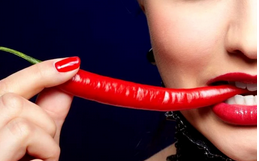 Cursul de schimb  29.03.2023 APIASurse: Cum au fost calculate ajutoarele pentru despăgubirile fermierilor români. Comisia a invitat statele membre vizate să prezinte o evaluare detaliată a impactului creșterii importurilor din Ucraina/ Ursula von der Leyen spune că analizează posibilitatea suplimentării ajutoarelor europene pentru fermieri , Raluca Nicolae mart. 29, 2023 Comisia Europeană a invitat statele membre vizate să prezinte o evaluare detaliată a impactului pe care creșterea importurilor din Ucraina o are asupra activităților agricole normale ale fermierilor, ținând seama, printre altele, de disponibilitățile de ofertă și de valoarea producției potențial afectată, spun surse din Comisia Europeană pentru România.Ursula von der Leyen a declarat săptămâna trecută că UE analizează posibilitatea suplimentării ajutoarelor europene destinate „fermierilor din prima linie”, în urma unei „moţiuni” a României, recunoscând că cerealele ucrainene de pe piaţa europeană influenţează preţurile, după cum a scris Economedia aici. Reacția lui von der Leyen a venit la câteva ore după ce președintele Klaus Iohannis criticase, într-o conferință de presă la Bruxelles, modul în care Comisia Europeană a calculat despăgubirile pentru femieri, pe baza unor formule de calcul, fără niciun fel de negociere. „E regretabil că astfel de abordări ultra birocratice pun sub semnul întrebării buna credință a Comisiei Europene”, a afirmat Klaus Iohannis.Comisia Europeană a propus alocarea a 29,5 milioane de euro pentru Polonia, 16,75 milioane de euro pentru Bulgaria și 10,05 milioane de euro pentru România – cea mai mică sumă. Fermierii români ceruseră public 200 de milioane de euro, fără să prezinte însă dovezi clare care să demonstreze paguba suferită.Potrivit surselor, Comisia a analizat informațiile primite și a propus acordarea unui sprijin celor mai afectate state membre, din rezerva pentru agricultură: Polonia, Bulgaria și România. În ceea ce privește metodologia prin care au fost stabilite ajutoarele sau despăgubirile pentru România, sursele au transmis că cuantumurile propuse au fost calculate pe baza volumelor estimate de cereale și de semințe oleaginoase produse în majoritatea regiunilor afectate, iar Comisia a ținut seama apoi de pierderea valorii comerciale a cerealelor și a semințelor oleaginoase în urma scăderii accentuate a prețurilor pe plan local din cauza excedentului de ofertă la aceste produse.Cum s-a evaluat acest sprijin și de ce s-a propus un ajutor atât de micPotrivit surselor, atunci când a analizat nevoia de sprijin din diferitele state membre care se învecinează cu Ucraina, Comisia a ținut cont de mai multe elemente, în special, de situația ofertei de pe piețele locale și de saturarea lanțurilor logistice. Astfel că, la evaluarea situației ofertei s-a luat în calcul nivelul recoltei interne și de schimburile comerciale nete.De asemenea, Comisia a ținut cont și de impactul pe care cantitățile de cereale și de semințe oleaginoase aflate în tranzit îl au asupra lanțurilor de aprovizionare logistice și, în cele din urmă, asupra fermierilor.Sursele spun că Comisia a propus cuantumuri mai prudente din cauza faptului că, în lunile care urmează, este posibil ca sprijinul UE să fie necesar în urma altor crize neprevăzute. În total, Comisia avea disponibil în fondul de rezervă 450 milioane euro, din care s-au repartizat 56,3 milioane euro pentru Polonia, Bulgaria și România.Acestea transmite că sprijinul propus de Comisie corespunde unui procent de 50% din pierderile calculate pentru majoritatea fermierilor de cereale și de semințe oleaginoase afectați din cele trei state membre vizate.Sursele spun că s-a propus un ajutor mic deoarece în 2022, în România, Ungaria și Slovacia, producția internă a fost mult mai mică decât media. Recolta de cereale din România a fost cu aproximativ o treime mai mică în 2022 decât media pe cinci ani (producția de porumb scăzând cu peste jumătate).Sursele din CE spun că situația în Polonia a fost diferită față de Bulgaria și România deoarece recolta din 2022 a atins un nivel record. În special, producția de porumb a crescut cu 77% față de media pe cinci ani sau cu 16% de la an la an. În Bulgaria, producția de floarea-soarelui a crescut și ea cu aproape 6% față de media pe cinci ani.Astfel că, Comisia a concluzionat că fermierii din Polonia și Bulgaria sunt cei mai afectați de o situație de supraofertă legată de creșterea importurilor din Ucraina de mărfuri selectate.De asemenea, potrivit surselor, „Comisia a luat în considerare impactul tranzitului de cantități de cereale și semințe oleaginoase asupra lanțurilor logistice de aprovizionare și, în cele din urmă, asupra fermierilor. Acesta este motivul pentru care Comisia a considerat că și fermierii din România ar trebui să primească sprijin”.Fermieri români, protest la Comisia Europeană. Ei cer despăgubiri mai mari pentru presupusele pagube produse de importul de cereale ucrainene , Economie , 29 Martie 2023 , Alexandru Mihăescu  O delegație a Asociației Forța Fermierilor anunță că va afișa miercuri un banner în fața Comisiei Europene pe care este înscris mesajul „Fermierii români merită respect”, potrivit unui comunicat de presă al asociației.Fermierii au ales acest moment deoarece pe 30 martie are loc o întrunire tehnică la nivel Comisie Europeană pentru a discuta recalcularea ajutorului din bani europeni pe care urmează să îl primească România.Protestul este provocat de propunerea inițială a Comisiei Europene, care vrea să acorde fermierilor români depăgubiri de 10 milioane de euro pentru presupusele pagube produse producătorilor interni de cerealele ieftine aduse din Ucraina. Fermierii ceruseră minimum 200 de milioane de euro.În 20 martie, decizia inițială a Comisiei Europene a fost ca dintr-un buget total de 56 de milioane de euro despăgubiri pentru fermierii din estul Europei, Polonia să primească 30 de milioane de euro, Bulgaria 16 milioane de euro, iar România 10 milioane de euro.”Acesta este motivul deplasării delegației oficiale a Asociației Forța Fermierilor la Bruxelles. Am considerat că înainte de întâlnirea Comisiei de pe 30 martie trebuie să dăm un semnal că fermierii români merită respect la Bruxelles”, a spus Daniel Radu, membru AFF.„Este momentul să dăm un semnal clar aici, în capitala Uniunii Europene. Fermierii români au fost în prima linie a efortului european de ajuta Ucraina. Fermierii români au făcut sacrificii, au renunțat la venituri și marje de profit. Acest efort trebuie să fie recunoscut și apreciat”, a spus Gabi Corodeanu, membru AFF.Surse: Cum au fost calculate ajutoarele pentru despăgubirile fermierilor români. Comisia a invitat statele membre vizate să prezinte o evaluare detaliată a impactului creșterii importurilor din Ucraina/ Ursula von der Leyen spune că analizează posibilitatea suplimentării ajutoarelor europene pentru fermieri , Raluca Nicolae mart. 29, 2023 Comisia Europeană a invitat statele membre vizate să prezinte o evaluare detaliată a impactului pe care creșterea importurilor din Ucraina o are asupra activităților agricole normale ale fermierilor, ținând seama, printre altele, de disponibilitățile de ofertă și de valoarea producției potențial afectată, spun surse din Comisia Europeană pentru România.Ursula von der Leyen a declarat săptămâna trecută că UE analizează posibilitatea suplimentării ajutoarelor europene destinate „fermierilor din prima linie”, în urma unei „moţiuni” a României, recunoscând că cerealele ucrainene de pe piaţa europeană influenţează preţurile, după cum a scris Economedia aici. Reacția lui von der Leyen a venit la câteva ore după ce președintele Klaus Iohannis criticase, într-o conferință de presă la Bruxelles, modul în care Comisia Europeană a calculat despăgubirile pentru femieri, pe baza unor formule de calcul, fără niciun fel de negociere. „E regretabil că astfel de abordări ultra birocratice pun sub semnul întrebării buna credință a Comisiei Europene”, a afirmat Klaus Iohannis.Comisia Europeană a propus alocarea a 29,5 milioane de euro pentru Polonia, 16,75 milioane de euro pentru Bulgaria și 10,05 milioane de euro pentru România – cea mai mică sumă. Fermierii români ceruseră public 200 de milioane de euro, fără să prezinte însă dovezi clare care să demonstreze paguba suferită.Potrivit surselor, Comisia a analizat informațiile primite și a propus acordarea unui sprijin celor mai afectate state membre, din rezerva pentru agricultură: Polonia, Bulgaria și România. În ceea ce privește metodologia prin care au fost stabilite ajutoarele sau despăgubirile pentru România, sursele au transmis că cuantumurile propuse au fost calculate pe baza volumelor estimate de cereale și de semințe oleaginoase produse în majoritatea regiunilor afectate, iar Comisia a ținut seama apoi de pierderea valorii comerciale a cerealelor și a semințelor oleaginoase în urma scăderii accentuate a prețurilor pe plan local din cauza excedentului de ofertă la aceste produse.Cum s-a evaluat acest sprijin și de ce s-a propus un ajutor atât de micPotrivit surselor, atunci când a analizat nevoia de sprijin din diferitele state membre care se învecinează cu Ucraina, Comisia a ținut cont de mai multe elemente, în special, de situația ofertei de pe piețele locale și de saturarea lanțurilor logistice. Astfel că, la evaluarea situației ofertei s-a luat în calcul nivelul recoltei interne și de schimburile comerciale nete.De asemenea, Comisia a ținut cont și de impactul pe care cantitățile de cereale și de semințe oleaginoase aflate în tranzit îl au asupra lanțurilor de aprovizionare logistice și, în cele din urmă, asupra fermierilor.Sursele spun că Comisia a propus cuantumuri mai prudente din cauza faptului că, în lunile care urmează, este posibil ca sprijinul UE să fie necesar în urma altor crize neprevăzute. În total, Comisia avea disponibil în fondul de rezervă 450 milioane euro, din care s-au repartizat 56,3 milioane euro pentru Polonia, Bulgaria și România.Acestea transmite că sprijinul propus de Comisie corespunde unui procent de 50% din pierderile calculate pentru majoritatea fermierilor de cereale și de semințe oleaginoase afectați din cele trei state membre vizate.Sursele spun că s-a propus un ajutor mic deoarece în 2022, în România, Ungaria și Slovacia, producția internă a fost mult mai mică decât media. Recolta de cereale din România a fost cu aproximativ o treime mai mică în 2022 decât media pe cinci ani (producția de porumb scăzând cu peste jumătate).Sursele din CE spun că situația în Polonia a fost diferită față de Bulgaria și România deoarece recolta din 2022 a atins un nivel record. În special, producția de porumb a crescut cu 77% față de media pe cinci ani sau cu 16% de la an la an. În Bulgaria, producția de floarea-soarelui a crescut și ea cu aproape 6% față de media pe cinci ani.Astfel că, Comisia a concluzionat că fermierii din Polonia și Bulgaria sunt cei mai afectați de o situație de supraofertă legată de creșterea importurilor din Ucraina de mărfuri selectate.De asemenea, potrivit surselor, „Comisia a luat în considerare impactul tranzitului de cantități de cereale și semințe oleaginoase asupra lanțurilor logistice de aprovizionare și, în cele din urmă, asupra fermierilor. Acesta este motivul pentru care Comisia a considerat că și fermierii din România ar trebui să primească sprijin”.Fermierii români, protest la Bruxelles. Daniel Radu, AFF: ”Europarlamentari români, alături de noi” , Roxana Dobre - 29 martie 2023   Fermierii români vor să atragă atenția Comisiei Europene (CE), care mâine, pe 30 martie, va avea o întrunire tehnică pentru a discuta recalcularea ajutorului din bani europeni pe care urmează să îl primească România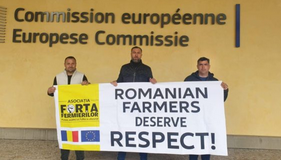 Delegația fermierilor români din Asociația Forța Fermierilor (AFF), care protestează în aceste zile la Bruxelles este susținută de europarlamentari români. Daniel Radu, membru al asociației a anunțat într-o intervenție live făcută din fața sediului Comisiei Europene că fermierii nu se vor opri aici și mâine vor merge la Parlamentul European (PE).Fermierii români față în față cu autoritățile de la Bruxelles. Delegația susținută de Asociația Forța Fermierilor (AFF) a avut astăzi, miercuri – 29 martie discuții cu mai mulți oficiali europeni, printre care și europarlamentari români care și-au anunțat susținerea, după cum a declarat Daniel Radu, membru al asociației, într-o intervenție live.”Așa cum Asociația Forța Fermierilor a anunțat, astăzi ne-am deplasat la Bruxelles, la Comisia Europeană.  Suntem aici, în fața Comisiei Europene, au ieșit mai mulți oficiali, suntem împreună și cu câțiva europarlamentari de la un anumit partid, care au venit să ne susțină. Vom avea diverse întâlniri și cu alți europarlamentari români, discuții. Iată că ne bucurăm să fim aici și sperăm ca micul nostru gest să aibă un impact destul de mare”, a spus fermierul Daniel Radu.Acesta a completat că fermierii vor avea discuții cu Daniel Buda, europarlamentar român și Carmen Avram, de asemenea eurodeputat.Despre protestul fermierilor români, Agrointeligența-AGROINTEL.RO a scris aici: Fermierii români din AFF protestează astăzi la Bruxelles în fața Comisiei Europene!Astăzi, 29 martie 2023, delegația AFF afișează un banner în fața Comisiei Europene pe care este înscris mesajul: „FERMIERII ROMÂNI MERITĂ RESPECT!” (ROMANIAN FARMERS DESERVE RESPECT!) (foto: Asociația Forța Fermierilor/Facebook)Fermierii români din AFF vor fi mâine în fața Parlamentului EuropeanMesajul pe care îl susțin fermierii nu se va opri doar la Comisia Europeană (CE). Acesta va fi făcut public și mâine, joi – 30 martie în fața Parlamentului European (PE).”Vom merge mâine și la Parlamentul European, o mică delegație de fermieri, ca să atragem atenția și să cerem respect, pentru că mâine vor avea loc noi discuții privind alocarea unei sume mai mari pentru pierderile suferite de către fermierii români, ca urmare a tranzitului cerealelor din Ucraina. Și sperăm ca, mâine, fermierii români, așa cum cerem și în acest banner să fie tratați cu respect, pentru că merită deoarece sunt fermieri europeni”, a mai arătat fermierul român direct din fața instituției Comisiei Europene (CE).Fermierii români din AFF protestează astăzi la Bruxelles în fața Comisiei EuropeneEuroparlamentarii români, alături de fermieriDe precizat că protestul este unul pașnic iar intenția fermierilor este să atragă atenția asupra problemelor cu care se confruntă producătorii agricoli din România. Daniel Radu a dezvăluit că la discuții cu fermierii români au venit atât europarlamentari care reprezintă la Bruxelles țara noastră dar și alți oficiali din instituția europeană.”Suntem bucuroși pentru că suntem aici și putem să influențăm și, repet, așa cum am mai spus, au fost foarte mulți oameni care au venit din instituția europeană și au discutat cu noi și ne-au încurajat”, a mai subliniat producătorul agricol care reprezintă Asociația Forța Fermierilor (AFF).Reamintim că astăzi, 29 martie, delegația AFF va afișa un banner în fața Comisiei Europene pe care este înscris mesajul: „FERMIERII ROMÂNI MERITĂ RESPECT!” (ROMANIAN FARMERS DESERVE RESPECT!). A fost ales acest moment deoarece mâine, pe 30 martie, are loc o întrunire tehnică la nivel Comisie Europeană pentru a discuta recalcularea ajutorului din bani europeni pe care urmează să îl primească România.În 20 martie decizia inițială a fost ca dintr-un buget de 56 de milioane de euro, Polonia să primească 30, Bulgaria 16, România 10. Suma totală este o jignire pentru efortul făcut de fermierii din estul Europei iar, evident, împărțirea acestei sume este, în mod evident, în defavoarea României, încă o dată.Dacian Cioloş le dă fermierilor români o veste bună și o veste proastă , agrointeligenta.ro - 29 martie 2023  O veste bună, dar și o veste proastă date fermierilor români de către europarlamentarul Dacian Cioloş. Reprezentantul REPER susţine că ajutorul de 10 milioane de euro decis pentru fermierii români nu se mai modifică, însă Comisia Europeană a început să lucreze la un al doilea pachet de ajutor pentru compensarea pierderilor suferite de fermierii din cinci state membre, inclusiv România, care va fi disponibil în următoarele săptămâni.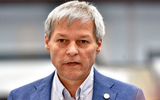 ”Am discutat aseară cu comisarul european pentru Agricultură şi Dezvoltare Rurală, Janusz Wojciechowski, despre problema despăgubirilor ridicole primite de fermierii români afectaţi de importurile de cereale din Ucraina. Pe scurt, am câteva concluzii, care sper să îi ajute şi pe guvernanţi măcar de azi înainte: ajutorul deja decis, de 10 milioane de euro pentru fermierii români, mult mai mic decât ce primesc Polonia şi Bulgaria, nu se mai modifică. Din păcate, ministrul Agriculturii, Petre Daea, a acţionat prea târziu şi prea neconvingător, abia după ce eu şi alţi europarlamentari am atras atenţia asupra acestei probleme. În urma reacţiilor publice şi a intervenţiei preşedintelui Iohannis la Consiliul European, Comisia Europeană a început să lucreze la un al doilea pachet de ajutor pentru compensarea pierderilor suferite de fermierii din cinci state membre, inclusiv România, care va fi disponibil în următoarele săptămâni”, a declarat Dacian Cioloş, conform unui comunicat transmis REPER, preluat de Agerpres.Acesta a insistat, pe de o parte, ca metodologia de calcul să fie modificată, cu mai mult focus pe nivelul importurilor de cereale din Ucraina, astfel încât aceste despăgubiri să se bazeze pe o estimare corectă a situaţiei reale din fiecare stat membru.”Dacă acest element este luat în calcul, compensaţiile pentru fermierii români ar trebui să fie semnificativ mai importante. Având în vedere cele discutate cu comisarul Wojciechowski, le atrag atenţia premierului Ciucă şi preşedintelui PSD, Marcel Ciolacu, lideri ai coaliţiei de guvernare, să găsească rapid o soluţie prin care negocierile pentru următorul pachet de sprijin să nu mai fie conduse de ministrul Petre Daea, astfel încât interesele fermierilor români să fie eficient şi corect reprezentate”, a transmis explicat Dacian Cioloş, fost comisar european pentru agricultură.Comisia Europeană a anunţat săptămâna trecută că doreşte să recurgă la o rezervă de criză pentru a sprijini fermierii din Polonia, România şi Bulgaria, în valoare totală de 56,3 milioane de euro, finanţată din rezerva Politicii Agricole Comune (PAC), pentru compensarea „pierderilor economice datorate creşterii importurilor de cereale şi oleaginoase” venite din Ucraina „şi limitarea impactului dezechilibrelor pieţei”.Astfel, a fost propusă alocarea unei sume de 29,5 milioane de euro Poloniei, 16,75 de milioane de euro Bulgariei, iar României 10,05 milioane de euro. În plus, CE autorizează cele trei ţări să dubleze aceste sume prin ajutoare de stat.Fondurile extrem de mici alocate României au adus nemulţumiri în rândul fermierilor care au solicitat un mecanism real de sprijin pentru agricultori, în urma tranzitului cerealelor din Ucraina.Ministrul Agriculturii şi Dezvoltării Rurale, Petre Daea, declara pe 21 martie, după reuniunea Consiliului de la Bruxelles că suma de 10 milioane de euro alocată României pentru spijinirea fermierilor afectaţi de afluxul de cereale din Ucraina este derizorie, precizând că a cerut comisarului pentru Agricultură, Janusz Wojciechowski, reanalizarea formulei de calcul.”Am susţinut la Consiliu, în discuţia cu comisarul european pe agricultură, că suma este mică pentru România. Este o sumă derizorie. Acesta ne-a explicat constrângerile pe care le are, justificând că decizia Comisiei a fost să acorde doar 56 de milioane de euro din rezerva totală de criză de 450 de milioane de euro. O sumă foarte mică pentru nevoile celor şase ţări, dar din care doar trei au primit. Ungaria, Cehia şi Slovacia nu au primit niciun cent. Deocamdată acestea sunt sumele. Însă eu am solicitat să revizuiască formula de calcul şi s-a convenit că se va analiza împreună cu experţii români stabiliţi încă din data de 26 septembrie 2022, în frunte cu Achim Irimescu de la Reprezentanţa Permanentă a României pe lângă Uniunea Europeană”” a precizat, pentru Agerpres, Petre Daea.Oficialul MADR a susţinut că aceasta a fost propunerea discutată pe 20 martie la Bruxelles, la reuniunea Consiliului Agricultură şi Pescuit, propunere care va fi înaintată celor 27 de state membre pentru aprobare în cadrul unei reuniuni tehnice din 30 martie 2023.Pe de altă parte, Asociaţia Forţa Fermierilor (AFF) a anunţat miercuri că reprezentanţii săi se află la Bruxelles pentru a trage un semnal de alarmă în faţa Comisiei Europene şi Parlamentului European cu privire la situaţia grea în care se află reprezentanţii sectorului agroalimentar din România.”Astăzi, 29 martie 2023, delegaţia AFF va afişa un banner în faţa Comisiei Europene pe care este înscris mesajul: „Fermierii Români merită respect!”(Romanian Farmers deserve respect!). A fost ales acest moment deoarece pe 30 martie are loc o întrunire tehnică la nivelul Comisiei Europene pentru a discuta recalcularea ajutorului din bani europeni pe care urmează să îl primească România”, au anunţat miercuri reprezentanţii asociaţiei.Scandalul subvențiilor continuă: „Daea și conducerea APIA lansează o dezinformare grosolană”, Ciprian Voinea , 29/03/2023Europarlamentarul Dacian Cioloș acuză conducerile MADR și APIA de dezinformare cu privire la plata subvențiilor pentru agricultura ecologică și măsurile de agro-mediu și climă aferente anului trecut și solicită în continuarea demisia/demiterea ministrului Petre Daea.Cioloș susține că niciun beneficiar nu și-a primit încă banii cuveniți prin cele două măsuri și atrage atenția că doar autorizarea la plată nu îi ajută cu nimic pe fermierii români dacă nu au și banii necesari continuării activității, fiind condamnați, astfel, la faliment.„După ce i-am cerut ministrului Agriculturii, Petre Daea, să își asume răspunderea și să rezolve problema cu subvențiile din fondurile europene pentru agricultură ecologică și agro-mediu, care nu sunt încă plătite, am citit o reacție foarte lungă din partea Ministerului Agriculturii și Dezvoltării Rurale. Din comunicatul MADR reiese că în România totul este bine și frumos în agricultură, că suntem în grafic cu toate și că treaba zbârnâie sub conducerea domnului Daea. Realitatea este exact pe dos.Pe scurt, răspunsul Ministerului este că Agenția de Plăți și Intervenție pentru Agricultură (APIA) a autorizat pentru plată aproape 126 de milioane de euro. Dacă situația nu ar fi așa gravă, reacția mi s-ar părea chiar înduioșătoare. Domnul Daea și conducerea APIA uită probabil că înțeleg destul de bine cum funcționează sistemul de plată a subvențiilor europene și lansează o dezinformare grosolană.De aceea îi solicit ministrului Daea trei lucruri:– Să clarifice public nu câte plăți au fost autorizate pentru plată, ci câte au fost plătite efectiv. Câți fermieri au primit subvenția eco pentru cererea din 2022? Degeaba sunt autorizate plățile, dacă modulele informatice care trimit banii în conturile fermierilor nu sunt gata. Pe fermieri nu-i încălzește să știe că au primit autorizare de plată, dacă nu au primit un ban în cont.– Să clarifice public ce face în privința ajutoarelor pentru fermierii afectați de seceta de anul trecut*. Îmi pare că «a uitat» să răspundă la asta. Studii realizate la nivel european arată că e foarte posibil să ne aștepte încă o vară secetoasă, ceea ce, în condițiile date, cu creșteri de prețuri uriașe la îngrășăminte, furaje și energie, pentru mulți dintre fermieri va însemna un singur lucru: falimentul.– Să anunțe public că a venit vremea să lase pe altcineva la conducerea Ministerului Agriculturii.Altcumva, îi reamintesc președintelui PSD, Marcel Ciolacu, că ține în funcție un ministru incompetent, incapabil să facă față provocărilor cu care se confruntă România în domeniul agricol. După nici măcar un an la conducerea MADR, viitorul fost ministru Daea reușește contraperformanța de a duce sectorul agricol al României într-o situație de nereparat”, scrie Dacian Cioloș pe pagina sa de Facebook.Daea: Fermierii vor primi un nou ajutor de la CE pentru compensarea pierderilor provocate de importurile de cereale din Ucraina   29.03.2023 18:12     Petre Daea, ministrul Agriculturii. Foto: Profimedia Images România va primi încă un ajutor din partea Comisiei Europene pentru compensarea pierderilor suferite de fermierii afectaţi de importurile de cereale din Ucraina printr-un nou mecanism de sprijin, a declarat, miercuri, pentru Agerpres, ministrul Agriculturii şi Dezvoltării Rurale, Petre Daea. 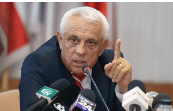 "Mâine (joi, 30 martie n.r.) prin votul dat în Comitet, România va beneficia de prima tranşă din rezerva de criză. Am ţinut legătura mereu cu Reprezentanţa Permanentă a României la Bruxelles şi am cunoştinţă că se va lucra la un nou mecanism de sprijin, pentru suplimentarea sumelor destinate ţării noastre, aşa cum a solicitat preşedintele României", a afirmat Petre Daea. Şeful MADR a subliniat că este în dialog instituţional cu Comisia Europeană pentru stabilirea instrumentelor de sprijin pentru despăgubirea pierderilor înregistrare la culturile de primăvară din cauza secetei, precizând că primii bani vor fi distribuiţi fermierilor imediat după aprobarea ajutorului de stat de către CE. "În respect pentru fermierii români facem tot ce trebuie pentru a ajunge la timp sumele ce li se cuvin. Lucrăm împreună cu partenerii de dialog la stabilirea metodologiei de aplicare. Ministerul Agriculturii a început în data de 10 februarie dialogul instituţional cu Comisia pentru stabilirea ajutorului de stat destinat despăgubirii pierderilor înregistrare la culturile de primăvară din cauza secetei. După agrementarea mecanismului cu Comisia vom pune în mişcare actul normativ pe care îl avem deja realizat în minister. Suntem pregătiţi şi estimez că plăţile se vor face în următoarele luni", a adăugat ministrul Agriculturii. Comisia Europeană a anunţat săptămâna trecută că va recurge la rezerva de criză pentru a sprijini fermierii din Polonia, România şi Bulgaria, deblocând o sumă de 56,3 milioane de euro pentru compensarea "pierderilor economice datorate creşterii importurilor de cereale şi oleaginoase" venite din Ucraina "şi limitarea impactului dezechilibrelor pieţei". Astfel, a fost propusă alocarea unei sume de 29,5 milioane de euro Poloniei, 16,75 de milioane de euro Bulgariei, iar României 10,05 milioane de euro. În plus, CE autorizează cele trei ţări să dubleze aceste sume prin ajutoare de stat. Fondurile extrem de mici alocate României au adus nemulţumiri în rândul fermierilor români care au solicitat un mecanism real de sprijin pentru agricultori, în urma tranzitului cerealelor din Ucraina. Ministrul Agriculturii Petre Daea, declara pe 21 martie, după reuniunea Consiliului de la Bruxelles, că suma de 10 milioane de euro alocată României pentru spijinirea fermierilor afectaţi de afluxul de cereale din Ucraina este derizorie, precizând că a cerut comisarului pentru Agricultură, Janusz Wojciechowski, reanalizarea formulei de calcul. "Am susţinut la Consiliu, în discuţia cu comisarul european pe Agricultură, că suma este mică pentru România. Este o sumă derizorie. Acesta ne-a explicat constrângerile pe care le are, justificând că decizia Comisiei a fost să acorde doar 56 de milioane de euro din rezerva totală de criză de 450 de milioane de euro. O sumă foarte mică pentru nevoile celor şase ţări, dar din care doar trei au primit. Ungaria, Cehia şi Slovacia nu au primit niciun cent. Deocamdată acestea sunt sumele. Însă eu am solicitat să revizuiască formula de calcul şi s-a convenit că se va analiza împreună cu experţii români stabiliţi încă din data de 26 septembrie 2022, în frunte cu Achim Irimescu de la Reprezentanţa Permanentă a României pe lângă Uniunea Europeană", a precizat, pentru AGERPRES, Petre Daea. Propunerea, discutată la reuniunea Consiliului Agricultură şi Pescuit din 20 martie, va fi înaintată celor 27 de state membre pentru aprobare în cadrul unei reuniuni tehnice din 30 martie 2023. Asociaţia Forţa Fermierilor (AFF) a anunţat miercuri că reprezentanţii săi se află la Bruxelles pentru a trage un semnal de alarmă în faţa Comisiei Europene şi Parlamentului European cu privire la situaţia grea în care se află reprezentanţii sectorului agroalimentar din România. "Astăzi, 29 martie 2023, delegaţia AFF a afişat un banner în faţa Comisiei Europene pe care este înscris mesajul: "Fermierii Români merită respect!"(Romanian Farmers deserve respect!). A fost ales acest moment deoarece pe 30 martie are loc o întrunire tehnică la nivelul Comisiei Europene pentru a discuta recalcularea ajutorului din bani europeni pe care urmează să îl primească România", au anunţat miercuri reprezentanţii asociaţiei.Se fac comisii pentru despăgubiri. Prefect: Fermierii trebuie să meargă urgent la Primării , Roxana Dobre - 29 martie 2023  Fermierii s-au trezit cu solariile distruse de vânt (foto: Mia Deca/Facebook)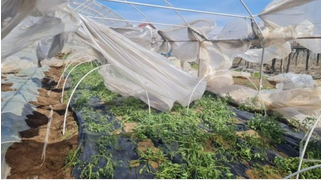 Se fac comisii pentru despăgubirile fermierilor. Cincisprezece localităţi din judeţul Dolj au fost grav afectate de furtunile şi vijeliile din ultimele 24 de ore care au distrus nenumărate culturi şi solarii în proporţie de 100%.Prefectul judeţului Dolj, Dan Diaconu, a declarat astăzi, miercuri – 29 martie că la nivelul Instituţiei Prefectului a fost emis ordin pentru constituirea unei Comisii de Evaluare a pagubelor, care se va deplasa în fiecare localitate pentru a analiza situaţia.”I-am expus deja situaţia ministrului Agriculturii şi i-am solicitat sprijin în acest sens. Am reluat în această dimineaţă discuţiile şi cu cei de la Direcţia Agricolă Dolj. Primim rapoarte de evaluare din partea UAT-urilor. Până în acest moment am primit informaţii oficiale cu pagubele de la Călăraşi şi Desa, dar, din informaţiile pe care le am de la Direcţia Agricolă Dolj, ar fi mult mai multe localităţi afectate de vântul puternic de miercuri. Ar fi vorba de 15 localităţi”, a spus Dan Diaconu pentru Agerpres.Ce trebuie să facă fermierii care au pagubeFermierii afectaţi trebuie să ştie că este esenţial să meargă să depună cereri de despăgubire la sediile primăriilor, a atras atenția prefectul judeţului Dolj, Dan Diaconu.Acesta a mai afirmat că, în unele zone, solarii şi culturi aflate în stadii avansate de dezvoltare au fost distruse în proporţie de 100%.”Nu este deloc plăcut ce s-a întâmplat. Munca oamenilor a fost distrusă pe alocuri în totalitate. Avem solarii distruse în proporţie de 100%, culturi distruse, ce se aflau în stadii avansate de dezvoltare. Locuitorii trebuie să aibă răbdare, suntem alături de ei şi o să mă asigur că vor fi efectuate toate demersurile pentru a-i ajuta. La nivelul Instituţiei Prefectului Dolj am emis un ordin pentru constituirea unei Comisii de Evaluare a pagubelor, comisie ce se va deplasa în fiecare localitate pentru a analiza situaţia”, a precizat prefectul judeţului Dolj.Episoadele de vreme rece și vânt puternic nu se încheie Meteorologii au anunțat că episoadele de vreme rea nu s-au încheiat. În vigoare rămână în continuare, până mâine, joi – 30 martie, o informare emisă de Administrația Națională de Meteorologie (ANM) de răcire accentuată – îngheț la sol și brumă. Astfel potrivit meteorologilor, până joi, 30 martie, ora 9.00, vremea va fi rece pentru această dată în toată țara, iar temperaturile minime vor fi preponderent negative, astfel încât se vor încadra în general între -10 și 0 grade și se va produce brumă sau îngheț la sol. Alerta meteo este valabilă pentru toată țara. Ministrul Daea să clarifice public de ce nu sunt banii în conturile fermierilor, crescătorilor! Agroinfo , 29 martie 2023 - Europarlamentarul Dacian Cioloș îl somează, din nou, pe ministrul agriculturii Petre Daea să clarifice public de ce nu au ajuns până acum în conturile fermierilor, crescătorilor de animale plățile pe cele două măsuri de dezvoltare rurală, M 10 agro-mediu și climă și M11 agricultură ecologică, aferente anului trecut."Daea și conducerea APIA lansează o dezinformare grosolană. Să clarifice public nu câte plăți au fost autorizate pentru plată, ci câte au fost plătite efectiv," acuză europarlamentarul Dacian Cioloș, într-un comunicat transmis Agroinfo.Europarlamentarul Dacian Cioloș, fost comisar european pentru agricultură, atrage atenția asupra dezinformărilor lansate de Petre Daea în timp ce fermierii încă așteaptă subvențiile pentru agricultura ecologică și agro-mediu, dar și ajutorul pentru seceta de anul trecut. "După ce i-am cerut luni ministrului Agriculturii, Petre Daea, să își asume răspunderea și să rezolve problema cu subvențiile din fondurile europene pentru agricultură ecologică și agro-mediu, care nu sunt încă plătite, am citit o reacție foarte lungă din partea Ministerului Agriculturii și Dezvoltării Rurale. Din comunicatul MADR reiese că în România totul este bine și frumos în agricultură, că suntem în grafic cu toate și că treaba zbârnâie sub conducerea domnului Daea. Realitatea este exact pe dos.Pe scurt, răspunsul Ministerului este că Agenția de Plăți și Intervenție pentru Agricultură (APIA) a autorizat pentru plată aproape 126 de milioane de euro. Dacă situația nu ar fi așa gravă, reacția mi s-ar părea chiar înduioșătoare. Domnul Daea și conducerea APIA uită probabil că înțeleg destul de bine cum funcționează sistemul de plată a subvențiilor europene și lansează o dezinformare grosolană.De aceea îi solicit ministrului Daea trei lucruri:
- Să clarifice public nu câte plăți au fost autorizate pentru plată, ci câte au fost plătite efectiv. Câți fermieri au primit subvenția eco pentru cererea din 2022? Degeaba sunt autorizate plățile, dacă modulele informatice care trimit banii în conturile fermierilor nu sunt gata. Pe fermieri nu-i încălzește să știe că au primit autorizare de plată, dacă nu au primit un ban în cont.
- Să clarifice public ce face în privința ajutoarelor pentru fermierii afectați de seceta de anul trecut. Îmi pare că „a uitat” să răspundă la asta. Studii realizate la nivel european arată că e foarte posibil să ne aștepte încă o vară secetoasă, ceea ce, în condițiile date, cu creșteri de prețuri uriașe la îngrășăminte, furaje și energie, pentru mulți dintre fermieri va însemna un singur lucru: falimentul.
- Să anunțe public că a venit vremea să lase pe altcineva la conducerea Ministerului Agriculturii.Altcumva, îi reamintesc președintelui PSD, Marcel Ciolacu, că ține în funcție un ministru incompetent, incapabil să facă față provocărilor cu care se confruntă România în domeniul agricol. După nici măcar un an la conducerea MADR, viitorul fost ministru Daea reușește contraperformanța de a duce sectorul agricol al României într-o situație de nereparat", declară Dacian Cioloș.
 .............................................................APIA efectuează plata ajutorului de stat în sectorul creşterii animalelor, S.B. , Miscellanea , 29 martie   Agenţia de Plăţi şi Intervenţie pentru Agricultură (APIA) efectuează, prin Centrele Judeţene, plata ajutorului de stat în sectorul creşterii animalelor, solicitat prin cererile de plată aferente serviciilor prestate în luna ianuarie 2023, informează Agerpres.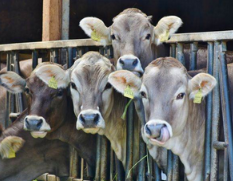 Conform unui comunicat al APIA, suma autorizată la plată este în valoare de 1,367 milioane lei şi se acordă de la bugetul de stat, prin bugetul Ministerului Agriculturii şi Dezvoltării Rurale, pentru solicitanţii care au accesat această formă de ajutor de stat în conformitate cu prevederile Hotărârii de Guvern nr.1179/ 2014 privind instituirea unei scheme de ajutor de stat în sectorul creşterii animalelor, cu modificările şi completările ulterioare.Decizie la MADR pentru ca subvențiile să ajungă mai repede în conturile beneficiarilor , Roxana Dobre - 29 martie 2023 Decizie pentru plata mai rapidă a subvențiilorSubvențiile care vor ajunge mai repede la beneficiarii de bani achitați din bugetul național. Ministerul Agriculturii și Dezvoltării Rurale (MADR) a anunțat că a făcut o serie de modificări pentru simplificarea legislației pentru beneficiarii rentei viagere.Ministerul Agriculturii a anunțat astăzi, miercuri – 29 martie, că a postat în secțiunea Transparență Decizională de pe site-ul instituției proiectul de act normativ privind modificarea anexei Ordinului nr. 1272/26.503/2005 pentru aprobarea Normelor metodologice de aplicare a prevederilor titlului XI Renta viageră agricolă din Legea 247/2005 referitoare la reforma în domeniile proprietății și justiției, precum și unele măsuri adiacente.Legislația pentru beneficiarii rentei viagere a fost simplificatăRenta viageră va fi plătită de centrele locale ale APIA, astfel încât să ajungă mai repede la beneficiari Documentul, care va rămâne în dezbatere publică timă de 10 zile, stabilește următoarele:– eficientizarea fluxului de lucru și a comunicării cu beneficiarii rentei viagere, prin preluarea la nivel local, de către centrele județene APIA, a activităților de autorizare și plată desfășurate în prezent la nivel central;– cadrul legal pentru recuperarea creanțelor bugetare, în conformitate cu prevederile codului fiscal și armonizarea cu legislația aplicabilă pentru toate formele de sprijin acordate de la bugetul de stat;– cadrul legal aplicabil în cazurile de înstrăinare printr-un contract de schimb sau de expropriere a unei suprafețe de teren agricol extravilan care face obiectul rentei viagere;– simplificarea procedurilor de lucru folosind mijloacele de comunicare electronice și reglementarea obligațiilor ce le revin rentierilor, moștenitorilor pentru acordarea rentei viagere.Cine beneficiază de renta viageră de la APIABeneficiază de rentă viageră agricolă persoana fizică în vârstă de peste 62 de ani şi care deţine în proprietate până la 10 ha teren cu destinaţie agricolă situat în extravilan, pe care le înstrăinează prin acte între vii sau arendează aceste terenuri cu destinaţie agricolă ori încheie accord cu investitorul.Beneficiază de rentă viageră agricolă şi persoana pensionată pe caz de boală, gradele I şi II, care, chiar dacă nu a împlinit vârsta de 62 de ani, îşi dovedeşte incapacitatea de a munci cu decizie de la comisia de expertiză medicală, pe care o va prezenta în fiecare an la vizarea carnetului de rentier, cu excepţia celei ce aparţine categoriei persoanelor care nu mai sunt supuse examenului anual, iar în decizie se consemnează ”nerevizuibil”, şi care înstrăinează prin acte între vii, arendează terenuri agricole extravilane aflate în proprietate sau încheie acord cu investitorul.Beneficiază de rentă viageră agricolă şi persoana care a fost pensionată pe caz de boală, gradele I şi II, a cărei pensie de invaliditate devine pensie pentru limită de vârstă, indiferent de vârsta de pensionare.Plata rentei viagere se face de către fiecare centru judeţean al Agenţiei de Plăţi şi Intervenţie pentru Agricultură, respectiv al municipiului Bucureşti, până la data de 30 noiembrie, inclusiv, a anului următor pentru care aceasta este datorată.Comunicat APIA: Plăți pentru sectorul de creștere a animalelor , Roxana Dobre - 29 martie 2023 O nouă subvenție, la plata APIA APIA a anunțat plăți noi pentru sectorul zootehnic. Suma achitată în conturi este în valoare de 1.367.503,24 lei și se acordă de la bugetul de stat.Agenția de Plăți şi Intervenție pentru Agricultură (APIA) a anunțat astăzi, miercuri – 29 martie că prin Centrele Județene efectuează plata ajutorului de stat în sectorul creșterii animalelor, solicitat prin cererile de plată aferente serviciilor prestate în luna ianuarie 2023.Potrivit APIA, suma autorizată la plată este în valoare de 1.367.503,24 lei și se acordă de la bugetul de stat, prin bugetul Ministerului Agriculturii și Dezvoltării Rurale, pentru solicitanții care au accesat această formă de ajutor de stat în conformitate cu prevederile Hotărârii de Guvern nr.1179/2014 privind instituirea unei scheme de ajutor de stat în sectorul creșterii animalelor, cu modificările şi completările ulterioare.APIA plătește subvenția pentru sectorul zootehnicAjutorul de stat se acordă din bugetul naționalValoarea maximă a ajutorului de stat, pentru perioada 1 ianuarie – 30 iunie 2023, pentru schema de ajutor în sectorul creșterii animalelor este de 53 milioane lei credite de angajament, respectiv 74 milioane lei credite bugetare, care se încadrează în plafonul maxim de 759,25 milioane lei, aprobat pentru perioada 2015-2022 de derulare a schemei de ajutor de stat (prin HG 1423/2022, perioada acordării ajutorului de stat s-a prelungit până la data de 30 iunie 2023).Din cele 53 de milioane lei – credite de angajament, peste 23 milioane lei sunt destinate pentru speciile taurine, bubaline, porcine şi ecvine și circa 30 milioane lei, pentru speciile ovine şi caprine, iar din cele 74 milioane lei – credite bugetare, 32,11milioane lei pentru speciile taurine, bubaline, porcine şi ecvine și 41,88 milioane lei pentru speciile ovine şi caprine.Ajutorul se asigură de la bugetul de stat, în limita prevederilor bugetare aprobate Ministerului Agriculturii şi Dezvoltării Rurale pentru anul 2023 și este destinat pentru acoperirea costurilor administrative aferente întocmirii și menținerii registrului genealogic, precum și a costurilor aferente testelor pentru determinarea calității genetice sau a randamentului genetic al șeptelului.Ajutorul de stat se plătește indirect fermierilor, prin acoperirea costurilor de susținere a programelor de ameliorare ce includ efectuarea conotroalelor oficiale de performanță pentru animele înscrise în Registrele Genealogice.MADR, anunț oficial privind renta viageră agricolă, 29/03/2023 , Ciprian VoineaMinisterul Agriculturii și Dezvoltării Rurale (MADR) a simplificat legislația referitoare la renta viageră agricolă și beneficiarii acesteia, se arată într-un comunicat al instituției remis, miercuri, redacției AgroTV.Astfel, în proiectul de act normativ cu privire la modificarea anexei Ordinului nr. 1272/26.503/2005 pentru aprobarea Normelor metodologice de aplicare a prevederilor titlului XI Renta viageră agricolă din Legea 247/2005 referitoare la reforma în domeniile proprietății și justiției, precum și unele măsuri adiacente, se stabilesc următoarele:– eficientizarea fluxului de lucru și a comunicării cu beneficiarii rentei viagere, prin preluarea la nivel local, de către centrele județene APIA, a activităților de autorizare și plată desfășurate în prezent la nivel central;– cadrul legal pentru recuperarea creanțelor bugetare, în conformitate cu prevederile codului fiscal și armonizarea cu legislația aplicabilă pentru toate formele de sprijin acordate de la bugetul de stat;– cadrul legal aplicabil în cazurile de înstrăinare printr-un contract de schimb sau de expropriere a unei suprafețe de teren agricol extravilan care face obiectul rentei viagere;– simplificarea procedurilor de lucru folosind mijloacele de comunicare electronice și reglementarea obligațiilor ce le revin rentierilor/moștenitorilor pentru acordarea rentei viagere.Prevederile complete ale noului act normativ referitor renta viageră agricolă pot fi consultate pe site-ul MADR, în secțiunea „Transparență decizională”.AFIR SI FINANTARICâte vaci trebuie să ai pentru a accesa fonduri europene în 2023 , 29/03/2023 , Ionuț FîntînăFermierii care vor să acceseze fonduri europene în anul 2023 așteaptă încă lansarea măsurilor anunțate de Ministerul Agriculturii, printre care se numără instalarea tinerilor fermieri, investiții în sectorul zootehnic sau investițiile în fermele de mici dimensiuni. Primele linii de finanțare ar urma să se deschidă undeva în luna iunie, însă nimic nu este sigur până în momentul de față, având în vedere că nu au fost publicate nici ghidurile solicitantului.Totuși, fermierii care se pregătesc să acceseze fonduri europene trebuie să se asigure că au toate lucrurile în ordine în fermele pe care le dețin, astfel încât să îndeplinească condițiile minime de eligibilitate.Primim frecvent întrebări din partea crescătorilor de animale care vor să acceseze fonduri europene și care ne întreabă de câte animale au nevoie pentru a putea depune un proiect. Trebuie precizat faptul că pentru un răspuns concret la această întrebare, fermierul trebuie să știe exact linia de finanțare asupra căreia vrea să se îndrepte, condițiile fiind diferite în funcție de acest aspect.Spre exemplu, pentru ”instalarea tinerilor fermieri”, dimensiunea minimă a exploatației trebuie să fie de 12.000 SO, în timp ce pentru un proiect pentru ”fermele mici” este nevoie de doar 4.000 SO.SO, sau Standard Output (producție standard), reprezintă coeficienții pe baza cărora se calculează dimensiunea economică a exploatației. Astfel, fiecare element din fermă are o anumită valoare transpusă în SO, iar dimensiunea exploatației se calculează adunând valorile tuturor acestor elemente.În cazul bovinelor, spre exemplu, valorile SO sunt următoarele, conform listei de pe site-ul AFIR:vacă de lapte = 1232.70 SObovină sub un an = 265.23 SObovină între unu și mai puțin de doi ani – mascul = 354.73 SObovină între unu și mai puțin de doi ani – femelă = 335.31 SObovină de cel puțin doi ani – mascul = 820.14 SObovină de cel puțin doi ani și peste – juninci pentru îngrășat, juninci pentru reproducție = 810.32 SOvaci, altele decât cele pentru lapte = 505.80 SObivoliță = 920.02 SOPe site-ul AFIR puteți găsi lista completă a coeficienților de calcul și pentru celelalte specii de animale eligibile, precum și cea a coeficienților aferenți sectorului vegetal. Tot acolo vă puteți calcula automat dimensiunea exploatației, astfel încât să vedeți dacă vă încadrați pentru un proiect pe linia de finanțare dorită.Programul Casa Verde Fotovoltaice 2023 – Anunț de ULTIMĂ ORĂ de la ministrul mediului , 29/03/2023 , Ionuț FîntînăInteresul pentru programul Casa Verde Fotovoltaice 2023 este unul extrem de ridicat în rândul românilor, afirmă ministrul mediului, Tanczos Barna. Tocmai din acest motiv, s-a decis lansarea lui în mai multe etape, pe regiuni, astfel încât să se evite supraaglomerarea platformei informatice.Potrivit șefului de la Mediu, interesul pentru Casa Verde Fotovoltaice 2023 a crescut enorm pe fondul crizei energetice, motiv pentru care și bugetul alocat acestui program a crescut semnificativ.”Vom lansa programul mai mult ca sigur pe regiuni pentru a evita supraîncărcarea sistemului informatic. Interesul este deosebit de mare şi pentru a evita supraîncărcarea platformei informatice vom lansa programul pe regiuni pentru a reduce numărul de accesări în aceeaşi zi. Vom aloca sumele în funcţie de numărul de cetăţeni care locuiesc în zona respectivă, proporţional, din bugetul total pentru a nu discrimina sau pentru a dezavantaja sau avantaja nicio regiune”, a precizat Tanczos Barna la Prima News.Totodată, ministrul mediului susține că și documentele necesare pentru înscrierea în program vor fi mai puține, beneficiarii având nevoie doar de buletin şi extrasul de carte funciară.”Anul trecut peste 40.000 de contracte de finanţare multe dintre ele deja instalate şi plătite. Apropo de lecţiile învăţate. Anul acesta prima dată beneficiarul primeşte notificarea cu privire la acceptarea în program şi după aceea se duce şi alege instalatorul. Anul trecut, acum doi ani, ordinea a fost inversă şi instalatorii decideau cu cine au chef să lucreze sau cu cine nu au chef să lucreze sau pe cine pune pe primul loc pe listă când încarcă proiectele în sistem şi pe cine pune pe ultimul corect. Nu a fost un sistem corect, dar aşa l-am găsit şi trebuia să îl terminăm că era pe fonduri europene parţial”, a mai explicat Barna.ALTELEPremierul polonez a criticat dur UE pentru importurile de cereale din Ucraina: ”Nu mai poate continua așa!” Angelica Lefter - 29 martie 2023   Premierul polonez, Mateusz Morawiecki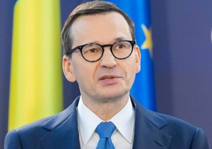 Uniunea Europeană a fost dur criticată de premierul polonez, Mateusz Morawiecki, pentru că cerealele ucrainene nu au ajuns în țările de destinație din Orientul Mijlociu și Africa, ci au inundat piața europeană afectându-i pe fermieri.Aflat în vizită în România, prim-ministrul polonez a abordat acest subiect la conferința comună de la finalul întâlnirii cu prim-ministrul român, Nicoale Ciucă, de marți – 28 martie. Conferința comună la care au participat premierul polonez, Mateusz Morawiecki și omologul său român, Nicolae Ciucă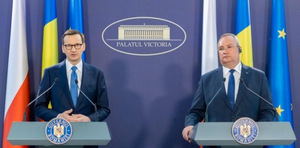 Premierul polonez critică dur UE: ”Nu au fost în stare să ducă cerealele din Ucraina în Africa și ele au inundat Europa de Est”Șeful Executivului polonez a criticat UE pentru că, aparent, nu și-a îndeplinit promisiunea de a trimite cereale importate din Ucraina în țările afectate de foamete, potrivit stiripesurse.ro.Mai mult, acesta a arătat că unele dintre exporturile de cereale rămân în țările vecine cu Ucraina, inclusiv în Polonia, țară unde fermierii s-au plâns că au probleme în a-și vinde propriile cereale din cauza depozitelor pline.După discuțiile interguvernamentale polono-române, Morawiecki a menționat că, la ultima ședință a Consiliului European, Polonia și România și-au împărtășit preocupările legate de problema cerealelor ucrainene care sosesc în partea de est a UE.”Și aici vorbim pe o singură voce: aceste cereale, așa cum a promis Comisia Europeană, ar fi trebuit să meargă în Africa și în Orientul Mijlociu. Între timp, deficiențele de procedură și întârzierile din anumite zone au dus la situația în care o parte din aceste cereale și alte produse agricole au rămas (în partea de Est a Europei – PAP), conducând astfel la scăderea prețurilor pentru fermieri. Nu putem accepta o astfel de acțiune, o astfel de procedură, astfel de tranzacții economice. Prin urmare, în următoarele zile și săptămâni, Polonia va face totul pentru a aborda această problemă în mod corect”, a menționat prim-ministrul polonez.Fermierii europeni protestează față de importurile de cereale din Ucraina care au afectat prețurile cerealelor produse în UEÎn Bulgaria, producătorii de cereale au început astăzi, miercuri – 29 martie, un blocaj de 3 zile la granița cu România. Industria cere ca Bulgaria să impună veto cu privire la importul liber de cereale din Ucraina.Comisia Europeană a confirmat oficial că în Bulgaria, România și Polonia se importă cereale din Ucraina, dar pentru asta Bruxelles-ul a acordat subvenții suplimentare, de 56 de milioane de euro în total pentru cele trei țări.Ajutorul pentru Bulgaria este de 16 milioane de euro (32 milioane de leva), iar pentru România de 10 milioane de euro, cea mai mare sumă primind-o Polonia, 30 de milioane de euro.”Protestul va fi în patru puncte din țară – Vidin, Ruse, Kardam și Silistra. În același timp, pe autostrăzi și pe drumurile principale vor fi prezente doar utilaje agricole, fără a bloca traficul. Vrem să fie limitat importul necontrolat de produse agricole din Ucraina. Noi nu cunoaștem proveniența producției, cu ce produse de protecție a plantelor au fost tratate culturile”, a anunțat președintele asociației de la Vidin, Zechko Andreinski.Și o delegație a Asociației Forța Fermierilor se află, în aceste zile, la Bruxelles pentru a trage un semnal de alarmă în fața Comisiei Europene și Parlamentului European cu privire la situația grea în care se află reprezentanții sectorului agroalimentar din România. Mâine, joi – 30 martie, are loc o întrunire tehnică la nivel Comisie Europeană pentru a discuta recalcularea ajutorului din bani europeni pe care urmează să îl primească România. Secretar de stat MADR: Plan național de acțiune pentru dezvoltarea producției ecologice! Agroinfo , 29 martie 2023 România urmează să publice Planul național de acțiune pentru dezvoltarea producției ecologice, prin care își propune creșterea și diversificarea producției ecologice, anunță secretarul de stat MADR Sorin Moise. Acesta s-a întâlnit în data de 28 martie 2023, la sediul Ministerului Agriculturii și Dezvoltării Rurale, cu omologul său polonez, secretarul de stat Ryszard Bartosik.Secretarul de stat Sorin Moise l-a primit, în data de 28 martie 2023, la sediul Ministerului Agriculturii și Dezvoltării Rurale, pe omologul său polonez, secretarul de stat Ryszard Bartosik, în contextul celei de-a A-IV-a Runde a Ședinței Comune a Guvernelor României și Republicii Polone (G2G). Alături de secretarul de stat român au fost prezenți directori și experți tehnici din cadrul MADR.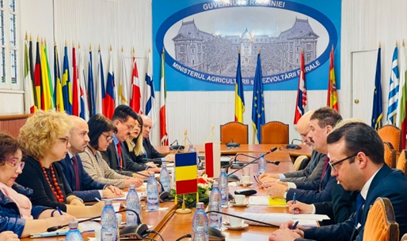 Pe agenda discuțiilor s-au regăsit teme ce au vizat Politica Agricolă Comună și rolul acesteia în contextul redresării post-pandemie și al războiului din Ucraina, utilizarea durabilă a produselor de protecție a plantelor, eco-agricultura pentru fermele mici și mijlocii, cooperarea dintre asociațiile de fermieri români și polonezi.În debutul întâlnirii, secretarul de stat din Polonia și-a exprimat aprecierea față de pozițiile României din Consiliul AgriFish care coincid cu cele ale Poloniei, îndeosebi aceea de a sprijini fermierii din țările afectate în mod direct de războiul din Ucraina.Totodată, în contextul războiului din Ucraina, cei doi oficiali au susținut asemănările dintre problematicile cu care se confruntă cele două țări și au transmis necesitatea de a acționa împreună pentru a obține mai multe beneficii din partea Comisiei Europene pentru fermierii afectați, astfel încât aceștia să devină competitivi și rezilienți.Referitor la utilizarea durabilă a produselor de protecție a plantelor, secretarul de stat Sorin Moise a apreciat că reducerea utilizării pesticidelor trebuie să se bazeze pe o analiză pertinentă a nivelului de consum a fiecărui stat membru, a specificului agricol, a gradului de dăunare și oferirea de alternative viabile la utilizarea pesticidelor. Cei doi secretari de stat au agreat faptul că reducerea produselor de protecție a plantelor trebuie să se bazeze pe studii fundamentate științific, astfel încât producția să nu fie afectată pe termen mediu si lung.În ceea ce privește agricultura ecologică, Sorin Moise a afirmat că România urmează să publice Planul național de acțiune pentru dezvoltarea producției ecologice, prin care își propune creșterea și diversificarea producției ecologice. Având în vedere că Polonia are anumite domenii ale producției ecologice bine dezvoltate, țara noastră este interesată de schimburi de bune practici pentru facilitarea accesului la finanțarea acestui sector. Totodată, partea poloneză și-a arătat interesul de a colabora cu partea româna în ceea ce privește formarea specialiștilor din agricultură.La finalul întâlnirii, s-a agreat continuarea discuțiilor printr-un videocall ce va avea loc în perioada următoare pentru a aprofunda temele dezbătute, se arată în comunicatul MADR, transmis Agroinfo. Eurostat: Creşterea preţurilor produselor agricole s-a atenuat în trimestrul patru din 2022, D.T. , Miscellanea , 29 martiePreţul mediu în UE al produselor agricole în ansamblu a crescut semnificativ (26%) pentru aceeaşi gamă de produse, între trimestrul patru din 2021 şi trimestrul patru din 2022, informează Agerpres.Totuşi, este un ritm mai redus de creştere faţă de nivelul din trimestrul precedent (avans de 30% între trimestrul trei din 2021 şi trimestrul trei din 2022), arată datele publicate astăzi de Oficiul European de Statistică (Eurostat).Cea mai importantă creştere s-a înregistrat la ouă (64%), porci (52%) şi măsline (51%).Invadarea Ucrainei de către Rusia a afectat semnificativ pieţele agricole globale în 2022. Rusia şi Ucraina erau exportatori majori de cereale, grâu, porumb, seminţe oleaginoase (în special floarea soarelui) şi îngrăşăminte, când a izbucnit războiul, arată sursa.Datele Eurostat arată o creştere semnificativă a preţurilor în agricultură în toate trimestrele din 2022, perioada de vârf fiind în trimestrele doi şi trei. Totuşi, în trimestrul patru din 2022 s-a observat o uşoară deceleraţie a creşterii preţurilor, atât pentru mijloacele de producţie cât şi pentru produsele agricole.Între trimestrul patru din 2021 şi trimestrul patru din 2022, preţul mediu al bunurilor şi serviciilor consumate în prezent în agricultură (de exemplu mijloacele de producţie care nu au legătură cu investiţiile) pentru UE ca întreg au crescut cu 27% pentru aceaşi gamă de mijloace de producţie, un nivel mai redus faţă de trimestrul precedent (avans de 36% între trimestrul trei din 2021 şi trimestrul trei din 2022).Există majorări considerabile de preţuri la îngrăşăminte şi amelioratori de sol (55%), energie şi lubrifianţi (41%) şi hrana animalelor (29%).În fiecare stat membru al UE, preţul mediu al mijloacelor de producţie care nu au legătură cu investiţiile şi al producţiei agricole a crescut între trimestrul patru din 2021 şi trimestrul patru din 2022.Cel mai ridicat ritm de creştere al preţului mediu al producţiei agricole în această perioadă a fost observat în Ungaria (53%) şi Polonia (44%). Urmează nouă ţări cu creşteri între 30% şi 40%: Germania, Slovacia, Belgia, Ţările de Jos, Danemarca, Luxemburg, Portugalia şi România.Cele mai reduse rate de creştere au fost în Malta (4%), Franţa (14%), Cipru şi Italia (ambele cu 15%), se mai precizează în sursă.Cel mai ridicat ritm de creştere al preţului mediu al mijloacelor de producţie care nu au legătură cu investiţiile s-a înregistrat în Lituania (51%), Ungaria (47%) şi Slovacia (39%), iar cel mai redus în Malta (7%), Portugalia (17%) şi Luxemburg (20%).Lege privind reorganizarea Staţiunii de Cercetare Geoagiu, sesizată la CCR de Klaus Iohannis, S.B. , Politică ,29 martiePreşedintele Klaus Iohannis a trimis, miercuri, Curţii Constituţionale a României (CCR) o sesizare de neconstituţionalitate asupra Legii pentru modificarea şi completarea Legii nr. 45/2009 privind organizarea şi funcţionarea Academiei de Ştiinţe Agricole şi Silvice "Gheorghe Ionescu Şişeşti" şi a sistemului de cercetare-dezvoltare din domeniile agriculturii, silviculturii şi industriei alimentare, informează Agerpres.Parlamentul a transmis această lege, în vederea promulgării, pe 11 martie.Şeful statului arată că actul normativ are ca obiect de reglementare modificarea art. 28 alin. (5) din Legea nr. 45/2009 referitor la preluarea şi integrarea unităţilor de cercetare-dezvoltare prevăzute în anexa nr. 4, în sensul înlocuirii sintagmei "în cadrul instituţiilor de învăţământ superior de stat" cu sintagma "învăţământ de stat". Totodată, potrivit legii, Staţiunea de Cercetare şi Producţie Pomicolă Geoagiu se reorganizează şi se preia prin absorbţie de către Liceul Teoretic "Alexandru Borza" - Geoagiu, iar anexele nr. 4 şi nr. 4.5 sunt înlocuite.De asemenea, prin această lege sunt reglementate o serie de operaţiuni pentru plata datoriei Staţiunii de Cercetare-Dezvoltare pentru Pomicultură Geoagiu din subordonarea Academiei de Ştiinţe Agricole şi Silvice "Gheorghe Ionescu-Şişeşti" către bugetul de stat, bugetul asigurărilor sociale de stat şi bugetul fondurilor speciale şi către Autoritatea pentru Administrarea Activelor Statului. Şeful statului menţionează că soluţia legislativă stabileşte ca aceste sume să fie utilizate de Staţiunea de Cercetare-Dezvoltare pentru Pomicultură Geoagiu în termen de 15 zile lucrătoare de la încasare, exclusiv pentru achitarea obligaţiilor bugetare respective; să fie gestionate de către Academia de Ştiinţe Agricole şi Silvice "Gheorghe Ionescu-Şişeşti" şi Staţiunea de Cercetare-Dezvoltare pentru Pomicultură Geoagiu prin conturi distincte de disponibilităţi deschise la Trezoreria Statului; să aibă destinaţie specială în condiţiile Legii nr. 134/2010 privind Codul de procedură civilă; să fie virate de către Academia de Ştiinţe Agricole şi Silvice "Gheorghe Ionescu-Şişeşti" Staţiunii de Cercetare-Dezvoltare pentru Pomicultură Geoagiu în termen de 10 zile lucrătoare de la încasarea acestora."Prin conţinutul său normativ, această lege contravine unor norme şi principii constituţionale", spune preşedintele Iohannis.El indică încălcarea principiului bicameralismului deoarece legea a fost respinsă de Senat, fiind adoptată de Camera Deputaţilor, for decizional, cu amendamente.Potrivit raportului comun al celor trei comisii sesizate în fond cu această propunere legislativă, prin amendamentele aduse în Camera Deputaţilor, se repartizează suma de 1.600.000 lei din bugetul Ministerului Agriculturii pentru plata datoriei Staţiunii de Cercetare-Dezvoltare pentru Pomicultură Geoagiu din subordonarea Academiei de Ştiinţe Agricole şi Silvice "Gheorghe Ionescu-Şişeşti" către bugetul de stat, bugetul asigurărilor sociale de stat şi bugetul fondurilor speciale şi către Autoritatea pentru Administrarea Activelor Statului."Amendamentele aduse în Cameră decizională legii supuse controlului de constituţionalitate se îndepărtează de la scopul avut în vedere de iniţiatori şi anume preluarea Staţiunii de Cercetare-Dezvoltare de către Liceul Tehnologic Agricol "Alexandru Borza". De asemenea, alocarea unei sume importante de la bugetul de stat pentru plata datoriilor acestei staţiuni depăşeşte intenţia iniţiatorilor, iar în condiţiile în care Senatul, ca primă Cameră sesizată, a respins propunerea, apreciem că o astfel de soluţie legislativă trebuia să fie dezbătută şi votată de ambele Camere", explică şeful statului.În opinia sa, se încalcă şi normele de tehnică legislativă pentru elaborarea actelor normative. El invocă şi lipsa unui temei-cadru în corpul actului modificator cu privire la anexa nr. 2 a legii deduse controlului de constituţionalitate.Preşedintele adaugă că nu poate fi identificată o dispoziţie din care să rezulte schimbarea titularului dreptului de administrare a suprafeţelor de teren menţionate în această anexă, proprietate publică a statului.Conform lui Iohannis, ar fi fost încălcate şi art. 1 alin. (4), art. 136 alin. (4) şi art. 147 alin. (4) din Constituţie prin modalitatea de constituire a dreptului de administrare.Şeful statului arată că, din analiza coroborată a dispoziţiilor constituţionale şi legale, rezultă că stabilirea dreptului de administrare în favoarea Liceului Teoretic "Alexandru Borza" Geoagiu asupra suprafeţei de teren de 6,48 ha situată în oraşul Geoagiu, judeţul Hunedoara, nu se putea realiza prin lege, ca act al Parlamentului. Preşedintele Iohannis menţionează că operaţiunea juridică de constituire a dreptului real de administrare ar fi trebuit să se realizeze prin hotărâre a Guvernului.Preşedintele Iohannis mai invocă încălcarea prevederii din Constituţie referitoare la standardele de calitate a legii. El arată că potrivit legii "unităţile de cercetare-dezvoltare prevăzute în anexa nr. 4 se preiau şi se integrează în cadrul instituţiilor de învăţământ de stat, al Academiei Române şi al Academiei Oamenilor de Ştiinţă din România, după caz", indicând că, prin modificarea propusă, sintagma "instituţiilor de învăţământ superior de stat" este înlocuită cu sintagma "instituţiilor de învăţământ de stat", iar această normă este una lipsită de claritate şi generează confuzie, nefiind corelată cu ansamblul reglementărilor în domeniu.Din analiza normelor incidente rezultă că în procesul de reorganizare a reţelei şcolare intră doar unităţi de învăţământ preuniversitar, completează preşedintele."Apreciem că mecanismul creat de legiuitor prin legea criticată care permite "preluarea" şi "integrarea" unităţilor de cercetare-dezvoltare prevăzute în Anexa nr. 4 în cadrul instituţiilor de învăţământ de stat nu este corelat cu ansamblul reglementărilor existente. Aceste operaţiuni nu sunt definite în mod clar de legea supusă controlului de constituţionalitate şi nu sunt corelate cu reglementările în vigoare anterior menţionate şi nici nu pot fi considerate derogatorii de la cadrul general aplicabil în prezent liceelor agricole, ca unităţi de învăţământ preuniversitar. De asemenea, este neclar dacă preluarea prin absorbţie a Staţiunii de Cercetare şi Producţie Pomicolă Geoagiu de către unitatea de învăţământ preuniversitar de stat, Liceul Teoretic "Alexandru Borza" Geoagiu, implică şi preluarea personalului staţiunii. Acest aspect ar conduce la imposibilitatea salarizării acestuia, deoarece, conform legislaţiei în vigoare, poate fi salarizat doar personalul didactic din învăţământul preuniversitar, nu şi cel de cercetare", spune preşedintele Iohannis.El solicită CCR să admită sesizarea de neconstituţionalitate şi să constate că această lege este neconstituţională în ansamblul său. Analiză ZF. Legea arendei naşte dezbateri aprinse între fermieri: cei mari îşi doresc o perioadă minimă a contractului de arendă, în timp ce proprietarii de terenuri simt că li se încalcă un drept. „S-a votat o perioadă de minimum 7 ani. Merge la preşedinte pentru promulgare“ , Florentina Niţu , 29.03.2023, Avocaţii în drept civil consideră că marii fermieri ar trebui să comunice provocările cu care se confruntă proprietarilor de teren şi să găsească o soluţie pentru a negocia de comun acord o durată mai mare a contractului de arendă, fără a exista constrângeri legale.♦ Marii fermieri au militat în ultimii ani pentru o durată minimă a contractului de arendă, de 7-10 ani, impusă prin lege, susţinând că acest lucru le oferă stabilitate pentru proiectele de investiţii pe termen mediu şi lung ♦ Proprietarii de terenuri cred însă că li se încalcă un drept şi că această măsură ar putea ţine preţul arendei la un nivel scăzut, România fiind şi una dintre ţările UE cu o valoare mică a contractului de arendă, de 200 euro/hectar ♦ Bancherii spun că o perioadă mai mare (5-10 ani) a contractului de arendă oferă stabilitate pentru investiţii şi este o garanţie mai bună, dar trebuie să existe predictibilitate de ambele părţi şi fiecare să-şi respecte drepturile şi obligaţiile ♦ Avocaţii consideră că negocierea trebuie să fie liberă şi transparentă, fără intervenţia statului, pentru că se va crea o dependenţă.Principala frământare a marilor fermieri şi a micilor proprietari de terenuri agricole în aceste zile este legată de durata contractului de arendă, după ce modificarea legii nr. 287/2009 privind Codul civil a trecut de votul de la comisiile de agricultură din Camera Deputaţilor şi din Senat, fiind acceptată o durată minimă de 7 ani a contactului de arendă - iniţial a fost propusă o durată minimă de 10 ani - şi în curând va ajunge la preşedintele Klaus Iohannis pentru promulgare.„S-a votat o perioadă de minimum 7 ani. Merge la preşedinte pentru promulgare“, a spus pentru ZF George Scarlat, preşedintele Comisiei pentru agricultură, industrie alimentară şi dezvoltare rurală din Senat.Dacă economia şi consumul cresc, de ce cheltuielile statului cresc mai repede decât veniturile şi guvernul face deficit mai mare? Răzvan Botea  , 29.03.2023, 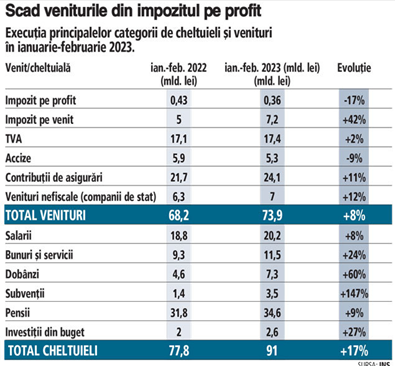 ♦ Deficitul bugetar a crescut în februarie şi a ajuns la 17 mld. lei. Veniturile au avut un plus de 8%, până la 74 mld. lei, dar cheltuielile au urcat mai rapid, cu 17%, şi au fost de 91 mld. lei ♦ Veniturile din impozitul pe profit scad, dar toate cheltuielile cresc.Aşa cum arată datele statistice, economia şi consumul continuă să crească şi ar trebui să alimenteze bugetul de stat. Pe contrasens cu economia, veniturile publice cresc sub avansul cheltuielilor, ceea ce face ca deficitul bugetar să crească, în loc să scadă, aşa cum este programarea bugetară din acest an. Cum de nu reuşeşte guvernul Ciucă  să scadă deficitul bugetar, în condiţiile în care economia merge cu motoarele turate?Combustibilii excepţionali de anul trecut încep să se epuizeze, spune Ionuţ Dumitru, fost preşedinte al Consiliului Fiscal şi economistul-şef al Raiffeisen Bank România. Bugetul statului român revine astfel la o realitate în care colectarea de taxe şi impozite este la cel mai mic nivel din Uniunea Europeană.17 mld. lei a  fost deficitul bugetar în primele două luni din 2023, adică 1,07% din PIB-ul prognozat de 1.600 mld. lei.„Bugetul nu mai beneficiază de acele venituri excepţionale din energie şi de preţurile mari care au adus venituri mari la bugetul de stat. Revenim acum la o realitate bugetară, care înseamnă venituri foarte mici din taxe şi impozite şi posibilităţi limitate de ajustare.”.............................................................LEGISLATIVProiecte de acte normative , Miercuri, 29 Martie 2023 https://www.madr.ro/proiecte-de-acte-normative.html ORDIN privind modificarea anexei la Ordinul nr.1272/26.503/2005 al ministrului agriculturii și dezvoltării rurale și al ministrului finanțelor pentru aprobarea Normelor metodologice de aplicare a prevederilor titlului XI Renta viageră agricolă din Legea nr. 247/2005 privind reforma în domeniile proprietăţii şi justiţiei, precum şi unele măsuri adiacente
Cetăţenii şi instituţiile interesate pot transmite opinii/propuneri/sugestii în termen de 10 zile de la data publicării, pe adresa de e-mail: roxana.irimes@madr.ro  
Persoanele sau organizaţiile interesate care transmit în scris propuneri, sugestii sau opinii cu privire la proiectul de act normativ supus dezbaterii publice vor specifica articolul sau articolele din proiectul de act normativ la care se referă, menţionând data trimiterii şi datele de contact ale expeditorului. Descarcă ataşamente:  detalii proiect (pdf) 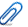 .............................................................INTERNECireșele românești vor ieși pe piață după 15 mai / Inginer pomicultor: ”Noi niciodată nu am vândut cu peste 15 lei kilogramul” / Diferența e la distribuitor și vânzător , Articole , 29 Martie 2023 , Redacția    Cireșele românești vor pleaca de la poarta producătorilor cu circa 15 lei, iar în piețe primele cireșe vor ajunge cel mai devreme în jurul datei de 10 – 15 mai, anunță Agrointel.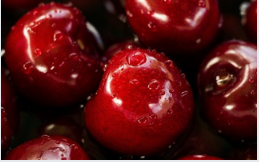 Ing. Marius Roman, pomicultor și fondator al Pepinierelor Roman  susține că în acest an pomii pornesc mai greu în vegetație.”Ne avantajează asta, pentru că pornind mai târziu în vegetație, înfloresc mai târziu și astfel avem speranța că nu vom fi afectați de înghețurile târzii de primăvară. Estimăm că primul soi de cireșe care se maturează la noi în plantație și în condițiile pedoclimatice sau microclimatul din zona județului Ialomița, mai precis Coșereni, undeva în jurul datei de 20 mai, preconizăm că se va matura soiul Early Lory. Este unul dintre cele mai timpurii soiuri care se maturează în România și la noi în zonă în jurul datei de 20 mai, să zicem cel târziu 25 mai”, a spus Ing. Marius Roman pentru Agrostrategia.Prețul corect la poarta fermei pentru campania 2023 pentru producția de cireșe în RomâniaPrețul cireșelor la poarta fermei vor fi în medie 15 lei pe kilogram în acest an. Ce depășeste această sumă, spune Marius Roman, este costul de producție pe lanțul de la fermier în piață sau marile magazine.”Dacă producția de fructe nu va fi afectate de înghețurile târzii, cum am pățit în 2022 când am avut aproape 85% din producție compromisă, pentru că în luna aprilie, când pomii erau în plină floare, am avut câteva nopți consecutive când temperatura a scăzut undeva la -4° motiv pentru care tot ce am avut, soiuri care erau deja înflorite au fost afectate chiar și peste 90%. Norocul nostru a fost că am avut câteva soi care au fost mai rezistente și au fost mai puțin afectate și am reușit să facem un 15% din producție. Prețul corect pentru cireșe în 2023 la poarta fermei ar trebui să fie în jur de 15 lei per kilogram pentru că discutăm de soiuri care la început, care se vor valorifica un pic mai la un preț mai ridicat, pentru că și productivitatea pe aceste soiuri este mai mică. Și la un moment dat noi o să valorificăm fructe chiar și cu 6-7 lei kilogramul la poarta fermei, în mijlocul sezonului, când există, să zicem, o ofertă foarte mare pe piață”, a spus fondatorul Pepinierelor Roman.Ouăle s-au scumpit considerabil în 2022. Cum au evoluat preţurile produselor agricole, Melania Agiu, 29.03.2023 Preţul mediu al produselor agricole în UE a crescut cu circa 26%, pentru aceeaşi gamă de produse, între ultimul trimestru din 2021 şi ultimul trimestru din 2022, arată datele publicate, miercuri, de Oficiul European de Statistică (Eurostat).                                                              Ouăle s-au scumpit cel mai mult în 2022, Foto: Arhivă Adevărul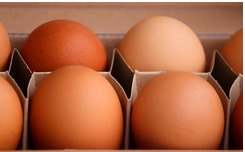 Potrivit sursei citate, acesta este totuşi un ritm mai redus de creştere faţă de nivelul din trimestrul precedent (avans de 30% între trimestrul trei din 2021 şi trimestrul trei din 2022), Cea mai importantă creştere s-a înregistrat la ouă (64%), porci (52%) şi măsline (51%), arată specialiştii, informează Agerpres.Invadarea Ucrainei de către Rusia a afectat semnificativ pieţele agricole globale în 2022. Rusia şi Ucraina erau exportatori majori de cereale, grâu, porumb, seminţe oleaginoase (în special floarea soarelui) şi îngrăşăminte, când a izbucnit războiul.Datele Eurostat arată o creştere semnificativă la preţurile din agricultură în toate trimestrele din 2022, perioada de vârf fiind în trimestrele doi şi trei. Totuşi, în trimestrul patru din 2022 s-a observat o uşoară deceleraţie a creşterii preţurilor, atât pentru mijloacele de producţie cât şi pentru produsele agricole.Între trimestrul patru din 2021 şi trimestrul patru din 2022, preţul mediu al bunurilor şi serviciilor consumate în prezent în agricultură (de exemplu mijloacele de producţie care nu au legătură cu investiţiile) pentru UE ca întreg au crescut cu 27% pentru aceeaşi gamă de mijloace de producţie, un nivel mai redus faţă de trimestrul precedent (avans de 36% între trimestrul trei din 2021 şi trimestrul trei din 2022).Sursa citată menţionează că au existat majorări considerabile de preţuri la îngrăşăminte şi amelioratori de sol (55%), energie şi lubrifianţi (41%) şi hrana animalelor (29%).În fiecare stat membru al UE, preţul mediu al mijloacelor de producţie care nu au legătură cu investiţiile şi al producţiei agricole a crescut între trimestrul patru din 2021 şi trimestrul patru din 2022.Cel mai ridicat ritm de creştere al preţului mediu al producţiei agricole în această perioadă a fost observat în Ungaria (53%) şi Polonia (44%). Urmează nouă ţări cu creşteri între 30% şi 40%: Germania, Slovacia, Belgia, Ţările de Jos, Danemarca, Luxemburg, Portugalia şi România.Cele mai reduse rate de creştere au fost în Malta (4%), Franţa (14%), Cipru şi Italia (ambele cu 15%).Totodată, cel mai ridicat ritm de creştere al preţului mediu al mijloacelor de producţie care nu au legătură cu investiţiile s-a înregistrat în Lituania (51%), Ungaria (47%) şi Slovacia (39%), iar cel mai redus în Malta (7%), Portugalia (17%) şi Luxemburg (20%).Dumitru Pantazi, fermier din Iaşi: Vrem să facem o staţie de biogaz de 600kW care să ne asigurăm energia necesară şi pentru irigaţii, Mădălina Panaete , 29.03.2023,  Dumitru Pantazi, proprietar al Agrocomplex Lunca Paşcani.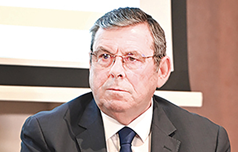 ♦ Din 2010, Agrocomplex Lunca Paşcani, ferma condusă de Dumitru Pantazi, şi-a majorat de trei ori cifra de afaceri faţă de 2010, evoluţie susţinută şi de sistemul de irigaţii.Dumitru Pantazi, proprietar al Agrocomplex Lunca Paşcani, care lucrează circa 3.300 de hectare de teren, dar are şi circa 1.500 de bovine şi 1.000 de ovine, spune că intenţionează să investească într-o staţie de biogaz de 600 de kilowaţi, care să susţină activitatea firmei.„Nu vrem să avem probleme cu mediul, dar vrem să ne asigurăm şi energia necesară pentru irigaţii, autoconsum şi poate şi pentru a avea ceva excedent pentru a rentabiliza acest sector zootehnic care este în impas în acest moment. Impasul este tot datorită mediului politic“, a spus antreprenorul în cadrul conferinţei ZF/BT România Irigabilă de la Iaşi. El nu a dat detalii despre valoarea investiţiei, dar în general o astfel de staţie „costă“ câteva milioane de euro.Mitru Crişan, proprietarul lactatelor Diami: „Am început implementarea celor două noi proiecte de modernizare a fermei şi a fabricii, o investiţie de 2,7 mil. euro cu fonduri europene“ , Mirabela Tiron , 29.03.2023,   Mitru Crişan, proprietarul companiei Teletext.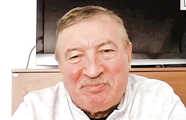 ♦ A ajuns anul trecut la afaceri de 20 de mil. euro iar pentru acest an a bugetat o creştere cu 21% ♦ Producătorul s-a dezvoltat prin fonduri europene.Compania Teletext, ce deţine brandul de lactate Diami, controlată de antreprenorul Mitru Crişan, şi-a crescut afacerile la 20 de milioane de euro anul trecut iar pentru acest an estimează o creştere cu 21%, potrivit oficialilor companiei.„Am crescut anul trecut peste nivelul bugetat, am ajuns la aproape 20 de milioane de euro iar pentru acest an estimăm o creştere cu 21%. Primele două luni au fost pe creştere ca producţie şi cifră de afaceri“, a spus pentru ZF Mitru Crişan, proprietarul companiei. Teletext (brandul propriu Diami) produce iaurturi, smântână, brânzeturi într-o fabrică din Slobozia (judeţul Ialomiţa) şi concurează pe rafturile magazinelor cu companii precum Albalact, Danone, FrieslandCampina sau Covalact. Analiză ZF. Cum ajunge laptele de la 2 lei la fermier până şi la 12 lei pe raftul supermarketurilor? Preţurile s-au dublat în trei ani. Fermierii spun că preţul pe care ei îl încasează pentru lapte a scăzut cu 30% în 2023, până la 2-2,4 lei pe litru , Florentina Niţu, Cristina Roşca , 29.03.2023,                        ♦ În procesare, preţul se dublează, conform unui procesator ♦ Retailerii pe de altă afirmă că ei plătesc net pentru un litru de lapte marcă privată cu 30-60% mai puţin decât pentru un litru de lapte de brand ♦ De unde vine diferenţa? Se plăteşte brandul şi cheltuielile acestuia cu promovarea ♦ În final însă, pe consumator nu îl interesează de unde se adună „leii“ pe circuit, ci contează doar faptul că omul de rând ajunge să plătească şi 12 lei pe litrul de lapte din magazin. Şi preţul nu scade.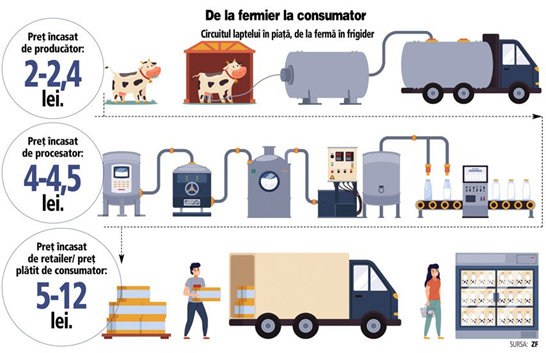 Fermierii, mai exact producătorii de lapte din România, spun că preţul pe care ei îl încasează pentru lapte a scăzut în acest an cu circa 30%, până la doar 2-2,4 lei per litru, iar asta într-o perioadă în care la raft preţul nu s-a mişcat deloc în jos. Mai mult, un consumator trebuie să scoată astăzi din buzunar între circa 5 lei (pentru marcă privată) şi 12 lei pentru un litru de lapte de vacă, în unele cazuri preţul fiind dublu faţă de acum 2-3 ani, conform unei analize ZF.În acest context, întrebarea este cum ajunge laptele de la 2 lei la fermier până şi la 12 lei pe raftul supermarketurilor?Grupul Smithfield, care are în spate acţionari chinezi, se numără printre jucătorii interesaţi de preluarea Transavia, Cristina Roşca , 29.03.2023, Grupul Smithfield, care are în spate acţionari chinezi, se numără printre jucătorii interesaţi de preluarea Transavia, liderul pieţei de carne de pui, de la antreprenorul Ioan Popa, spun sursele ZF.Omul de afaceri român neagă discuţiile cu Smithfield. „Nu cumpără (Smithfield - n. red.) nicio Transavia şi nici nu are discuţii despre aşa ceva“, a răspuns Popa printr-un SMS la solicitarea ZF.Executivul Goran Panici, care conduce operaţiunile Smithfield în România, nu a răspuns întrebării adresate de Ziarul Financiar. ZF a scris în urmă cu câteva luni că Transavia, cel mai mare producător de carne de pui din România, a angajat celebra bancă de investiţii Rothschild pentru a testa piaţa în privinţa unui eventual interes pentru achiziţia companiei. Atunci, reprezentanţii Transavia nu au dorit să comenteze informaţiile. O eventuală achiziţie a Transavia de către Smithfield ar trebui să primească aprobarea CSAT – Consiliul Suprem de Apărare a Ţării –, dat fiind că un grup cu acţionariat străin - chinez în acest caz - ar urma să controleze două segmente importante ale industriei alimentare româneşti, o industrie-cheie pentru orice economie, spun sursele ZF din piaţă.TIMAC AGRO – 17 ani de excelență în România! La mulți ani alături de fermierii români!, agrointeligenta.ro - 29 martie 2023    Adrian Drăgan, CEO TIMAC AGRO România, Moldova și Ucraina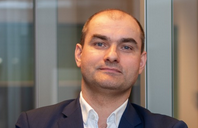 Compania TIMAC AGRO ROMANIA a împlinit 17 ani de activitate în România, prilej cu care Adrian Drăgan, CEO TIMAC AGRO România, Moldova și Ucraina, a transmis un mesaj aniversar pentru colegi, dar mai ales pentru fermierii-parteneri care aleg în fiecare an soluțiile de nutriție de ale producătorului care inovează continuu piața fertilizanților.Timac Agro Romania este filiala grupului francez TIMAC AGRO, care, de mai bine de 60 de ani, cercetează constant modalităţile de inovare şi de furnizare a soluţiilor agricole ce optimizează performanţa agricolă, protejând mediul înconjurător.  Prezentă pe piaţa din România din anul 2006, compania Timac Agro a crescut an de an oferind produse eficiente şi soluţii personalizate fiecarei ferme prin intermediul a peste 90 de consultanți tehnici.Companie deservește peste 2.500 de clienți”Ceea ce ne diferențiază astăzi în piața este unicitatea soluțiilor de fertilizare, nivelul serviciilor oferite și proximitatea față de fermieri prin intermediul echipei de specialiști în nutriție vegetală Timac Agro. An după an am reușit să creștem, astfel încât să devenim unul dintre liderii pieței de fertilizanți din România. Împreună cu echipa am reuşit să clădim ceea ce reprezintă Timac Agro la ora actuală în România: Izvor de Inovație. 17 ani de leadership tehnologic, model de business unic, 17 ani de progres, 17 ani de mândrie. O companie care serveşte în fiecare an peste 2.500 de clienţi şi cel mai important, o companie cu o echipă de profesionişti, entuziaşti şi foarte bine pregătiţi. Este în ADN-ul nostru să susținem productivitatea fermierilor români și să dezvoltăm tehnologii agricole performanțe și sustenabile pentru un viitor mai bun”, arată Adrian Drăgan.În concordanță cu spiritul nostru de pionierat, anul 2022 a marcat finalizarea primului proiect industrial Timac Agro în România: Centrul Industrial Danubius, Brăila. Proiectul industrial aduce soluții inovatoare de nutriție nu doar la nivel românesc ci și la nivel european, iar aceste soluții au fost gândite special pentru problematica locală în materie de fertilizare.”Este vorba despre fertilizanți lichizi cu actiune asupra solului, si asupra fiziologiei plantei, intr-un efect sinergic. Un pachet tehnologic complet care, pe langa produsul inovator aduce si tehnologia de aplicare (unele dintre utilaje fiind produse special pentru aplicarea acestei game) precum si modalitatea de depozitare a produsului. Tehnologia modernă este extrem de necesară în fermă, mai ales în condițiile climatice actuale, iar acest lucru implică și aplicarea fertilizanților lichizi în mod sustenabil și durabil”, a precizat CEO-ul TIMAC AGRO România, Moldova și Ucraina.”Suntem în slujba fermierilor””Misiunea noastră rămâne aceea de a ajuta fermierii să realizeze o agricultură durabilă și cu o profitabilitate crescută. Întreaga echipă lucrează constant, suntem în slujba fermierilor. De la specialiștii pe care îi întâlniți în ferme și care cunosc fiecare hectar, fiecare tip de sol, cultură și plantă, până la colegii din departamentele suport, care se asigură zi de zi de calitatea produselor și serviciilor. Direcțiile de dezvoltare continuă să crească la Timac Agro, la fel și ambițiile noastre, pasiunea și orientarea către performanță fiind ceea ce ne ghidează zi de zi. Mulțumim fermierilor si partenerilor noștri, să ne revedem cu bine în fermă!”, a încheiat mesajul Adrian Drăgan, CEO TIMAC AGRO România, Moldova și Ucraina.TIMAC AGRO ROMÂNIA oferă fermierilor produse adaptate pentru culturile din țara noastrăTIMAC AGRO ROMÂNIA este filiala grupului francez TIMAC AGRO, care, de mai bine de 60 de ani, cercetează constant modalităţile de inovare şi de furnizare a soluţiilor agricole ce optimizează performanţa agricolă, protejând mediul înconjurător. Produsele companiei înglobează tehnologie de top și sunt adaptate pentru culturile din RomâniaModel de business în RomâniaAvând cea mai mare forță de vânzări din agribusiness, modelul TIMAC se bazează pe consultanță de înalt profesionalism în fermă. ”Suntem alături de fermieri şi oferim consultanţă în fiecare moment important: de la pregătirea solului şi până la recoltat. Susținem fermierii să se informeze constant și să înțeleagă tendința către o agricultură de precizie”, arată reprezentanții companiei.VIDEO: Ferma Variaș Plant Product a trecut la tehnologia XR Care de la BASF agrointeligenta.ro - 29 martie 2023  https://youtu.be/DtGYPMnfS24 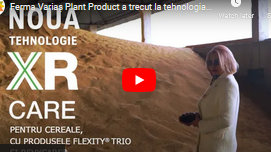 Ferma Variaș Plant Product, o exploatație care a trecut la tehnologia XR Care de la BASF!Din anul 2022 BASF a venit în ajutorul fermierilor cu o nouă tehnologie de top pentru protecția culturilor de cereale. Aceasta combină avantajele a două substanțe active dezvoltate de experții BASF: Xemium® și Revysol®. Împreună, oferă protecție completă împotriva agenților patogeni pentru producții mari, de calitate și profitabile.Folosind tehnologia XR cu formulare originală BASF, vei beneficia de puterea celor mai importante molecule create vreodată de BASF, Xemium® și Revysol®, care luptă eficient cu principalele boli pentru a obține producții de calitate superioară.Varianta XR Care a tehnologiei XR de la BASF combină două noi fungicide eficiente pentru protecția culturii de cereale împotriva bolilor. Recomandarea BASF pentru primul tratament este pachetul fungicid Flexity® Trio, iar pentru cel de al doilea, fungicidul revoluționar Revycare®.– Pachetul Flexity ®Trio conține 3 substanțe active din grupe chimice diferite (Xemium®, piraclostrobin și metrafenonă), pentru combaterea întregului spectru de boli care apar în special primăvara devreme.– Fungicidul revoluționar de la BASF, Revycare®, protejează culturile de cele mai frecvente boli cu care se confruntă agricultorii în cazul culturilor de cereale. Datorită efectelor AgCelence®, fungicidul îmbunătățește fiziologia plantelor și crește rezistența acestora la factorii de stres precum seceta sau canicula.Detalii: https://agrointel.ro/250850/noua-tehnologie-xr-de-la-basf-este-aici/O nouă arendă record pentru terenurile agricole de la ADS: aproape 4.000 kg/ha pe an! Roxana Dobre - 29 martie 2023 O nouă arendă record pentru terenurile ADSAproape 4.000 de kilograme de grâu, pe an, pentru un teren concesionat de la Agenția Domeniilor Statului (ADS). Suprafața pentru care s-a licitat are în total 60,85 hectare și este situată în județul Mehedinți, în cadrul fermei Agroindustriala Robachus Rogova.Agenția Domeniilor Statului a anunțat că a finalizat în luna martie o nouă sesiune de licitații cu strigare în urma căreia a atins o arendă record de 3.985 kg grâu/ha/an.”Continuă veștile bune! ADS anunță finalizarea sesiunii de arendă prin licitație cu strigare din luna martie! Cu această ocazie ADS a atins și o arendă record de 3.985 kg grâu/ha/an! Niciodată în istoria acestei instituții nu s-au desfășurat licitații ce s-au încheiat cu asemenea arende, intenția ADS fiind să utilizeze tot terenul pe care statul român îl deține prin administrarea Agenției Domeniilor Statului”, a arătat instituția în postarea publicată pe Facebook. ADS a anunțat finalizarea sesiunii de arendă prin licitație cu strigare din luna martie! Cu această ocazie ADS a atins și o arendă record de 3.985 kg grâu/ha/an!Ce suprafețe a arendat ADS în prima sesiune de arendare cu strigare din 2023În top 3 privind nivelul arendei obținute de ADS în prima sesiune din 2023 se află următoarele contracte:– Teren arendat de la SC Agroindustriala Robachus SA Rogova, județul Mehedinți cu o suprafață agricolă de 60,85 ha. Nivelul arendei: 3.985 kg/grâu/an;– Teren preluat de la UM (Unitatea Militară) 02031, județul Giurgiu cu o suprafață de 650 hectare suprafață agricolă și 21,63 ha neagricol. Nivelul arendei: 3.075 kg/grâu/ha/an și 100 kg grâu/ha/an teren neagricol;– Teren preluat de la SC Agroindustriala SA Fundeni, județul Călărași cu o suprafață de 203,1492 ha agricol și 157,3298 neagricol. Nivelul arendei 2.547 kg/grâu/ha/an pentru arabil și 1.255 kg grâu/ha/an pentru pășune. În cazul terenului neagricol nivelul arendei este de 100 kg grâu/ha/an și cc (curți/construcții) 720 euro/ha/an; George Sava, director ADS: ”Sumele provenite din concesionarea suprafețelor de teren neproductive și degradate vor fi direcționate doar pentru achiziția de terenuri agricole”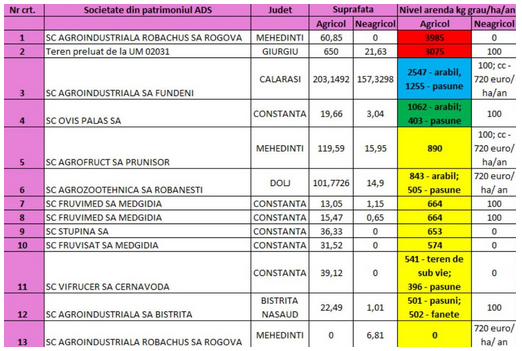 ADS arată că fie că este vorba de arendă, concesionare, programul Tineri Fermieri sau terenurile ce nu au putut fi folosite în mod corespunzător până acum (fiind neproductive sau degradate) dar vor fi folosite pentru crearea de energie verde în cadrul noilor proiecte din fonduri europene nerambursabile, ADS maximizează utilizarea fiecărui lot de teren aflat în administrarea sa.În plus, directorul agenției confirmă informația publicată în premieră de Agrointeligența-AGROINTEL.RO prin care anunțam că ADS va cumpăra teren cu banii obținuți din arendarea terenurilor. Despre acest subiect aici: Statul va cumpăra teren agricol cu banii din regenerabile”În spiritul aceleași comunicări transparente pe care o avem și ca urmare a noilor proiecte pe fonduri europene nerambursabile din PNRR în care urmează să intrăm ca partener sau pe propriile forțe, se arată că ADS are un viitor sigur! Sumele de bani provenite din concesionarea suprafețelor de teren neproductive și degradate aflate în administrarea Agenției Domeniilor Statului vor fi diectionate doar pentru achiziția de terenuri agricole ce vor intra în proprietatea statului român și vor destinate concesionării către fermierii români. ADS – Pământ românesc!”, a declarat Sava George, Director General ADS – Agenția Domeniilor Statului.Pentru a-și salva răsadurile de îngheț, micii fermieri au pornit aerotermele în solar , Angelica Lefter - 29 martie 2023  Legumicultorul sibian ”Tomiță” a pornit aerotermele în solariile cu răsaduri (foto: Facebook/ Toma Florin Stanila)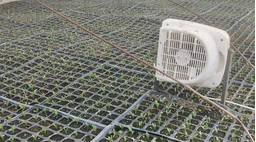 Schimbările climatice din ultima perioadă au o influență tot mai mare asupra agriculturii. Frigul din ultimele zile, însoțit de ninsori în unele zone ale țării, i-a dat peste cap pe legumicultori care au păzit culturile din solarii, de teamă să nu înghețe.Toma Florin Stănilă este un legumicultor sibian, cunoscut în online ca gospodarul ”Tomiță”, din satul Săcădate, care aparține de orașul Avrig. Acesta cultivă legume în spații protejate de zece ani, pe o suprafață de 15 ari, și se declară pasionat de legumicultură.În Avrig, județul Sibiu, a nins și au fost 4 grade Celsius – legumicultorii au încălzit solariile (foto: Facebook/Toma Florin Stanila)Legumicultorii au pornit aerotermele în solariile cu răsaduriÎn aceste zile, Toma Florin Stănilă și-a îndreptat atenția mai mult spre legumele din solarii, după ce în județul Sibiu a nins și s-au înregistrat 4 grade Celsius dimineața în spațiile protejate, după cum arătat legumicultorul într-o postare pe pagina sa de Facebook.Mai mult, acesta a spus pentru Agrointeligența – AGROINTEL.RO că, pentru solariile în care are cultivate răsadurile, a pornit aerotermele, iar noaptea stă mai mult lângă culturi, pentru a verifica dacă plantele au tendința să înghețe.”Acum în solarii avem răsaduri, spanac și ceapă verde. Spanacul și ceapa verde sunt la faza de recoltat, iar răsadurile sunt la două frunze. După ce trece valul acesta de frig, urmează replicatul la roșii și castraveți. La răsaduri avem aeroterme pentru această perioadă. Vremea s-a schimbat brusc, frigul în cel mai fericit caz le stagnează, dar dacă va fi și mai frig, e posibil să înghețe. Noi sperăm să facem față la noapte pentru că am folosit, în cazul răsadurilor, 5 aeroterme pentru încălzire”, a menționat legumicultorul cunoscut sub numele de ”Tomiță”.Schimbările climatice își spun cuvântul: zilele friguroase nu mai apar la început de martie, ci la finalStresul provocat de frig nu are repercusiuni doar asupra plantelor, ci și asupra legumicultorilor, care trebuie să verifice răsadurile și legumele cultivate, inclusiv noaptea.”Verificăm și noaptea solariile, mai ales la răsaduri. Am fost mereu să văd dacă sunt pornite aerotermele, să nu se oprească pentru că pierd tot. Sunt alternanțe, acum o săptămână a fost al fel, sunt diferențe de temperaturi foarte mari. De câțiva ani se întâmplă tot timpul așa. În alți ani erau așa alternanțe la începutul lunii martie, după ce semănam, acum este din ce în ce mai departe, la finalul lunii martie, când răsadurile au răsărit și pornesc în 4 frunzulițe și este riscant”, a punctat micul legumicultor sibian.Dimineața s-au înregistrat 4 grade Celsius în solariile gospodarului ”Tomiță” (foto: Facebook/ Toma Florin Stanila )Temperatura maximă, la prânz, în solarii, a fost de 10 grade Celsius, iar dimineața de 4 grade, cu ninsoriFermierul și-a ”securizat” solariile cu mai multe rânduri de folie, însă cu natura nu trebuie să-ți măsori forțele, așa că este vigilent la orice schimbare de temperatură, dar și la orice modificare a plantelor.”Dacă după 4 rânduri de folie avem acum 10 grade Celsius în solar, nu este soare afară bate vântul. Nici nu am descoperit răsadurile măcar, dacă depășește 10 grade le descopăr, dar acum nu putem, că la ora 11:00 erau 10 grade, la ora 8:00 erau 4 grade Celsius și a nins, apoi după ce s-a dus soarele s-a dus iar la 5 grade. Pe timp de noapte mai scade. Trebuia să descoperim răsadurile și nu le-am descoperit, diseară dăm drumul la aeroterme, dacă nu, îngheață și gata, mâine nu mai sunt. Am pățit asta la început. Răsadurile le vând în piață la Avrig și le utilizăm și pentru noi. Am investit cel puțin 10.000 de lei. Cu răsadurile ies de la Sfântul Gheorghe începând (n.r. 23 aprilie), cu celelalte din 15 mai, 1 iunie, în funcție de vreme. Primii sunt castraveții, apoi fasolea verde și apoi celelalte”, a explicat fermierul, care speră ca vremea să intre într-un proces de încălzire.Răsadurile cultivate de legumicultorul ”Tomiță” în solariile sale. Răsadurile vor avea preț mai mare în acest an, din cauza costurilor mari de producțieDin cauza frigului, prețul răsadurilor va fi mai mare în acest an, a spus legumicultorul ”Tomiță”, care așteaptă primele facturi la energie, după ce a pus în funcțiune aerotermele.”Anul trecut firul de răsad de tomate a fost 1,5 lei, ardeioasele 1 leu, dar anul acesta nu știm, că toate inputurile s-au scumpit, și semințe, și turbă, folie, curent. Aștept să vină primele facturi să văd cât voi plăti la curent de când am dat drumul la aeroterme”, a conchis Toma Florin Stănilă, legumicultorul cunoscut publicului sub numele de ”Tomiță”.Prețul fix la transport și discountul, două dintre atuurile Verdon , Adrian Radu - 29 martie 2023   https://youtu.be/7_-B1z763P4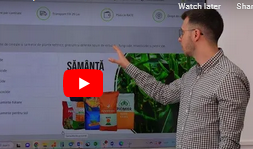 Business-ul Verdon a crescut frumos în cei aproape 10 ani de la lansare. Iar acest lucru s-a întâmplat pentru că fondatorii și angajații își organizează ziua de muncă pentru a respecta pilonii de bază ai companiei. Serviciile de 5 stele oferite clienților reprezintă atât un obiectiv, cât și o mulțumire pentru cei de la Verdon.Distribuția de inputuri pentru agricultură este un business complex și care implică o serie de operațiuni precise. Efectuate la timp, le oferă fermierilor toate condițiile pentru a avea culturi de calitate și profit la final de an. Toate rotițele acestui sistem trebuie însă să meargă ca unse pentru ca rezultatul să fie optim.Unul din obiectivele Verdon este de a oferi produse și servicii de 5 stele. “Aș face distincția între produse și servicii. Produsele de 5 stele le putem influența mai puțin, pentru că nu suntem producători. Și aici lăsăm clienții ca în urma experiențelor avute cu produsele respective să acorde un rating pe care îl consideră. Dar, în ceea ce privește serviciile, aici putem direct influența rating-ul. Și scopul nostru este de a oferi servicii de 5 stele, prin calitatea apelurilor telefonice, prin rapiditatea în livrare, prin corectitudinea cu care ambalăm colete, numărul de produse și așa mai departe”, a declarat Adrian Blaga, co-fondator Verdon Sibiu.Verdon – Magazin agricol online“Produse și servicii de 5 stele” este doar unul din principiile de bază Verdon. Pe prima pagină a site-ului verdon.ro se găsesc și celelalte, care conturează acest business. Este vorba de discounturi pe cantitate, transportul fix de 29 de lei, plata în rate fără dobândă și dreptul de retur în 14 zile.Discountul pe cantitate este un pilon pe care s-a așezat și strategia de marketing Verdon. “Discountul pe cantitate a fost gândit pentru a induce ideea de asociere. Pe site, la produse avem un preț de raft pentru o singură bucată, iar în funcție de o anumită cantitate, clientul va beneficia și de un discount suplimentar. Fie accesează acest produs pentru un volum ridicat pe care el îl are sau asociindu-se cu alți fermieri pot accesa un prag mai bun, implicit și un discount mai mare”, a explicat Daniel Țăranu, co-fondator și manager B2B Verdon.Costul fix de transport este un alt punct-forte al Verdon. Motivul din spatele aplicării acestei strategii a fost reprezentat de teama fermierilor de a comanda produse și de a plăti un cost prea mare pentru transport. Astfel, strategia Verdon este simplă. Costul de transport este de 29 de lei pentru orice fel de comandă.“Sunt foarte mulți clienți în zona rurală, la 30, 40, 50 km de reședința de județ și majoritatea soluțiilor online le oferă un tabel kilometric, cu km suplimentari, cu kg suplimentare, punând clientul să-și facă calculele pentru comanda lui. Noi am vrut să eliminăm această barieră, care s-ar putea traduce în multe coșuri abandonate, și am decis să oferim un transport fix de 29 de lei clienților noștri, indiferent de cantitatea și de destinația comenzii. Dacă vorbim de 1 kg, 100, un palet chiar și un TIR, dacă vorbim de reședință de județ sau 30, 50 km de reședința de județ, clientul nostru mereu va plăti aceeași taxă”, a completat Daniel Țăranu.Plata în 6 rate fără dobândă a fost introdusă de curând de cei la Verdon, care au încheiat parteneriate cu principalele bănci din România. Al cincilea pilon este reprezentat de dreptul de retur în 14 zile. Este perioada în care clienții pot evalua comanda și pot decide dacă o păstrează sau o înapoiază. Toate obiectivele Verdon și detalii despre produsele oferite clienților din țara noastră pot fi găsite pe www.verdon.ro.Zootehnia Inteligentă cu Radu Antohe. Invitat: Emil Dumitru, Deputat , agrointeligenta.ro - 29 martie 2023                   https://youtu.be/WzX5g9Zp7FY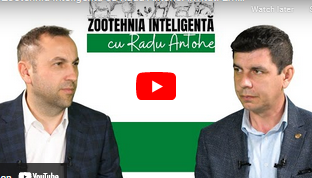 Florian-Emil Dumitru, Deputat, Vicepreședinte al COmisiei de Agricultură din Camera Deputaților este invitatul emisiunii „Zootehnia Inteligentă cu Radu Antohe”Fermierii din toată țara ies la proteste! (VIDEO), 29/03/2023 , Ciprian VoineaFermierilor români le-a ajuns cuțitul la os și încep să iasă la proteste în toată țara. Ei spun că s-au săturat să primească doar „promisiuni multe și fapte puține” atât din partea guvernanților, cât și din partea Comisiei Europene.Deja fermierii din cadrul Uniunii de Ramură a Cooperativelor din Sectorul Taurin-BOVICOOP (U.N.C.S.T.-BOVICOOP) au organizat, 29 Martie 2023, un manifest public față criza actuală a pieței laptelui.Acțiunea de protest a avut loc la o fermă din comuna Surduc, județul Sălaj, aparținând unuia dintre membrii cooperatori. Aici, protestatarii au vărsat o cisternă de lapte, pentru a atrage atenția autorităților asupra blocajului din piața laptelui generat, în opinia lor, de: „lipsa de soluție din partea reprezentanților MADR, deși sunt peste 2 ani de atenționări asupra pericolului de abandon a activității în sectorul de producție a laptelui; nerespectarea legislației în vigoare cu privire la transparentizarea activității în filiera laptelui (vezi Legea 307/2022 – Observatorul laptelui) și practicile concurenței neloiale (transpunerea Regulamentului EU); abuzurile constante ale reprezentanților departamentelor de achiziții lapte in relațiile cu fermierii, producători de lapte”.Protestul crescătorilor de animale din cadrul U.N.C.S.T.-BOVICOOP este însă doar începutul. La rândul său, Forumul Asociației Producătorilor de Porumb din România (APPR) anunță pentru data de 7 aprilie 2023 un protest masiv al fermierilor, la nivelul întregii țări.„Forumul APPR a preluat nemulțumirile și dificultățile pe care fermierii din România le-au traversat. Am transmis aceste mesaje, în mod constant către autoritățile naționale și cele europene. Am conlucrat cu celelalte organizații profesionale pentru ca vocea membrilor noștri să fie și mai puternică. Forumul APPR este adeptul abordării diplomatice, al consultărilor și al negocierii, considerând protestul ca fiind ultima opțiune. Prin urmare, apelăm la ultima opțiune rămasă pentru a ne salva fermele de la falimentul iminent: în data de 7 aprilie 2023 fermierii români din toată țara vor ieși în stradă pentru a-și striga, la propriu, nemultumirea colectivă”, se arată într-un comunicat al organizației de fermieri.Forumul APPR solicită guvernanților soluții clare și asumate pentru ca piața românească de cereale și activitatea agricolă să redevină competitivă pentru producătorii autohtoni, grav afectați de „concurența neloială cruntă” generată de fluxurile de cereale și produse agricole din Ucraina.Se anunță așadar o primăvară fierbinte în agricultura românească, iar autoritățile trebuie să vină cu răspunsuri și măsuri concrete în fața fermierilor.Comunicatul Uniunii de Ramură a Cooperativelor din Sectorul Taurin-BOVICOOP transmis cu prilejul protestului organizat miercuri, 29 martie 2023, în județul Sălaj poate fi citi aici: Comunicat_manifest   https://agro-tv.ro/fermierii-din-toata-tara-ies-la-proteste/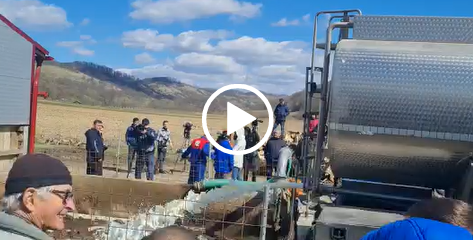 Cultura care îi salvează pe fermieri: rezistă la secetă și are preț mai bun ca porumbul! Ciprian Voinea , 29/03/2023Seceta de anul trecut, dar și previziunile nu tocmai liniștitoare privind prețul pe burse al porumbului îi determină pe fermieri să caute soluții în privința culturilor pe care urmează să le înființeze anul acesta.Una dintre acestea pare a fi cultura de sorg, o specie de cereale populară în Africa, rezistentă la secetă și cu valori nutriţionale ridicate, care începe să ia locul culturilor de porumb.Potrivit specialiştilor din cadrul Direcţiei Agricole Buzău, sorgul a fost deja adoptat de către tot mai mulți fermieri din judeș, după ce au constatat că plantele rezistă mult mai bine la secetă şi oferă un randament bun din punct de vedere al producţiei la hectar, informează AGERPRES.„Foarte mult se cultivă sorg. Un înlocuitor de porumb. Este o plantă cu un grad ridicat de proteină, care nu are nevoie de apă multă, se seamănă după 1 mai, îi place căldura şi lumina, din acest motiv rezistă la secetă. Înainte nu era bine valorificată, dar acum înţeleg că are un preţ mai bun ca porumbul”, spune directorul Direcţiei Agricole Buzău, Cosmin Florea.Acesta este convins că sorgul este o plantă a viitorului, care va câştiga din ce în ce mai mult teren, pe fondul schimbărilor climatice.„Acum se cultivă în tot judeţul, înainte o puteam regăsi răzleţ, dar acum fermierii o să însămânţeze o suprafaţă mult mai mare. Dacă înainte vorbeam de 100 de hectare, de data asta se va trece de 1.000 de hectare lejer. O să se cultive şi porumb, dar mulţi au testat anul trecut sorg şi au obţinut producţii de două tone la hectar şi la porumb mai nimic. Drept urmare, sunt premise favorabile culturii. Anul acesta este obligatoriu să pui culturi proteice, aşadar va fi un pic mai mozaicată paleta de culturi atât datorită regulilor impuse, cât şi a climei care te face să te adaptezi”, a precizat Cosmin Florea.Fermierii care au încercat această cultură spun că sorgul este o plantă foarte rezistentă la secetă datorită sistemului radicular bine dezvoltat pe care îl are şi care se întinde pe suprafaţă mare în pământ. Mai mult, din punct de vedere nutritiv, sorgul este chiar mai bogat în substanţe hrănitoare ca porumbul, ca valoarea nutritivă.În aceste condiții, motivați și de faptul că unii dintre colegii lor au obținut, în condițiile de secetă de anul trecut, producții între patru şi şapte tone la hectar, tot mai mulți fermieri din Buzău alocă suprafețe din ce în ce mai mari culturilor de sorg.De altfel, și pecialiştii din agricultură susţin că, în situaţia unui nou an secetos, culturile de porumb riscă din nou să fie afectate, iar culturile noi, cum sunt cele de sorg, se pot dovedi la un moment dat viabile. ADAMA România și-a anunțat prioritățile pentru 2023, 29/03/2023 , Rona David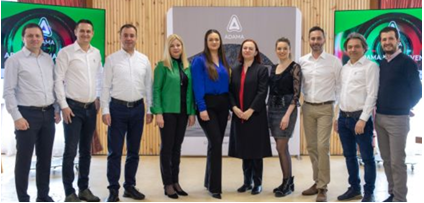 ADAMA România – prioritățile în 2023Produse noi, programul de loializare ADAMA CASH+ adresat fermierilor, centre de excelență pentru training tehnic, aplicația ADAMA pentru fermieri, acestea sunt câteva dintre prioritățile ADAMA pentru anul în curs. Astfel:Compania urmează să lanseze 20 de produse noi pe piața din România până în 2030 Anul acesta, ADAMA deschide două Centre de Excelență pentru instruirea tehnică, în vestul țării și în sud-est, în zone tradițional agricole.România este în topul țărilor europene care au contribuit semnificativ la rezultatele înregistrate în 2022Totodata, ADAMA Agricultural Solutions România, parte din Grupul ADAMA, lider mondial în industria produselor pentru protecția plantelor, anunță principalele realizări pe piața din România din anul 2022, rezultatele financiare ale grupului pentru anul trecut, precum și planurile pentru 2023.Printre obiectivele companiei de anul acesta se numără introducerea a patru noi produse pe piața locală, lansarea a două Centre de Excelență pentru instruirea tehnică, în vestul țării și în sud-est, precum și lansarea programului de loializare ADAMA CASH+, adresat fermierilor din România. Performanță crecută în vânzări, la nivel global, pe fondul creșterii pieței de produse destinate protecției plantelorRomânia este în topul țărilor europene care au contribuit semnificativ la rezultatele înregistrate în 2022.Astfel, vânzările la nivelul grupului în 2022 au crescut cu 16%, până la 5.570 milioane USD și EBITDA ajustat cu 10%, până la 740 milioane USD. Venitul net ajustat s-a ridicat la 118 milioane USD, în timp ce venitul net raportat aproape s-a triplat, la 96 de milioane de dolari.Conform reprezentanților companiei, 2022 a fost un an în care piața de produse de protecția plantelor a cunoscut o creștere excepțională, atât ca volume, dar și ca prețuri, care au urmărit în mare măsură să balanseze creșterea costurilor. Deși prețurile materiilor prime agricole au scăzut de-a lungul anului în comparație cu perioada de vârf, ele s-au menținut la niveluri istorice ridicate. Compania anticipează o revenire treptată la normalizare a pieței de produse de protecția plantelor spre a doua jumătate a anului 2023.Raportul privind rezultatele financiare pentru 2022 și concluziile privind principalii factori de influență la nivel global și regional poate fi accesat aici.Portofoliu complet pentru protecția eficientă a culturilor Grupul ADAMA a identificat peste 90 de noi substanțe active, iar dintre acestea, cateva zeci au fost deja selectate ca având potențial mare de piață, prin combinarea lor rezultând peste 300 de produse noi la nivel mondial, multe produse diferențiatoare, optimizând oferta fermierilor de pe tot globul.În România, ADAMA oferă fermierilor un portofoliu complet de produse pentru protecția eficientă a culturilor, care vizează cultura mare și culturile horticole.Printre acestea se numără produse cunoscute precum Agil, Mavrik, Trinity, Sultan, dar și produse introduse recent pe piața din România, precum Custodia, Concordia, Pyxides și Phoenix. Anul acesta, compania lansează patru noi produse, Saltus,  Merkur, ExelGrow și Ormet Plus, care vin să completeze tehnologiile pe care fermierii le au la dispoziție pentru protecția culturilor.Pentru a răspunde adecvat nevoilor din ferme, compania are în plan să lanseze nu mai puțin de 20 de produse noi pe piața din România până în 2030, destinate principalelor culturi agricole.Mai mult decât atât, fermierii au acces la informații despre tehnologiile de protecție, produsele și soluțiile ADAMA prin intermediul aplicației mobile dedicate, dezvoltate recent de companie. Având acoperire națională, aplicația transmite alerte către fermieri în cazul apariției bolilor și dăunătorilor în culturile agricole, pentru ca aceștia să poată interveni  prompt pentru a reduce sau chiar elimina efectele negative ale acestora. Totodată, fermierii pot contacta prin intermediul aplicației reprezentantul local al companiei sau un specialist tehnic pentru consultanță rapidă pe subiectele de interes.Performanță biologică îmbunătățită. Centre de Excelență.Grupul ADAMA investește constant în substanțe active și formulări inovative superioare, care au performanță biologică îmbunătățită, în concordanță cu obiectivele Green Deal și Farm to Fork.La nivel global, ADAMA deține 4 centre de excelență în cercetare și dezvoltare, 2 centre de producție complet integrate în Israel și China și 22 de facilități de sinteză și formulare.Astfel, din punct de vedere al sustenabilității business-ului, compania a înregistrat progrese pe mai multe direcții, lucrând împreună cu distribuitorii și fermierii, dezvoltând produse care au rezultate optime inclusiv în condiții de stres, practici agricole regenerative în ferme și formulări care conduc la economii substanțiale în consumul energetic de apă.Recent, compania a reușit reducerea emisiilor de gaze cu efect de seră la valoarea medie din 2011-2020​, prin scăderea consumului energetic și reducerea emisiilor de carbon, în paralel cu creșterea randamentelor de producție.În România, compania pregătește lansarea a două Centre de Excelență pentru instruirea tehnică a specialiștilor săi, în vestul țării și în sud-est, în zone tradițional agricole, cu condiții pedoclimatice diferite.Program de loializare pentru fermieri, în premieră pe piața din România: ADAMA CASH+La finalul lunii martie, compania va da startul programului de loializare ADAMA CASH+ prin care returnează fermierilor o parte din banii folosiți de aceștia pentru achiziționarea produselor ADAMA.În schimbul volumelor achiziționate în perioada campaniei, fermierii acumulează bani și pot opta pentru restituirea lor sau pentru diverse premii care sunt anunțate în platforma dedicată acestui program”, declară Adrian Sâmbotin, Director Comercial ADAMA România.Provocări logisticeDin punct de vedere logistic, anul 2022 a fost imprevizibil și plin de provocări, fiind necesare reconfigurări și optimizări legate de depozitarea mărfurilor, transportul și modul de lucru pe întreg lanțul de aprovizionare. Pe fondul sincopelor înregistrate, reprezentanții companiei estimează ca anul 2023 va aduce o creștere a predictibilității, cu îmbunătățiri semnificative în procesul de gestionare a resurselor, a aprovizionării și livrării de marfă.Factorii semnificativi de risc rămân în continuare conflictul din Ucraina, menținerea inflației la un nivel ridicat, precum și criza și fluctuația de personal.Despre Grupul ADAMAGrupul ADAMA este lider global în industria de produse pentru protecția plantelor, oferind soluții fermierilor din întreaga lume pentru a combate buruienile, insectele și bolile. ADAMA deține unul dintre cele mai largi și mai diverse portofolii de substanțe active din lume, precum și unități de cercetare și dezvoltare, producție și formulare de ultimă generație.Cu o cultură în care membrii echipei ADAMA ascultă fermierii și generează idei ținând cont de realitățile din teren, compania este poziționată în mod unic pentru a oferi o gamă largă de amestecuri distincte, formulări și produse diferențiate de înaltă calitate, oferind soluții care răspund nevoilor fermierilor și clienților locali în peste 100 de țări la nivel global.Pentru mai multe informații, vă rugăm accesați www.ADAMA.com.ASTĂZI, protestul crescătorilor de vaci: O cisternă cu lapte vărsată într-o fosă septică!Agroinfo , 29 martie 2023  https://www.agroinfo.ro/politic/video-astazi-protestul-crescatorilor-de-vaci-o-cisterna-cu-lapte-varsata-intr-o-fosa-septica 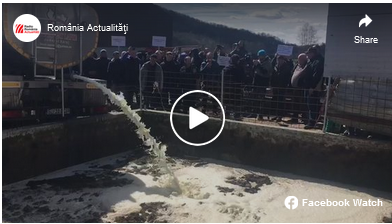 Protest al crescătorilor de vaci din mai multe judeţe din zona Ardealului. Aceştia s-au strâns în comuna Surduc din Sălaj ca să verse, în semn de protest, o cisternă cu lapte într-o fosă septică. Crescătorii de vaci sunt disperați pentru că nu mai au unde să vândă laptele produs în ferme, chiar dacă prețul laptelui a scăzut dramatic la poarta fermei. Munca din ultima lună a fermierilor din Ardeal a ajuns într-o fosă septică. Fermieri din Sălaj, Maramureș și alte județe au deversat astăzi, 29 martie 2023, 7.000 de litri  lapte, nemulțumiți fiind de prețul mic oferit de procesatori.Video Adrian Lungu, România Actualități. Crescătorii de vaci spun cu supărare că se gândesc să renunțe la ferme, în condiţiile în care cei care ar trebui să achiziţioneze laptele, marii procesatori refuză să cumpere de la fermierii români, cu toate că litrul de lapte românesc are preţ foarte mic, 1,40 de lei/litru."Cu greu am clădit cooperative, iar acum procesatorii ne-au întors spatele. Pumnul în gură, 1,40 lei litrul, dar nici așa să nu iei laptele?! Firmele  de casă care colectează pentru ei nu au rămas fără contract. Nici măcar nu putem renunța la ferme, pentru că mulți dintre  noi avem proiecte pe fonduri europene și trebuie să le ducem la capăt.  Avem nevoie de soluții, de o întâlnire pe filiera laptelui mediată de Guvern, să stăm la masă crescători, procesatori, guvernanți.  Acum 3 luni dacă mi-ar fi zis cineva că se va întâmpla asta, să fim forțați să aruncăm laptele, nu aș fi crezut," a declarat Daniel Frei, președintele BOVICOOP, organizatorul protestului, pentru Agroinfo.La protest au fost aproximativ 100 de fermieri.Aceştia aşteaptă măsuri de la Ministerul Agriculturii.Fermierii români și bulgari, uniți într-un PROTEST comun! Agroinfo , 29 martie 2023 Acțiuni comune de protest ale fermierilor români și bulgari se desfășoară începînd de astăzi, anunță un comunicat comun al fermierilor din România și Bulgaria. Agricultorii din cele două țări sunt nemulțumiți de liberalizarea comerțului cu produse agricole din Ucraina și de sumele derizorii care le sunt acordate de Comisia Europeană pentru a le compensa pierderile. "Noi, reprezentanții Asociației Naționale a Producătorilor de Cereale (NGPA) din Bulgaria și ai Forumului Fermierilor și Procesatorilor Profesioniști din România (FAPPR), luând în considerare:Deteriorarea semnificativă a competitivității producătorilor agricoli bulgari și români, ca urmare a liberalizării comerțului cu bunuri agricole cu Ucraina; situația problematică din sectorul agricol - fermierii se confruntă cu amenințarea reală a falimentului în masă, incapacității să plătească chirii și datorii semnificative între companii; lipsa activității obișnuite de piață din partea comercianților pentru achiziționarea de cereale și plante oleaginoase bulgare și românești; faptul că prețurile de piață din ultimele luni ale tuturor cerealelor și semințelor oleaginoase cultivate în masă nu acoperă costurile suportate pentru producerea lor; depozitele producătorilor de cereale pline de produse agricole cu aproape două luni înainte de recoltă, din cauza blocării pieței locale prin importul intensiv de cereale și oleaginoase din Ucraina și a imposibilității de a realiza producția de cereale și oleaginoase din Bulgaria și România; precum și bugetul extrem de redus al măsurii de sprijin de urgență elaborate pentru sectoarele cerealelor și oleaginoaselor din Bulgaria, Polonia și România, care nu va acoperi nici măcar parțial pierderile agricultorilor, au convenit să demareze acțiuni eficiente de protest cu o singură cerere:
În ceea ce privește Bulgaria și România, nu se prelungește efectul REGULAMENTULUI (UE) 2022/870 al Parlamentului European și al Consiliului din 30 mai 2022 privind importul scutit de taxe vamale a mărfurilor de origine agricolă din Ucraina.Suspendarea tarifelor de import și a barierelor în comerțul cu Ucraina a fost un angajament comun al UE, dar efectele sale sunt suportate în mod disproporționat de statele membre apropiate de Ucraina.  foto Gazeta de Sud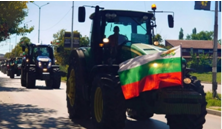 Acțiunile de protest se vor desfășura după cum urmează:În Bulgaria : la 29.03.2023, 30.03.2023 și 31.03.2023 la punctele de frontieră cu România din orașele Vidin, Ruse, Silistra și Kardam.
În România: în data de 07.04.2023 la diferite puncte de frontieră, Portul Constanța, București.În ceea ce privește situația critică de pe piețele noastre de cereale, reprezentanții organizațiilor agricole din Bulgaria și România solicită insistent Comisiei Europene să ia măsurile necesare pentru a exclude cele două țări afectate din Propunerea de REGULAMENT AL PARLAMENTULUI EUROPEAN ȘI AL CONSILIULUI privind liberalizarea temporară a schimburilor comerciale care completează concesiile comerciale aplicabile produselor ucrainene în cadrul Acordului de asociere între Uniunea Europeană și Comunitatea Europeană a Energiei Atomice și statele membre ale acestora, pe de o parte, și Ucraina, pe de altă parte.Kostadin Kostadinov
Președinte al NGPA Bulgaria
Nicolae Sitaru
Președinte Forum APPR România"Ministerul Afacerilor Externe informează cetăţenii români care se află, tranzitează sau intenţionează să călătorească în Bulgaria că, în perioada 29 - 31 martie, Asociaţia Naţională a Producătorilor de Cereale va organiza activităţi de protest în zona punctelor de control la trecerea frontierei Kardam (corespondent PCTF Negru Vodă), Silistra ferry (corespondent PCTF Ostrov), Ruse (corespondent PCTF Giurgiu) şi Vidin (corespondent PCTF Calafat), inclusiv prin blocarea cu tehnică agricolă a accesului auto, dar şi a circulaţiei rutiere pe drumurile republicane (naţionale sau europene) adiacente/aferente.Florin Carp pune mare preț pe cultura de soia!Petronela Cotea Mihai29 martie 2023 - Fermierul Florin Carp este unul dintre profesioniștii cu experiență din agricultura botoșăneană, lucrând împreună cu familia aproximativ cinci sute de hectare de teren arabil pe raza a patru comune.Florin Carp caută în permanență cele mai potrivite soluții pentru ca plantele de cultură să evolueze cât mai bine, iar eforturile i-au fost răsplătite pe măsură. Numai că, în ultimii 5ani, provocările au devenit tot mai complexe, cea mai mare problemă fiind schimbările climatice.   Tată și fiu: Florin și Tudor Carp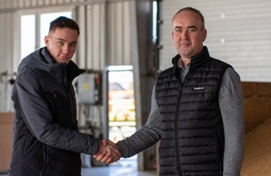  PLOILE AU AJUTAT LA RĂSĂRIREÎn anul agricol 2022-2023, aproximativ 35% din suprafață este ocupată cu cereale de toamnă, respectiv 100 ha grâu, 50 ha rapiță și 20 ha orz. 
Este unul dintre fermierii care s-au bucurat de faptul că, imediat după înființarea culturilor de toamnă, pe respectivele suprafețe au venit câteva ploi scurte care au ajutat la răsărirea uniformă a plantelor. 
“A urmat o iarnă secetoasă, de exemplu în luna ianuarie 2023 nu cred că am avut 3l/mp precipitații iar ninsorile din luna februarie 2023 au adus doar vreo 5l/mp. Practic, deja vorbim despre un deficit de apă în sol de aproximativ 250-300 l/mp. Partea bună a fost că, spre deosebire de iarna precedentă, anul acesta încă nu au apărut rafale puternice de vânt care să afecteze plantele. Este adevărat că un an cu altul nu se aseamănă, dar nici nu mai putem vorbi despre factori climatici care să se manifeste ca altădată”, explică fermierul botoșănean.RISCURILE CLIMATICE, DELOC DE NEGLIJAT!Florin Carp își amintește că, din cauza condițiilor agrometeo, în anul 2020 a avut probleme foarte mari cu afidele, ceea ce nu s-a întâmplat în anul 2021, dar în anul 2022 a constatat o revenire a atacurilor. A avut tarlale cu floarea soarelui unde a aplicat chiar și 3 tratamente cu insecticid. 
La porumb, pur și simplu a fost dată peste cap regula privind data semănatului. Au avut de pierdut fermierii care au înființat cultura de porumb în perioada cunoscută ca optimă, deoarece plantele și-au luat un avânt foarte bun după răsărire, dar s-a instalat seceta exact în perioada de polenizare. Fermierii care, din diverse motive, au semănat ceva mai târziu au avut de câștigat, producțiile acestora fiind chiar duble față de ale celor care au semănat în epoca optimă!
”Poate fi o întâmplare, dar acest aspect recent trebuie urmărit și, până la noi dovezi, desigur trebuie respectată ordinea lucrurilor învățată în școlile de specialitate. Rămâne, însă, semnalul cert legat de riscurile climatice. După observații atente, pot să spun că, de 5 ani, ploile au cam început să ocolească și această zonă a Dorohoiului, care altădată beneficia de mai multe precipitații față de alte areale agricole”, explică Florin Carp. COSTURI VERSUS VALORIFICAREPe acest fond provocator, totuși fermierul botoșănean continuă să fie optimist și să investească în cele mai performante tehnologii și în tehnică de vârf. 
Toate investițiile sunt corelate cu o țintă de producție care, de exemplu, la cereale nu trebuie să scadă sub minim 5-6 tone/hectar. 
“Din păcate, toate aceste eforturi se lovesc de alte probleme, una dintre cele mai importante fiind cea legată de raportul preț de cost/preț de valorificare. Odată cu criza sanitară din 2020, urmată de conflictul armat din Ucraina, eficiența muncii noastre s-a înscris pe o pantă îngrijorătoare. Inputurile au devenit și cu 300% mai scumpe iar prețurile produselor noastre sunt departe de a compensa situația financiară. Ne-am rătăcit de normalitatea economică pe care o cunoșteam și la care ne-am raportat, inclusiv privind investițiile. De exemplu, am amenajat spații de depozitare a cerealelor, în speranța valorificării ulterioare în condiții ceva mai convenabile. Chiar anul acesta, am păstrat o anumită cantitate de cereale pentru a o vinde în iarnă și s-a văzut cum au evoluat prețurile”, arăta fermierul botoșănean.ROTAȚIA, BAZA PLANULUI DE STABILIRE A CULTURILOR!Unul dintre principiile pe care fermierul le-a respectat întotdeauna cu strictețe a fost acela de a păstra un echilibru la stabilirea structurii de culturi, în mod prioritar ținând cont de rotație și nu de modă sau de oportunitățile conjuncturale de pe piața de profil. 
“De exemplu, de mulți ani mențin soia în structura de culturi, chiar dacă mulți colegi au renunțat la această plantă. Rațiunile pentru care eu nu am renunțat la soia țin atât de faptul că, pur și simplu, îmi place mult această cultură, cât și de faptul că permanent mi-a adus profit. La soia, profitul trebuie calculat în mod complex, adică nu doar pe relația simplă recoltă/valorificare. În opinia mea, trebuie avut în vedere și faptul că este o excelentă premergătoare pentru cereale, putând spori recolta cu cel puțin o tonă la hectar, datorită faptului că îmbogățește solul cu azot. Este unul dintre motivele pentru care, dintotdeauna, am avut soia în structura de culturi și, chiar când lucram suprafețe mai mici, de 400-450 ha, soia ocupa 80-100 de hectare. De 7-8 ani încoace, soia ocupă între 90 și 110 hectare anual”, spune agricultorul.SOIA OCUPĂ 100 DE HECTAREÎn acest an, din cele 500 de hectare, pe 100 hectare va fi înființată cultura de soia. Desigur, pentru reușita culturii există unele secrete, ne mărturisește Florin Carp.
”Poate, tocmai fiindcă îmi este foarte dragă, am încercat să o studiez și să o înțeleg. În primul rând, contează enorm momentul semănatului, care trebuie să fie atunci când dimineața temperatura solului este de minim 7-8 grade Celsius, cu tendință de creștere. În zona mea, aceasta ar însemna perioada 20 aprilie - 10 mai. 
La fel de importante sunt distanța dintre rânduri și întreținerea sănătății plantei. Cea mai potrivită pentru condițiile din ferma mea este varianta la 70 cm, ulterior prășind cultura de două ori. De ce? Evoc o întâmplare cu două tarlale învecinate și semănate cu soia în același timp, adică a mea și a unui coleg. El avea semănătoarea iar eu prășitoarea și ne-am gândit să lucrăm împreună. Peste vară, am rugat mecanizatorul meu să efectueze și cea de-a doua prașilă. Acesta a prășit numai tarlaua unității noastre. La recoltat, am avut două etaje de păstăi în plus față de vecin. Practic, cu un consum de 2-3 litri de motorină/ha pentru o prașilă, am avut un plus de 300-400 kg soia!”, povestea Florin Carp.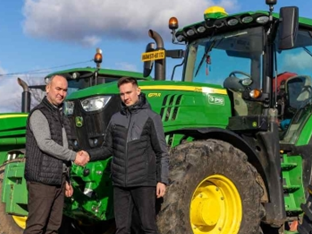 FERMA ARE VIITORUL ASIGURAT!Fiul cel mare, Tudor, care are 17 ani și este elev în clasa a zecea, a spus în mod hotărât că învață pentru a deveni student la Agronomie. Tudor se implică deja în unele activități din fermă. Acest fapt îi oferă tatălui liniștea că, dacă fiul cel mic, Matei, care are 11 ani, va alege de exemplu calea profesională a mamei Livioara, aceea de tehnician dentar, totuși, va avea cine să asigure continuitatea fermei. un articol de PETRONELA COTEA MIHAI, redactor Radio România IaşiCrescător de animale: Doamne, de 27 de ani creștem animale, dar ultimii 3 ani ne-au luat puterile! Agroinfo, 29 martie 2023 - Crescătorii de animale din România sunt secătuiți de puteri, au istovit să mai aștepte binele de la decidenții agriculturii. Crescătorii ne-au transmis mesaje pe pagina Facebook Agroinfo la știrea care anunță protestul de astăzi al crescătorilor de vaci de lapte din Sălaj. Din cuvintele lor răzbat supărarea, deznădejdea și pierderea încrederii că se vor îndrepta lucrurile. "Maricica Niță: Doamne, de 27 de ani creștem animale, le iubim sunt ca și copiii noștri, dar ultimii 3 ani de secetă ne-au luat toate puterile, ne-am săturat ca toți să-și bată joc de noi, ne jărmănesc ca la drumul mare, lucerna și boabele s-au scumpit de trei ori în acești ani, suntem nevoiți să le vindem, că nu mai putem face față. Dacă ar spune cineva să mă rog la bunul Dumnezeu în genunchi toată noaptea, că ziua nu am timp, să ne plouă cu lacrimi in ochi aș face-o. Celor de la conducere nu le pasă de noi!!!Dorin Rotar: Foarte bine dăm lapte la procesare de pomană și nouă cu 3 vaci nu primim ajutor de 73 euro și noi trăim în țara asta, rușine, discriminare
Barburaș Florica: Dorin Rotar și noi avem 5 vaci și mai mulți de aici și n-am putut face actele ptr acei 73 euro. Laptele il dam la porci.Vali Popa: Statul i-a ajutat pe procesatori și ei își bat joc de noi!Reghina Roman: Toată țara care sunt să iasă ca la revoluție, este bătaie de joc țăranul.Alina Puscas: Nu se face nimic, zootehnia în România va deveni istorie.Ionel Mogos: Țara e mâncată de hoți și puturoși, nu mai avem scăpare."Crescătorii de animale au reacționat la această știre Agroinfo: Crescătorii români de vaci ies mâine în stradă: E păcat de la Dumnezeu să aruncăm laptele, munca noastră!Partea inferioară a machetei29 martie 2023, crescătorii de bovine protestează, le-a ajuns cuțitul la os! Mihaela Prevenda Marți, 28 Martie 2023   Uniunea de Ramură Națională a Cooperativelor din Sectorul Taurin (UNCST) – BOVICOOP anunță că miercuri, 29 martie 2023, ora 14:00, alături de cooperativele din zona Ardealului, organizează un manifest în comuna Surduc, nr. 190/A, județul Sălaj, la ferma unuia dintre membrii cooperatori. Ca prim semn de protest, crescătorii de bovine vor vărsa o cisternă de lapte.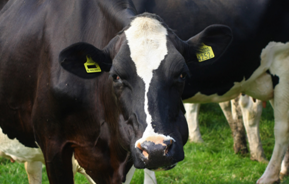 Protestul fermierilor are scopul de a atrage atenția asupra blocajului din piața laptelui, blocaj, susțin protestatarii, generat de:Lipsa de soluție din partea reprezentanților MADR, deși sunt peste doi ani de atenționări asupra pericolului de abandon a activității în sectorul de producție a laptelui;Nerespectarea legislației în vigoare cu privire la transparentizarea activității în filiera laptelui (vezi Legea 307/2022 - Observatorul laptelui) și practicile concurenței neloiale (transpunerea Regulamentului EU);Abuzurile constante ale reprezentanților departamentelor de achiziții lapte în relațiile cu fermierii, producători de lapte.„Așadar, fermierii români și familiile lor, care susțin valorile românești, dar și bugetul de stat, trag un semnal de alarmă și refuză să mai finanțeze economiile altor state europene în detrimentul economiei naționale!”, transmite UNCST – BOVICOOP.Buzău: Culturile de porumb vor fi înlocuite cu cele de sorg din cauza secetei , Elena Balamatiuc , 29 martie 2023   Culturile de porumb din judeţul Buzău încep să fie înlocuite cu cele de sorg, o specie populară în Africa, rezistentă la secetă, cereală cu valori nutriţionale ridicate.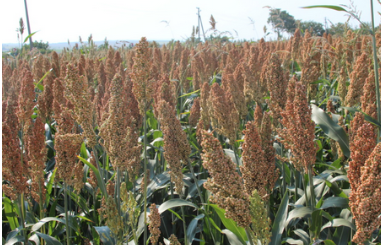 Potrivit specialiştilor din cadrul Direcţiei Agricole Buzău, sorgul a fost adoptat de către fermieri după ce au constatat că plantele rezistă mult mai bine la secetă şi oferă un randament bun din punct de vedere al producţiei la hectar.„Foarte mult se cultivă sorg. Un înlocuitor de porumb. Este o plantă cu un grad ridicat de proteină, care nu are nevoie de apă multă, se seamănă după 1 mai, îi place căldura şi lumina, din acest motiv rezistă la secetă. Înainte nu era bine valorificată, dar acum înţeleg că are un preţ mai bun ca porumbul”, a declarat directorul Direcţiei Agricole Buzău, Cosmin Florea.El a adăugat că sorgul este o plantă a viitorului, care va câştiga din ce în ce mai mult teren, pe fondul schimbărilor climatice.„Acum se cultivă în tot judeţul, înainte o puteam regăsi răzleţ, dar acum fermierii o să însămânţeze o suprafaţă mult mai mare. Dacă înainte vorbeam de 100 de hectare, de data asta se va trece de 1.000 de hectare lejer. O să se cultive şi porumb, dar mulţi au testat anul trecut sorg şi au obţinut producţii de două tone la hectar şi la porumb mai nimic. Drept urmare, sunt premise favorabile culturii. Anul acesta este obligatoriu să pui culturi proteice, aşadar va fi un pic mai mozaicată paleta de culturi atât datorită regulilor impuse, cât şi a climei care te face să te adaptezi”, a precizat directorul Direcţiei Agricole Buzău.Constantin Florea, un fermier din judeţ a ales ca, în acest an, să cultive peste 100 de hectare de teren cu sorg, ţinând cont de faptul că alţi producători au obţinut producţii record.„Are alt comportament faţă de secetă, din acest motiv am ales să cultiv în acest an. Din punct de vedere nutritiv este mai bogat în substanţe hrănitoare ca porumbul, ca valoarea nutritivă. Pentru noi, care suntem într-o zonă secetoasă şi cred că şi anul ăsta o să fim afectaţi, e foarte rezistentă la secetă datorită sistemului radicular care îl are bine dezvoltat şi se întinde pe suprafaţă mare în pământ. În condiţii de secetă, anul trecut s-au obţinut între patru şi şapte tone la hectar la alţi producători. Eu voi cultiva pentru primul an în zona Ţinteşti, de lângă municipiul Buzău”, a declarat, Constantin Florea.Specialiştii din agricultură susţin că, în situaţia unui nou an secetos, culturile de porumb riscă din nou să fie afectate, iar culturile noi, cum sunt cele de sorg, se pot dovedi la un moment dat viabile.Eurostat: Creşterea preţurilor produselor agricole s-a atenuat în trimestrul patru din 2022, Elena Balamatiuc , 29 martie 2023Preţul mediu în UE al produselor agricole în ansamblu a crescut semnificativ (26%) pentru aceeaşi gamă de produse, între trimestrul patru din 2021 şi trimestrul patru din 2022. Totuşi, este un ritm mai redus de creştere faţă de nivelul din trimestrul precedent (avans de 30% între trimestrul trei din 2021 şi trimestrul trei din 2022), arată datele publicate miercuri de Oficiul European de Statistică (Eurostat).Invadarea Ucrainei de către Rusia a afectat semnificativ pieţele agricole globale în 2022. Rusia şi Ucraina erau exportatori majori de cereale, grâu, porumb, seminţe oleaginoase (în special floarea soarelui) şi îngrăşăminte, când a izbucnit războiul.Datele Eurostat arată o creştere semnificativă a preţurilor în agricultură în toate trimestrele din 2022, perioada de vârf fiind în trimestrele doi şi trei. Totuşi, în trimestrul patru din 2022 s-a observat o uşoară deceleraţie a creşterii preţurilor, atât pentru mijloacele de producţie cât şi pentru produsele agricole.Cea mai importantă creştere s-a înregistrat la ouă (64%), porci (52%) şi măsline (51%).Între trimestrul patru din 2021 şi trimestrul patru din 2022, preţul mediu al bunurilor şi serviciilor consumate în prezent în agricultură (de exemplu mijloacele de producţie care nu au legătură cu investiţiile) pentru UE ca întreg au crescut cu 27% pentru aceaşi gamă de mijloace de producţie, un nivel mai redus faţă de trimestrul precedent (avans de 36% între trimestrul trei din 2021 şi trimestrul trei din 2022).Există majorări considerabile de preţuri la îngrăşăminte şi amelioratori de sol (55%), energie şi lubrifianţi (41%) şi hrana animalelor (29%).În fiecare stat membru al UE, preţul mediu al mijloacelor de producţie care nu au legătură cu investiţiile şi al producţiei agricole a crescut între trimestrul patru din 2021 şi trimestrul patru din 2022.Cel mai ridicat ritm de creştere al preţului mediu al producţiei agricole în această perioadă a fost observat în Ungaria (53%) şi Polonia (44%). Urmează nouă ţări cu creşteri între 30% şi 40%: Germania, Slovacia, Belgia, Ţările de Jos, Danemarca, Luxemburg, Portugalia şi România.Cele mai reduse rate de creştere au fost în Malta (4%), Franţa (14%), Cipru şi Italia (ambele cu 15%).Cel mai ridicat ritm de creştere al preţului mediu al mijloacelor de producţie care nu au legătură cu investiţiile s-a înregistrat în Lituania (51%), Ungaria (47%) şi Slovacia (39%), iar cel mai redus în Malta (7%), Portugalia (17%) şi Luxemburg (20%).Buzău: Focar de pestă porcină africană în localitatea Căldărăşti , Elena Balamatiuc , 29 martie 2023Un focar de pestă porcină africană a fost identificat, la data de 24 martie, pe raza judeţului Buzău, la o gospodărie individuală, a informat Direcţia Sanitar Veterinară şi pentru Siguranţa Alimentelor (DSVSA) Buzău.Potrivit autorităţilor sanitar-veterinare, animalele din gospodărie au fost sacrificate astfel încât să fie preîntâmpinată extinderea bolii şi la alte efective de porci din zonă.„Acum patru sau cinci zile am înregistrat un focar declarat de pestă porcină la o exploataţie non-profesională. Au fost trei animale, unul a fost sacrificat având semnele bolii, s-a confirmat, şi mai existau doi porci în curte care au fost eutanasiaţi”, a declarat, în cadrul Colegiului Prefectural Buzău, Paul Jipa, şef serviciu control în cadrul DSVSA Buzău.Având în vedere deschiderea târgurilor şi oboarelor din judeţ în perioada premergătoare sărbătorilor pascale, Prefectura a solicitat DSVSA vigilenţă şi efectuarea unor controale riguroase. La acest moment, focarul din localitatea Căldărăşti se află în monitorizare.„La acest moment supraveghem focarul, sperăm să nu se extindă, dacă nu apar modificări, potrivit legii, în maxim 30 de zile vom declara focarul închis”, a declarat ulterior responsabilul DSVSA Buzău.Buzăul a fost unul dintre cele mai afectate judeţe de pestă porcină pe parcursul anului trecut, mii de animale din exploataţii profesionale şi gospodării fiind sacrificate.Fermierii români spun că anul 2023 va fi mai complicat pentru cei afectați de cerealele ucrainene rămase în țară. „Un al doilea an de recoltă în această situație poate însemna chiar falimentul pentru unii fermieri din România” , Raluca Nicolae mart. 29, 2023 Anul 2023 ar putea fi mai complicat pentru fermierii care au fost în 2022 afectați de situația cerealelor ucrainene care au rămas blocate la noi în țară, spune Alina Crețu, director executiv al asociației producătorilor de porumb din Romania (APPR). Aceasta spune că în acest moment contractele de vânzare la termen pentru cerealele care se vor recolta în vară și toamnă 2023 sunt la prețuri mai mici față de prețurile la recoltare de anul trecut, iar un al doilea an de recoltă în această situație poate însemna chiar falimentul pentru unii fermieri din România.„Preconizăm o situație și mai complicată decât cea din anul 2022. Piața cerealelor a fost afectată de războiul din Ucraina și acest conflict continuă. Zona Mării Negre este încă într-o tensiune crescută, iar cerealele din Rusia și Ucraina continuă să blocheze aceleași canale de comercializare pe care le vizează producătorii și comercianții de cereale din România. Să nu uităm că venim după un an greu, o secetă puternică a afectat Romania în 2022 și fermierii au avut pierderi între 30-60% din producțiile scontate, atât la grâu cât si la porumbul recoltate in 2022”, a declarat Alina Crețu, Asociația Producătorilor de Porumb din România (APPR).De aceeași părere este și analistul Cezar Gheorghe de la Clubul Fermierilor Români, care precizează că și în acest an piața românească va fi efectiv sufocată de mărfurile ucrainene și de prețul lor.„Piața românească suferă de distorsionarea creată de discountul practicat de mărfurile ucrainene. Acest trend se va menține căci Comisia Europeană a prelungit cu încă un an suspendarea barierelor tarifare și a certificatului sanitar-veterinar. În afară de asta costurile logistice crescute cu 65-70% pentru campania ce va urma precum și lipsa disponibilității ei va genera îndepărtarea mărfurilor românești de portul Constanța și va genera pierderi incomensurabile pentru fermieri. Totul va fi reversat în curtea fermierilor, care nu au parte de o competiție etică. Au înființat culturile cu costurile dictate de criza energetică. Au înființat culturile conform normelor Europene. Iar acum sunt competiționați de marfa discountată produsă la 1/2 de cost”, precizează Cezar Gheorghe.Anul 2023 se arată a fi unul la fel de secetos ca cel de anul trecutAnul trecut a fost marcat de o secetă care a afectat culturile fermierilor și se pare că nici anul acest nu este mai bine, potrivit reprezentantului APPR.„Anul 2023 nu a început cu rezerve suficiente de apă în sol în zona de est și de sud a României. În acest moment contractele de vânzare la termen pentru cerealele care se vor recolta în vara și toamna 2023 sunt la prețuri mai mici față de prețurile la recoltare de anul trecut. Dar trebuie să fim atenți la evoluțiile climatice, la campania de semănat pentru porumb și floarea soarelui care va începe la finalul lunii martie și în funcție de evoluția culturilor în luna mai vom ști care sunt perspectivele anului 2023”, spune reprezentantul APPR.Aceasta spune că speră deocamdată că vor fi precipitații, că se vor menține un nivel rezonabil al costurilor de producție (energie, fertilizanți, etc) și că acest conflict nu va impacta și mai mult fermierii din România.„Eforturile ar trebui făcute în mod direct de către autoritățile locale și europene pentru a nu ne regăsi din nou în luna iulie, în campania de recoltare a grâului (la fel ca in 2022), că avem căile de transport rutier și portul Constanța blocate cu cereale care tranzitează România. Un al doilea an de recoltă în această situație poate însemna chiar falimentul pentru unii fermieri din România”, concluzionează Alina Crețu.România va primi despăgubiri în valoare de 10,5 milioane de euro, finanțat din rezerva agricolă, pentru a sprijini fermierii afectați de conflictul din Ucraina, potrivit unui comunicat de presă al Comisiei Europene. În total, Comisia Europeană a oferit despăgubiri de 56,3 milioane de euro pentru fermierii bulgari, polonezi și români, după cum a scris Economedia aici.În urma despăgubirilor anunțate, sumă mult mai mică față de pierderea calculată de către fermierii români de 200 milioane de euro, ministrul Agriculturii Petre Daea a declarat marți că reprentanții Comisiei Europene au repartizat, din rezerva agricolă, valoarea despăgubirilor fără a se consulta cu vreo țară, fără vreo discuție preliminară, spunând că suma repartizată este una foarte mică, după cum a scris Economedia aici.Care sunt prognozele Comisiei EuropenePotrivit unui raport al Comisiei Europene, prima jumătate a lunii martie a fost semnificativ mai uscată decât în mod obișnuit în toate regiunile, mai ales în jumătatea estică a țării. Prin urmare, sunt necesare precipitații pentru a se evita reducerea în continuare a umidității solului, în special în sud-est, unde și rezervele de apă pentru irigații în timpul primăverii sunt în prezent scăzute. Previziunile Comisiei Europene actuale privind producția se bazează pe tendințele istorice.Comisia Europeană prognozează că România are estimată o producție medie de 4,61 tone la hectar în 2023, în creștere cu 11% față de 2022. În ceea ce privește rapița, România va avea o producție medie de 2,78 de tone la hectar, în creștere cu 15% față de 2022 și cu 11% peste media ultimilor cinci ani.La producția de secară Comisia Europeană estimează randamente medii de 2,87 de tone la hectar, cu 12% peste anul trecut și cu 6% mai mult decât a fost media ultimilor cinci ani. De asemenea, la triticale, producțiile ar putea crește cu 7% față de media anului trecut, la 4,08 tone hectarul.Exporturile de grâu moale ale Uniunii Europene în sezonul 2022/23, care a început la 1 iulie 2022, au ajuns la data de 19 martie anul curent la 22,13 milioane de tone, în creştere cu 8% faţă de cele 20,52 milioane de tone de grâu exportate în aceeaşi perioadă a sezonului 2021/22, arată datele publicate marţi de Comisia Europeană, vezi aici.INDUSTRIE ALIMENTARAUn vin organic produs de Domeniul Bogdan câştigă o mare medalie de aur în Franţa, G.D. , Companii , 29 martieFeteasca neagră Primordial 2020 ORGANIC - vin produs în Dobrogea, la Domeniul Bogdan şi semnat de regretatul oenolog francez Philippe Cambie - a primit recent o foarte importantă recunoaştere din partea ghidului franţuzesc de specialitate Gilbert & Gaillard, Marea Medalie de Aur, conform unui comunicat remis redacţiei.Potrivit sursei citate, primordial este o gamă de excepţie, rezultat al colaborării oenologului francez cu antreprenorul român Bogdan Mihalcea, cel din al cărui vis s-a întrupat Domeniul Bogdan."Eu cred că vinul trebuie să fie expresia propriului terroir: soarele, vântul, ploaia, pământul, oamenii, dar şi istorie, cultura şi povestea unui popor. Aşa s-a nascut Primordial. În sticla aceasta veţi descoperi o lume fascinantă, cu o tradiţie de mii de ani, din vestita zonă a Dobrogei", declara în urmă cu câţiva ani cel supranumit "antrenorul viticultorilor", Phillipe Cambie. El a fost numit oenologul anului 2010, de către prestigiosul critic Robert Parker, care i-a şi atribuit acestuia de 15 ori scorul de 100/100 puncte pentru vinurile create sub "bagheta" sa.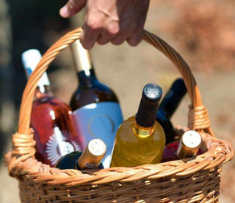 Domeniul Bogdan, primul producător din România care practică viticultură biodinamică, s-a născut din visul fondatorului companiei, Bogdan Mihalcea, de a crea vinuri naturale de excepţie.Viile sale au fost plantate în anul 2011, pe 154 ha situate în ţinutul dintre Dunăre şi Marea Neagră, în cunoscuta podgorie Murfatlar D.O.C., în apropiere de satul Peştera, zonă cu tradiţie în cultivarea strugurilor încă din antichitate.Respectând principiul că un vin foarte bun provine numai din struguri de foarte bună calitate, pasionatul antreprenor a decis să cultive întreaga suprafaţă după principiile agriculturii biodinamice - ştiinţa forţelor de viaţă, sistemul de cultură cu cea mai accentuată abordare holistică. Astfel a luat fiinţă prima fermă viticolă biodinamică din România, care în anul 2016 a obţinut Certificarea de Ecologic a Domeniului Bogdan, de la Austria Bio Garantie, Organism de Inspecţie si Certificare activ încă din 1994. În prezent, certificarea este garantată de Ecocert, iar începând cu anul 2022 Domeniul Bogdan este în curs de certificare Demeter, subliniază sursa citată.Dr Leonello Anello, girantul certificării "I vini biodinamici" la Domeniul Bogdan este membru fondator al secţiei Toscana şi inspector de certificare al Asociaţiei Demeter Italia şi membru asociat al Societăţii Italiene pentru Ştiinţele Solului şi al International Union of Soil Sciences.Sistemele de certificare biodinamică sunt private şi în concurenţă, dar pe lângă obţinerea certificatului de apartenenţă la regimul agricol organic (certificarea organic sau bio) reglementat la nivel comunitar şi internaţional, în cazul "vinurilor biodinamice®" există şi evaluarea organoleptică. Aceasta certifică şi faptul că vinul este corect echilibrat şi bun.Domeniul Bogdan produce anual 350 000 l iar 10% din producţia anuală este exportată. Calitatea excepţională a vinurilor a primit deja recunoaştere internaţională la unele dintre cele mai importante concursuri din domeniu: Millesime Bio, Chardonnay du Monde, Premiile Internaţionale Decanter, Concursul Internaţional de la Bruxelles, The organic Masters.Gilbert & Gaillard este unul dintre ghidurile cheie ale vinurilor din Franţa de mai bine de două decenii. Au fost publicate până în prezent peste 50 de ediţii ale ghidului, cele mai recente ediţii fiind în franceză, engleză, chineză şi japoneză. Toate vinurile evaluate de echipa Gilbert & Gaillard sunt degustate în orb şi notate pe o scară de 100 de puncte, populară la nivel internaţional, se menţionează în comunicat.Câștigătorii din Banat și Transilvania ai concursului „Povești cu vinuri românești” 2023 ,   Mihaela Prevenda                        Fiecare picătură de vin are povestea ei, iar cramele românești își spun povestea vinurilor la cea de-a opta ediție a concursului național „Povești cu vinuri românești”, organizat de BASF Agricultural Solutions în colaborare cu Asociația Degustătorilor Autorizați din România (ADAR).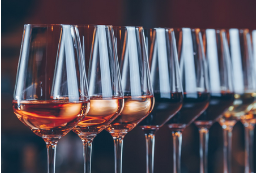 Pe 23 martie 2023 a avut loc, la Oradea, etapa regională Banat și Transilvania din cadrul celei de-a VIII-a ediție a concursului „Povești cu vinuri românești”, iar vinurile câștigătoare sunt:Vinuri albeSauvignon Blanc 2022, sec, Crama La SalinaRiesling Italian 2021, sec, Crama CorbuțFetească Regală 2022, sec, Pivnița SavuVinuri rozePinot Noir 2022, sec, Crama La SalinaCabernet Sauvignon & Merlot 2021, sec, Crama CorbuțCabernet Sauvignon 2022, demisec, Crama TriterraVinuri roșiiCabernet Sauvignon 2021, sec, Domeniul MiranicMerlot 2018, sec, Crama MiloMerlot 2019, demisec, Reizer WineCea mai frumoasă etichetă din regiunea Banat și Transilvania a fost votată „1251, Chardonnay”, de la Crama Podgoria Silvania.  Competiția inițiată de BASF se adresează viticultorilor care exploatează suprafețe de viță-de-vie sub 100 de hectare, înscrierile fiind gratuite, iar premiile, în valoare totală de 20.000 euro, sunt atractive și utile în activitatea din fermă.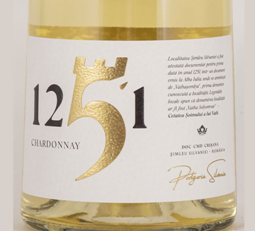 Prima ediție a concursului „Povești cu vinuri românești” a avut loc în 2016, atunci fiind în competiție 240 de vinuri. În 2023, organizatorii se așteaptă să aibă peste 350 de vinuri provenind de la 100 de crame distincte.Până la ediţia din acest an, „Poveşti cu vinuri româneşti” premia trei categorii, respectiv vinuri albe, roze și roşii. Începând cu ediția curentă, BASF lansează şi secţiunea vinurilor spumante, care se va desfăşura doar în cadrul etapei naţionale. În cazul acestei categorii vor fi luate în considerare spumantele din întreaga ţară, fără a exista o limită a suprafeţei cultivată cu viţă-de-vie. Producătorii vor putea înscrie toate tipurile de spumante.Pentru vinurile albe, roze și roșii, concursul se desfășoară în patru etape regionale, urmate de etapa finală în care vor intra 36 de finalişti (câte trei câştigători pentru fiecare tip de vin din fiecare regiune). Astfel, jurizările sunt separate pentru regiunile Moldova, Muntenia, Transilvania şi Banat, Oltenia şi Dobrogea.Gustul alimentelor: ce pot face consumatorii, ce pot face producătorii, Constantin Rudniţchi, 29 Martie 2023  Sursa imaginii: Maksim Goncharenok / Pexels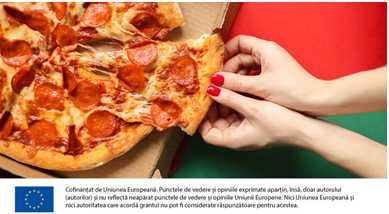 Uniformizarea gusturilor consumatorilor este un pericol pentru economia locală. Diversitatea produselor alimentare, utilizarea schemelor de calitate europene sunt soluții pentru ca patrimoniul culinar să fie păstrat. Invitați la Rural: Marian Timofti, președintele Federației Naționale a Degustătorilor Autorizați, Tiberiu Cazacioc, specialist scheme de calitate, Carmen Gavrilescu, președintele Asociației Producătorilor de Salam de Sibiu. https://youtu.be/OxlU3E59y-8 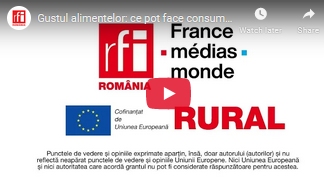  Pentru a urmări toate emisiunile, dezbaterile şi interviurile din programul Rural, vă invităm să vă abonaţi la canalul de YouTube al RFI Romania (click şi pe clopoţel pentru notificări). Dacă vreți să fiți la curent cu cele mai noi știri din domeniul agriculturii, urmăriți-ne și pe Instagram! Rămâneți conectați cu noi pe pagina de Facebook pentru a descoperi și discuta despre cele mai noi reglementări europene, informații despre PAC, fonduri europene și pentru a vedea interviuri și reportaje cu agricultori și experți din domeniul agricol!Toate edițiile emisiunii Rural: https://www.rfi.ro/tag/rural/ Jorge Araya va prelua poziția de director general pentru BAT România și de director al noii arii Europa de Sud-Est , ADH, 29.03.2023 Fred Monteiro, director general al BAT România și directorul Ariei Europa Centrală și de Sud, promovat în Consiliul Director al BAT ca director al Regiunii Americi & Europa.  Jorge Araya, DG BAT Ro, Director noua Arie BAT Europa de Sud Est 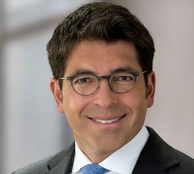 Fred Monteiro, care a ocupat până în prezent funcția de director al Ariei Europa Centrală și de Sud în cadrul BAT și director general al BAT România, a fost promovat în Consiliul Director al BAT ca noul director regional pentru Americi și Europa, începând cu 1 aprilie 2023. Din iulie 2021, Fred Monteiro a coordonat de la București activitatea BAT în România și alte șase piețe. În timpul mandatului său, BAT a devenit în România cel mai mare contribuabil la bugetul de stat, depășind pragul de 10 miliarde de lei sub formă de taxe și accize plătite în 2021.România continuă să joace un rol semnificativ în cadrul BAT, devenind sediul și punctul de coordonare pentru afacerile companiei din alte douăsprezece piețe din noua arie. Jorge Araya va prelua funcția de director general al BAT România și director al nou-înființatei Arii Europa de Sud-Est. Odată îndeplinite toate formalitățile, Jorge și echipa sa de management cu sediul în România vor coordona de la București activitatea BAT din România și alte douăsprezece piețe: Italia, Turcia, Bulgaria, Ucraina, Serbia, Albania, Macedonia, Bosnia-Herțegovina, Muntenegru, Slovenia, Croația și Kosovo.Noile schimbări fac parte dintr-o revizuire strategică globală a regiunilor, ariilor și funcțiunilor globale din cadrul companiei. De la asumarea obiectivului strategic de construire a unui viitor mai bun (A Better Tomorrow™) în 2020, BAT a înregistrat progrese semnificative în creșterea numărului de consumatori ai noilor categorii de produse cu risc redus*, în dezvoltarea unor mărci globale puternice și a capacităților organizaționale pentru viitor.Fred Monteiro a lucrat în cadrul BAT mai bine de 20 de ani, cel mai recent ca director al Ariei Europa Centrală și de Sud, având sediul în România. Înainte de acest rol, Fred a ocupat numeroase funcții de conducere, inclusiv director de marketing al produselor de nouă generație, director de marketing pentru regiunea Europa și director general al BAT Japonia.Fred Monteiro, promovat in Consiliul Director al BAT„Sunt bucuros și onorat de noul rol, care este foarte complex și plin de provocări, dar potrivit totodată obiectivului nostru de transformare către un viitor mai bun (A Better Tomorrow™), pentru îndeplinirea căruia ne concentrăm pe dezvoltarea și comercializarea de noi produse, susținute științific, mai puțin nocive* și adaptate pentru a satisface preferințele consumatorilor adulți. De asemenea, sunt foarte mândru de timpul petrecut în România, cu o echipă fantastică care, în 25 de ani de prezență locală, a reușit să aducă o contribuție uimitoare economiei românești în ceea ce privește exporturile, ocuparea forței de muncă și contribuția la bugetul de stat. Rămân aproape de organizația din România și voi continua să susțin echipa în atingerea obiectivelor noastre ambițioase pentru viitor”, a declarat Fred Monteiro, fost director al Ariei Europa Centrală și de Sud în cadrul BAT și membru desemnat în Consiliul Director al companieiJorge Araya și-a început cariera în BAT în Chile în 1995 și în ultimii 25 de ani a ocupat o serie de funcții de conducere atât la nivel de piață, cât și la nivel regional în regiunea AmSSA din cadrul BAT, între care director al brandurilor BAT în Mexic, director de marketing în Chile, director de marketing în Brazilia și director de marketing al regiunii Americi. Înainte de a se muta în România, Jorge a fost vicepreședinte executiv de marketing în cadrul Reynolds, fiind responsabil pentru toate funcțiunile de marketing din SUA, între care consumatori, comerț și marketing digital.„Aceste schimbări reprezintă un pas important în călătoria noastră de transformare și sunt onorat să mă alătur echipei din România, unde BAT este prezent de peste 25 de ani cu o performanță remarcabilă. Având deja o contribuție semnificativă la economia locală, vom continua să investim în angajații noștri, în unitățile noastre de producție și în știință și inovație, elemente esențiale pentru dezvoltarea produselor noastre cu risc redus* și pentru îndeplinirea obiectivului de a construi un viitor mai bun (A Better Tomorrow)”, a declarat Jorge Araya, noul director general al BAT România și directorul Ariei Europa de Sud-Est din cadrul BAT****Despre BAT RomâniaÎn 2020, compania a devenit cel mai mare contribuabil la bugetul de stat, cu o contribuție de peste 9.6 miliarde de lei sub formă de taxe și accizeBAT a pastrat această poziție și în 2021, plătind circa 11 miliarde de lei la bugetul statuluiBAT este cel mai mare jucător al industriei tutunului pe piața din România, cu o cotă de piață de peste 50%BAT are în prezent peste 3.000 de angajați în cele trei entități economice ale grupului și generează peste 30.000 de locuri de muncă pe lanțul de distribuțieÎn 2018, BAT a lansat în România glo, cel mai inovator dispozitiv al companiei pentru încălzirea tutunuluiDespre BAT la nivel global BAT este o companie de top, cu mai multe categorii de bunuri de larg consum, al cărei obiectiv este de a construi un viitor mai bun (A Better Tomorrow™) prin reducerea impactului asupra sănătății, ceea ce presupune angajamentul de a oferi consumatorilor adulți o gamă variată de produse cu risc redus*.Compania continuă să susțină clar că țigările cauzează riscuri majore la adresa sănătății și că singura modalitate prin care acestea pot fi evitate este renunțarea la fumat. BAT îi încurajează pe cei care continuă să fumeze să facă trecerea complet la alternative cu risc redus dovedit științific*. Pentru a realiza acest lucru, BAT se transformă într-o afacere cu multiple categorii de bunuri de larg consum, centrată cu adevărat pe consumatori.Obiectivul BAT este ca 50 de milioane de consumatori să aleagă produsele sale care nu implică arderea tutunului până în 2030 și de a genera venituri de 5 miliarde de lire sterline din noile categorii până în 2025. BAT și-a stabilit o serie de obiective ambițioase de sustenabilitate, precum neutralitatea emisiilor de carbon pentru Scopurile 1 și 2 până în 2030, eliminarea utilizării plasticului de unică folosință non-necesar și realizarea tuturor ambalajelor din plastic reutilizabil, reciclabil sau compostabil până în 2025.BAT are peste 50.000 de angajați. Grupul BAT a generat venituri de 27,65 miliarde de lire sterline în 2022 și un profit din operațiuni de 10,52 miliarde lire sterline.Portofoliul strategic al companiei include mărcile sale globale de țigarete și o categorie tot mai largă de produse cu risc redus* din tutun și nicotină, precum și produse tradiționale din tutun care nu implică arderea tutunului. Între acestea se numără țigări electronice, produse de încălzire a tutunului, produse moderne pentru uz oral, inclusiv produse cu nicotină pentru uz oral fără tutun, precum și produse orale tradiționale, cum ar fi snus și snuff umed. În 2022, 22,5 milioane de consumatori au ales noile categorii de produse BAT care nu implică arderea tutunului, o creștere de 4,2 milioane față de anul precedent.*Bazat pe dovezile existente și presupunând o trecere completă de la fumat la aceste produse, care nu sunt lipsite de risc și provoacă dependență. Articol susținut de BATAplicaţia antirisipă alimentară Bonapp.eco vrea să „salveze“ fructele şi legumele pe care le refuză retailerii: „20-30% din fructele şi legumele din România nu ajung niciodată pe rafturi, deoarece nu respectă standardele estetice ale retailerilor“ , 29.03.2023,  Alina-Elena Vasiliu ♦ Printre jucătorii din portofoliul de parteneri ai Bonapp.eco se numără Cora, Penny, ibis, Starbucks, Tucano Coffee, Atelierul de Tarte, Noodle Pack şi Metro..„Comenzile ar urma să fie plasate prin intermediul unei platforme de e-commerce, iar noi vom livra aceste produse proaspete la uşa consumatorilor, cu un discount de 50-60%. Credem că ar putea fi un potenţial uriaş în dezvoltarea unui asemenea serviciu, în condiţiile în care 20-30% din fructele şi legumele produse în România nu ajung niciodată pe rafturi, deoarece nu arată bine şi nu respectă standardele estetice ale retailerilor, chiar dacă au calităţi nutritive“, spune Grégoire Vigroux, unul dintre fondatorii aplicaţiei.Bonapp.eco este o aplicaţie concepută pentru a reduce risipa alimentară din România, conectând furnizorii de produse alimentare cu consumatorii. Prin intermediul aplicaţiei, comercianţii au posibilitatea de a-şi vinde produsele alimentare al căror termen de valabilitate se apropie de expirare, iar utilizatorii le pot achiziţiona la preţuri mai mici cu 50-80%. Proiectul a fost iniţiat în noiembrie 2021 de antreprenorul francez stabilit în România Grégoire Vigroux împreună cu Diego Roy de Lachaise, fost consultant senior la KPMG, şi cu Zsolt Kadar, fost executiv la Apple. Alina-Elena VasiliuDe atunci şi până în prezent, Bonapp.eco a ajuns la o reţea de peste 700 de parteneri în Bucureşti şi Cluj-Napoca – supermarketuri, restaurante, benzinării, cofetării şi patiserii, cafenele şi hoteluri.Printre jucătorii din portofoliul de parteneri ai Bonapp.eco se numără Cora, Penny, ibis, Starbucks, Tucano Coffee, Atelierul de Tarte, Noodle Pack şi Metro. Dintre cei mai recenţi parteneri fac parte Pain Plaisir, La doi paşi şi Ana Pan.În cele 16 luni de la lansare, aplicaţia mobilă Bonapp.eco a fost descărcată de aproape 100.000 de utilizatori, iar pentru anul acesta start-up-ul şi-a propus să atingă pragul de rentabilitate în trimestrul al treilea, în timp ce pentru 2024 ţinta este de a ajunge la venituri anuale recurente de un milion de euro.„În România, aproximativ 70 de kilograme de alimente pe cap de locuitor ajung anual la gunoi şi sunt aruncate anual 5 milioane de tone de alimente. Consumatorii români alocă aproape 40% din buget pentru alimente şi băuturi, în timp ce procentul este de doar 10% în Franţa şi Germania“, spune GrÈgoire Vigroux, cofondator Bonapp.eco.Pentru dezvoltare, Bonapp.eco vrea să atragă o finanţare de 275.000 de euro, din care 150.000-200.000 euro prin intermediul unei campanii pe platforma de equity crowdfunding SeedBlink. Proiectul este evaluat acum, înainte de obţinerea investiţiei, la 3,3 milioane de euro, conform datelor furnizate de SeedBlink în cadrul informării trimise către investitorii înregistraţi în platformă.În prezent, 73% dintre restaurantele din România se confruntă cu risipa alimentară, iar în topul celor mai aruncate alimente se află fructele, legumele şi carnea (70%), arată studiile jucătorilor din HoReCa.Supliment Eco & sustenabilitate. Tehnologie împotriva risipei alimentare? Cum au cucerit aplicaţiile mobile un segment nou de public, cel care luptă cu obiceiul prost de a arunca mâncarea? Alina-Elena Vasiliu , 29.03.2023,   În cele 16 luni de la lansare, aplicaţia mobilă Bonapp.eco a fost descărcată de aproape 100.000 de utilizatori.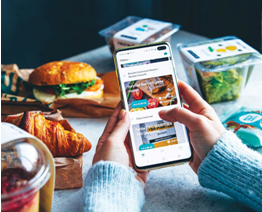 ♦ În prezent, 73% dintre restaurantele din România se confruntă cu risipa alimentară, iar în topul celor mai aruncate alimente se află fructele, legumele şi carnea (70%).În războiul cu risipa alimentară, armele s-au diversificat în ultimii ani într-un ritm aproape la fel de alert precum cel al apariţiei produselor la raft. Businessurile din HoReCa s-au aliat şi au întocmit ghiduri care să facă eliminarea risipei mai uşoară, producătorii şi-au diversificat liniile de producţie astfel încât să utilizeze cât mai mult din materia primă, antreprenorii cu spirit creativ au deschis restaurante zero-waste, iar tehnologia a dat şi ea o mână de ajutor.Aplicaţiile menite să contribuie la reducerea risipei par să dea rezultate, adunând tot mai mulţi adepţi, mai ales în condiţiile în care vin cu preţuri avantajoase, o adevărată mană cerească în vremuri cu inflaţie-record.Bonapp.eco este o aplicaţie concepută pentru a reduce risipa alimentară din România, conectând furnizorii de produse alimentare cu consumatorii. Prin intermediul aplicaţiei, comercianţii au posibilitatea de a-şi vinde produsele alimentare al căror termen de valabilitate se apropie de expirare, iar utilizatorii le pot achiziţiona la preţuri mai mici cu 50-80%.Proiectul a fost iniţiat în noiembrie 2021 de antreprenorul francez stabilit în România Grégoire Vigroux împreună cu Diego Roy de Lachaise, fost consultant senior la KPMG, şi cu Zsolt Kadar, fost executiv la Apple. De atunci şi până în prezent, Bonapp.eco a ajuns la o reţea de peste 700 de parteneri în Bucureşti şi Cluj-Napoca - supermarketuri, restaurante, benzinării, cofetării şi patiserii, cafenele şi hoteluri.Printre jucătorii de renume din portofoliul de parteneri ai Bonapp.eco se numără Cora, Penny, ibis, Starbucks, Tucano Coffee, Atelierul de Tarte, Noodle Pack şi Metro. Printre cei mai recenţi parteneri se numără Pain Plaisir, La doi paşi şi Ana Pan. În cele 16 luni de la lansare, aplicaţia mobilă Bonapp.eco a fost descărcată de aproape 100.000 de utilizatori, iar pentru anul acesta start-up-ul şi-a propus să atingă pragul de rentabilitate în trimestrul al treilea, în timp ce pentru 2024 ţinta este de a ajunge la venituri anuale recurente de un milion de euro.„În România, aproximativ 70 de kilograme de alimente pe cap de locuitor ajung anual la gunoi şi sunt aruncate anual 5 milioane de tone de alimente. Consumatorii români alocă aproape 40% din buget pentru alimente şi băuturi, în timp ce rata este de doar 10% în Franţa şi Germania“, spune Grégoire Vigroux, cofondator al Bonapp.eco.Statisticile arată că o pondere de 65% dintre utilizatorii Bonapp.eco sunt femei, 77% dintre utilizatori locuiesc în zone centrale din mediul urban, iar media de vârstă este de 34 de ani, ceea ce alcătuieşte astfel portretul-robot al celor care folosesc aplicaţia în mod recurent.„De la lansare, care a avut loc acum 16 luni, şi până în prezent, Bonapp a vândut 100.000 de preparate în Bucureşti şi Cluj-Napoca, ceea ce reprezintă 49 de tone de alimente salvate de la a fi aruncate, precum şi 103 tone de CO2.“Următorul pas pe care vor să-l facă fondatorii Bonapp este să lanseze un serviciu de livrare de fructe şi legume mai puţin aspectuoase, pe care retailerii nu le-ar cumpăra de la producători. Astfel, aceste produse şi-ar putea găsi totuşi cumpărătorii, gustul nefiind influenţat de aspectul lor.„Comenzile ar urma să fie plasate prin intermediul unei platforme de e-commerce, iar noi vom livra aceste produse proaspete la uşa consumatorilor, cu un discount de 50-60%. Credem că ar putea fi un potenţial uriaş în dezvoltarea unui asemenea serviciu, în condiţiile în care 20-30% din fructele şi produsele din România nu ajung niciodată pe rafturi, deoarece nu arată bine şi nu respectă standardele estetice ale retailerilor, chiar dacă au calităţi nutritive“, mai spune GrÈgoire Vigroux.Pentru dezvoltare, Bonapp.eco vrea să atragă o finanţare de 275.000 de euro, din care 150.000-200.000 euro prin intermediul unei campanii pe platforma de equity crowdfunding SeedBlink. Proiectul este evaluat acum, înainte de obţinerea investiţiei, la 3,3 milioane de euro, conform datelor furnizate de SeedBlink în cadrul informării trimise către investitorii înregistraţi în platformă.Alte aplicaţii care combat risipa alimentară şi care fac ca surplusul de mâncare sau mâncarea nevândută într-o zi de anumite locaţii să ajungă la consumatori sunt Munch - în Cluj şi Târgu Mureş, sau Share Food - în Cluj, cu beneficiari persoane vulnerabile.Multe dintre restaurantele, bistrourile, braseriile de dimensiuni mici şi medii îşi gestionează cu mare atenţie cantităţile de mâncare în fiecare zi de lucru (respectă principiul non-food waste, fac cumpărături săptămânal), astfel încât să nu rămână mâncare care nu ar mai fi bună pentru consum de la o zi la alta. În cazul în care rămâne o cantitate mică, aceasta se împarte între angajaţi, apropiaţi, oamenii nevoiaşi din vecinătate, pe scurt, în astfel de locuri nu se aruncă mâncarea.Gestionarea stocurilor, ajustarea porţiilor, meniuri cu mai puţine feluri de mâncare sunt numai câteva dintre alegerile pe care le poate face un restaurant care îşi propune să reducă risipa alimentară şi, odată cu aceasta, să reducă şi costurile cu gestionarea deşeurilor.În prezent, 73% dintre restaurantele din România se confruntă cu risipa alimentară, iar în topul celor mai aruncate alimente se află fructele, legumele şi carnea (70%), arată studiile jucătorilor din HoReCa.Jumătate dintre operatori aruncă zilnic între 1 şi 5% din mâncarea produsă, iar 20% aruncă între 5 şi 15%. Jumătate dintre alimentele care sunt pe cale să expire sunt aruncate, potrivit aceloraşi cercetări, iar 20% sunt refolosite pentru pregătirea altor preparate. Restul de 30% fie sunt donate către personal sau către asociaţiile care au grijă de animale, fie sunt date retur către furnizori.Potrivit datelor Eurostat, europenii au aruncat la gunoi 127 de kilograme de mâncare pe cap de locuitor în 2020. Cele mai multe deşeuri alimentare provin din gospodării. Astfel, gospodăriile din UE au generat mai mult de jumătate din totalul deşeurilor alimentare în anul pandemic 2020, restul fiind deşeuri generate de companii în lanţurile de aprovizionare cu alimente.Agricola Bacău a participat cu mare succes la IFE 2023 London, meatmilk , 29 martie 2023 Membri delegației Agricola au fost fericiți că au avut oportunitatea să promoveze România prin brandul lor 100% românesc. Vedete au fost produse din portofoliul Agricola și Bravito: carne de pui, crud uscate, ready meals, ouă și praf de ouă.

Evenimentul a găzduit aproximativ 25.000 de profesioniști din domeniile alimentației și băuturii, reuniți pentru a degusta produse noi și pentru a face conexiuni personale și de afaceri de durată.

Totodată, reprezentanții firmei Agricola Bacău au avut oportunitatea dialogheze cu pionieri din domeniu, vorbind despre cele mai noi trenduri din această industrie și despre cum putem ține pasul cu acestea.Ursus Breweries lansează Peroni Nastro Azzurro Stile Capri, mart. 29, 2023 Noua bere lejeră Peroni Nastro Azzurro Stile Capri, inspirată de soarele din insula Capri, completează portofoliul iconic Peroni, iar începând cu luna aprilie 2023, Stile Capri va fi lansată în Italia, România, Regatul Unit al Marii Britanii, Ungaria și Irlanda. Noua bere blondă are un gust răcoritor, de vară, evocând senzația unei vacanțe pe o plajă italiană.  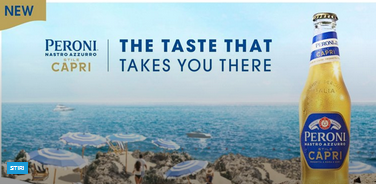 Asahi Europe & International, custodele Peroni Nastro Azzurro, anunță lansarea Peroni Nastro Azzurro Stile Capri – o bere lejeră, care are o concentrație mai mică de alcool (4,2%) și care păstrează calitatea îndrăgitei Peroni Nastro Azzurro, aducând un echilibru fin între note de lămâie și frunze de măslin și un gust mai puțin amărui. Stile Capri le va oferi consumatorilor adevărata experiență italiană cu care au fost obișnuiți, reflectată acum și prin designul premium, iar promovarea sa va fi susținută printr-o campanie globală de marketing în următorii trei ani.Cristina Nițu-Mic, Senior Brand Manager Peroni Nastro Azzurro, a precizat: „Ne dorim să oferim noi experiențe cu fiecare lansare, iar noul sortiment Peroni Nastro Azzurro Stile Capri va aduce mai aproape de consumatori experiența lejeră și plăcută a unei vacanțe petrecute în Italia, oriunde aceștia s-ar afla. Noua bere are un ambalaj inovator și un gust excepțional, care respectă standardele înalte cu care sunt obișnuiți consumatorii noștri.”Claudio Costa, Head Brewer la Birra Peroni, a adăugat: „Alături de o echipă de maeștri berari, am reușit să creăm o bere lejeră, foarte răcoritoare, cu o aromă inconfundabilă și cu o notă de stil italian. Conține note proaspete de lămâi îmbăiate în soare și frunze de măslin, este ușor aromată și oferă o experiență unică, asemănătoare brizei mării de pe coasta emblematică a Italiei. Recomandăm servirea Peroni Nastro Azzurro Stile Capri rece, într-un pahar înalt, la soare, dar chiar și servită direct din sticlă va aduce puțin din aroma Italiei oriunde este nevoie de puțin soare.”Noul produs a fost adăugat în portofoliu după lansarea din 2022 a Peroni Nastro Azzurro 0,0% alcool, alternativa fără alcool lansată în 28 de țări la nivel mondial și care se înscrie în angajamentul grupului Asahi Europe & International, din care face parte Ursus Breweries, ca produsele fără alcool să reprezinte 20% din portofoliul său până în 2030.Smurfit Kappa sponsor al prestigiosului Concours International Best Wine in Box, On mart. 29, 2023   Smurfit Kappa Bag-in-Box este mândru să-și reînnoiască sponsorizarea pentru Concours International Best Wine in Box dedicat recunoașterii vinurilor Bag-in-Box® de cea mai înaltă calitate din întreaga lume.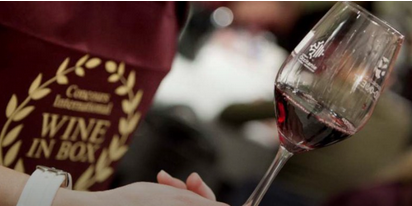 Concursul, primul de acest gen care se concentrează pe vinuri la cutie, evaluează participanții după o varietate de criterii: inclusiv aromă, gust, textură, echilibru și calitatea generală. Vinurile Bag-in-Box® s-au bucurat de o creștere constantă a popularității în ultimul deceniu, atât cramele, cât și magazinele alimentare, crescând numărul de vinuri Bag-in-Box disponibile pe rafturile lor. Amprenta redusă de carbon, împreună cu durata de depozitare mai lungă și durabilitatea sporită, le face o alternativă atractivă la sticla tradițională de sticlă.Vorbind despre competiție, Thierry Minaud, CEO al Smurft Kappa Bag-in-Box, a declarat: „Suntem încântați că am fost implicați în această competiție încă de la început. Numărul de vinuri fine disponibile acum în ambalaj Bag-in-Box este în continuă creștere și își merită locul la masă. Le dorim succes tuturor participanților și așteptăm cu nerăbdare să aflăm câștigătorii.”Competiția a debutat pe 28 martie, când un juriu format din experți de top din industrie, inclusiv oenologi, se va reuni la Toulouse, Franța, pentru degustarea în orb. Din cele aproape 400 de vinuri înregistrate, doar cei mai buni vor avea ocazia să adauge ca recunoaștere oficială râvnita ștampilă aurie „Best Wine in Box”.Câștigătorii vor avea, de asemenea șansa de a concura în următoarele concursuri „Best Dressed Wine” și „Eco-design” care vor avea loc la sfârșitul acestui an, cel de-al doilea avându-i ca invitați și pe experții în reciclare Adelphe.Smurfit Kappa Bag-in-Box oferă soluții de ambalare flexibile pentru produse lichide și semi-lichide din sectoarele agricol, alimentar și industrial, respectând totodată noile reglementări de mediu. Cu cele opt fabrici din întreaga lume, Smurfit Kappa Bag-in-Box este liderul european pentru soluții Bag-in-Box, iar robinetul său Vitop® este numărul unu la nivel mondial pentru robinete de vin.COMERT SI ALIMENTATIE PUBLICADe ce toate magazinele LIDL au rafturile aranjate la fel. E trucul companiei, puţini clienţi şi-au dat seama, Ioana Bucur , 12:01, 29 mart. 2023Ai observat că o vizită în orice magazin ce aparține acestui lanț este, de fapt, o experiență identică? Nimic nu este întâmplător! Află de ce toate magazinele LIDL au rafturile aranjate la fel. Decizia este un truc folosit de companie.De ce sunt rafturile aranjate la fel în toate magazinele LIDLDe când a deschis ușile primului magazin la noi în țară, LIDL s-a bucurat de un succes uriaș în rândul românilor. Zi de zi, zeci de mii de persoane îi trec pragul, clienții revenind mereu, mulțumiți de gama variată de produse de bună calitate, la prețuri avantajoase.De-a lungul timpului, mulți au ajuns să observe că toate magazinele LIDL au rafturile aranjate la fel. Astfel, nu contează în ce colț al țării îți faci cumpărăturile, experiența este identică. De fapt, vei observa același lucru și în străinătate. Fie că ești în România sau în Franța, produsele sunt așezate în același mod.Nu este vorba despre nicio coincidență, ci despre o decizie luată de cei din conducere după sfaturile primite de la câțiva dintre cei mai buni designeri de interior din Germania.Care este scopulScopul principal al amenajării din interiorul centrelor comerciale este fluidizarea mișcării clienților, dar și scoaterea în evidență a anumitor produse, totul, evident, din dorința de a obține un profit cât mai mare.Faptul că te poți orienta cu ușurintă, că știi exact unde se găsește fiecare categorie de produse poate fi un gând liniștitor și un motiv în plus să intri în magazin, indiferent în ce țară ești.Lanțul LIDL cuprinde peste 11.000 de centre comerciale, la nivel internațional. Cele mai multe sunt deschise în Germania, Austria, Belgia și Franța, însă retailerul este prezent și în alte state din Europa de Vest, Europa Centrală, Europa de Nord și Europa de Est. În România există peste 300 de magazine.Compania a fost înființată acum aproape un secol, în Germania. În prezent, aparține grupului Scwartz, care are în portofoliu și lanțul de supermarketuri Kaufland.Giurgiu atrage o nouă investiţie în retail: Square 7 Properties şi Mitiska REIM deschid Giurgiu Shopping Park , Bogdan Alecu , 29.03.2023, Square 7 Properties în parteneriat cu fondul de investiţii belgian Mitiska REIM deschide săptămâna acesata proiectul de retail Giurgiu Shopping Park."Proiectul contribuie, în acelaşi timp, şi la dezvoltarea economică a oraşului, oferind oportunităţi de angajare pentru locuitorii zonei", declară Clemens Petschnikar, CEO, Square 7 Properties.Parcul de retail de la Giurgiu are o suprafaţă totală închriabilă de 7.000 mp şi va oferi o varietate de opţiuni de cumpărături, găzduind magazine cu o gamă largă de produse, inclusiv îmbrăcăminte şi accesorii, produse cosmetice, articole home-deco, restaurant, produse pentru copii şi altele. Giurgiu Shopping Park este ancorat de Lidl, şi este complet închiriat către branduri importante şi cunoscute precum:  Tedi, CCC, Hervis, Dr. Max, Noriel, New Yorker, Takko, KFC, Kik, Sinsay, Xpress şi Fressnapf.Proiectul de la Giurgiu a fost dezvoltat în parteneriat cu fondul de investiţii belgian Mitiska REIM, antreprenor general fiind compania austriacă Strabag.Square 7 Properties a dezvoltat alături de Mitiska REIM un portofoliu de retail, în suprafaţă totală de 142.000 mp.Grupul Square 7 are o experienţă de peste 15 ani pe piaţa din România, cu o echipă solidă şi profesionistă, care acoperă o gamă largă de servicii: începând de la dezvoltare, administrare, până la facility şi property management. Modelul de business al parcurilor de retail are ca atuuri ancorele de food, locurile de parcare în aer liber şi accesul direct în magazine.Restaurantul Caru’ cu Bere a avut vânzări de peste 10 mil. euro în 2022, Cristina Roşca , 29.03.2023, „Este cea mai bună cifră de afaceri de până acum.“Restaurantul Caru’ cu Bere, amplasat în centrul istoric al Capitalei, a închis anul trecut cu o cifră de afaceri de peste 10 milioane de euro, cel mai bun rezultat de până acum. Revenirea românilor în restaurante şi revenirea străinilor în Bucureşti au contribuit la aceste încasări.„Caru’ cu Bere a avut în 2022 un an record, am depăşit 10 mil. euro cifră de afaceri. Este cea mai bună cifră de afaceri de până acum“, spune Dragoş Petrescu, fondatorul grupului City Grill, unul dintre cele mai importante businessuri din industria de profil. Restaurantul Caru’ cu Bere este în continuare deţinut de nepoţii fondatorului, doar că este administrat de grupul City Grill, controlat de antreprenorul Dragoş Petrescu.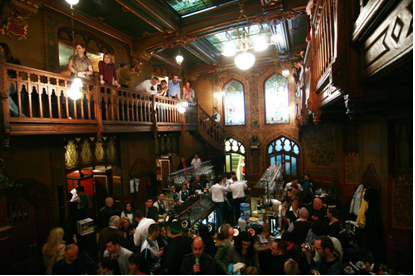 Avansul vânzărilor în 2022 a venit şi în contextul unei inflaţii record de 15%, care a pus umărul la acest rezultat. Faţă de 2021 însă, cifra de afaceri a crescut cu 67%, deci există un plus semnificativ dincolo de inflaţie.„A revenit ponderea străinilor în business la nivelul de dinainte de pandemie, la Caru’ cu Bere suntem la 40-42% străini în totalul clienţilor, ceea ce este foarte bine“, spune Petrescu.Supliment Eco & sustenabilitate. Cum arată economia circulară în spatele barurilor din cafenelele de specialitate? „Strângem cojile de citrice sau ananas şi facem din ele siropuri, nu folosim plastic, iar zaţul este reciclat“ , Alina-Elena Vasiliu , 29.03.2023,   Pahare, capace şi şerveţele din materiale reciclate, paie din hârtie sau din inox, colectare selectivă a deşeurilor, reciclare sunt câţiva paşi pe care antreprenorii din universul micilor cafenele de cartier îi fac pentru a-şi înscrie afacerile lor din HoReCa în economia circulară.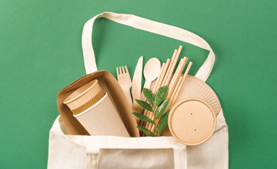 ♦ Folosirea unor echipamente care să nu genereze consumuri mari de curent este o altă modalitate prin care unele cafenele aleg să fie sustenabile ♦ Un alt trend este încurajarea clienţilor să ia cafeaua la pachet în căni reutilizabile.Pahare, capace şi şerveţele din materiale reciclate, paie din hârtie sau din inox, colectare selectivă a deşeurilor, reciclare  sunt câţiva paşi pe care antreprenorii din universul micilor cafenele de cartier îi fac pentru a-şi înscrie afacerile lor din HoReCa în economia circulară. Cei şi mai interesaţi de acest val merg şi mai departe şi încheie parteneriate cu industrii care găsesc beneficii în valorificarea zaţului de cafea.„Sustenabilitatea a jucat un rol important chiar de la momentul designului, când am decis să folosim materiale naturale, a căror uzură în timp le oferă o patină istorică, nicidecum demodată, care să necesite înlocuire. Cei mai mulţi dintre partenerii noştri sunt producători locali, care acţionează responsabil faţă de mediu, iar noi le venim în sprijin prin reciclarea ambalajelor cât mai temeinic“, spun Mădălina şi Vlad Antipa, cei care au pus bazele localului Baristro din zona Parcului Carol din Bucureşti.Baristro este un business de familie creat de nişte entuziaşti ai cafelei de specialitate şi ai unui stil de viaţă concentrat în jurul ideii de comunitate. Mădălina Antipa a lucrat mai bine de un deceniu în domenii diferite precum asigurări, consultanţă şi project management, iar soţul ei Vlad tot în corporaţii şi-a petrecut viaţa de dinaintea Baristro.Conceptul acestei cafenele a prins contur în urma călătoriilor în alte ţări, unde astfel de localuri sunt mult mai frecvente. Iar Mădălina şi Vlad le puneau mereu pe lista de obiective din itinerariu atunci când descopereau un oraş nou. Doi prieteni cărora le-a surâs ideea de a face asta şi în Bucureşti li s-au alăturat încă de la început în dezvoltarea lui. Astfel, investiţia a urcat la aproximativ 100.000 de euro.Şi la boteca13 sustenabilitatea este importantă, după cum spun fondatorii localului aflat nu departe de Ateneu.„Strângem cojile de citrice sau ananas şi le fermentăm sau facem din ele siropuri, pe care le folosim în băuturi. Restul de cafea, după extracţie, îl punem deoparte şi merge la atelierul de flori de lângă noi, cu scop de îngrăşământ. Tot ce putem refolosi refolosim şi încercăm s-o facem cât mai mult. Tot ce putem recicla reciclăm responsabil. Fiecare loc are o amprentă, noi încercăm s-o facem cât mai mică“, spun Anca Rădulescu şi Bogdan Tenciuc.Anca are experienţă de muncă în corporaţie, iar backgroundul lui Bogdan este în mixologie (arta de a amesteca băuturi) şi cocktail bar, fiind câştigător al Finlandia World Cup 2013 şi lucrând pentru Interbelic Bar între 2007 şi 2013. Când au decis să deschidă o cafenea în Bucureşti, aproape de Ateneu, au pus la bătaie o investiţie de peste 30.000 de euro şi încă mai investesc.Folosirea unor echipamente care să nu genereze consumuri mari de curent este o altă modalitate prin care unele cafenele aleg să fie sustenabile. În cafeneaua Fluid, de exemplu, espressorul cafenelei este gata de preparare în zece minute de la pornire şi are un consum de electricitate, dar mai ales de apă, foarte scăzute.„Prăjitorul nostru este electric şi consumă cât un fier de călcat“, spune Florin Lemnaru, fondatorul Fluid.Alţi antreprenori au încheiat colaborări cu firme care să-i ajute să devină sustenabili, cum este cazul reciclatorilor de ulei sau care gestionează alte tipuri de deşeuri. Sau le găsesc chiar ei o utilizare.„Nu folosim plastic, iar zaţul este reciclat. Cafeaua conţine magneziu, zinc şi potasiu, toate foarte eficiente pentru sol, iar zaţul colectat de noi în cafenea ajunge la tatăl meu, care îl foloseşte pentru grădina sa“, spune Daniela Gherase despre cafeneaua ei, Papu, din zona Teatrului Naţional din Bucureşti.Experienţa ei de dinainte de Papu s-a scris în domeniul economic, lucrând mulţi ani într-o companie în care era responsabilă de partea comercială. A păstrat de acolo plăcerea de a vorbi cu clienţii, pe care o „activează“ zi de zi.Lidl își extinde rețeaua din România prin inaugurarea unui nou magazin în București, ro.aliment , March 29, 2023Lidl continuă investițiile pe plan local prin deschiderea unui nou magazin în București, pe data de 3 aprilie. Acesta este situat în sectorul 2,  pe Strada Barbu Văcărescu, Nr. 164 E.Noul magazin Lidl din București are o suprafață de vânzare de peste 1.200 m² și dispune de 85 de locuri de parcare. Orarul de funcționare va fi de luni până sâmbătă între 07:30 și 21:00, iar duminică între 08:00 și 19:00. Odată cu inaugurarea magazinului Lidl, s-au creat peste 20 de noi locuri de muncă.Prin utilizarea unor tehnologii avansate din domeniul construcțiilor şi în conformitate cu normele de protecție a mediului, noul magazin Lidl din București dispune de soluții și tehnologii moderne, care asigură standarde înalte de eficiență energetică. Printre acestea se numără sistemul de iluminat LED, cu senzor de prezență și sistemele de recuperare a căldurii integrate în instalațiile de climatizare.Inaugurarea magazinului Lidl din București continuă strategia companiei de a oferi zilnic românilor produse de cea mai bună calitate la cel mai bun preț, într-o largă varietate de sortimente. Lidl reușește să respecte această misiune investind constant în sustenabilitate, la baza acțiunilor companiei stând eficiența și demersurile de dezvoltare durabilă. În plus, Lidl promovează cu consecvență colaborarea cu producătorii locali, multe dintre mărcile de calitate comercializate în rețea fiind produse în România.Asociația Administratorilor de Piețe din România va lansa o platformă online pentru închirierea tarabelor , Redacția Retail.ro  29 Mar 2023 Piețele agroalimentare din România vor veni și mai aproape de producătorii locali și de cumpărători, prin proiecte de modernizare și digitalizare. Asociația Administratorilor de Piețe din România (AAPR) va lansa, în următoarele luni, o platformă online, unde vor fi publicate, periodic, toate informațiile necesare pentru închirierea/rezervarea spațiului de vânzare din toate entitățile membre. Ȋn același timp, proiectul ,,Plata cu cardul la piață” va fi extins, iar cumpărătorii vor putea verifica atestatele producătorilor, prin scanarea codurilor QR de pe standuri. Ȋn ultimul deceniu, piețele agroalimentare, produsele și producătorii locali au fost readuse ȋn atenția locuitorilor orașelor, au beneficiat de soluții legislative utile și de programe special gândite pentru sprijinirea producătorilor români.Obiectivul principal al AAPR rămâne acela de a facilita accesul societății la produse autohtone, proaspete, ȋn condiții avantajoase atât pentru cumpărători, cât și pentru producători. Asociația Administratorilor de Piețe din România (AAPR) marchează 10 ani de la ȋnființare prin prezentarea bilanțului activității.Fondul de investiții german pentru retail alimentar, lansat de portughezii de la Sonae Sierra, a ajuns la 12 supermarketuri , Redacția Retail.ro , 29 Mar 2023 Sonae Sierra, jucător internațional în industria de real estate, a finalizat achiziția a 7 supermarketuri, portofoliul total al fondului său german de investiții pentru retail alimentar ajungând, astfel, la 12 active.Axându-se pe retailerii din industria alimentară din Germania, în special pe proprietăți independente stabile, fondul de investiții s-a făcut remarcat prin contracte de închiriere pe termen lung cu operatori recunoscuți.Cele 12 active achiziționate sunt răspândite în 9 regiuni diferite din Germania, inclusiv Renania de Nord-Westfalia, Hesse, Bavaria, Saxonia și Renania-Palatinat.Fondul vizează un volum de investiții de aproximativ 200 de milioane euro, ceea ce subliniază calibrul investițional al companiei imobiliare portugheze și portofoliul său european în expansiune.În 2022, Sierra a adăugat în portofoliul său active administrate în valoare de 700 de milioane euro. Compania gestionează active de peste 4,8 miliarde euro din diverse sectoare, precum cel de birouri, logistic și proiecte de real estate cu utilizare mixtă, structurate în 15 vehicule investiționale din Europa, în parteneriat cu lideri internaționali și investitori privați.Recent, Sierra a aderat oficial la Principiile pentru investiții responsabile (PRI), devenind semnatar al principiilor care promovează investițiile durabile, prin integrarea criteriilor de mediu, sociale și de guvernanță (ESG) în deciziile sale care țin de investiții.Sonae Sierra operează în domeniul imobiliar având o abordare integrată a business-ului. Compania identifică platforme din care se pot crea strategii pentru investiții stabile, în întreaga lume. Square 7 Properties și Mitiska REIM inaugurează Giurgiu Shopping Park, un nou mall în România  , Redacția Retail.ro 29 Mar 2023 - Știri și Noutăți Square 7 Properties, în parteneriat cu fondul de investiții belgian Mitiska REIM, inaugurează Giurgiu Shopping Park, pe bulevardul Academician Miron Nicolescu nr 10. Evenimentul are loc pe 30 martie,  începând cu ora 9.00.   Sursa foto: Giurgiu Shopping Park/ Facebook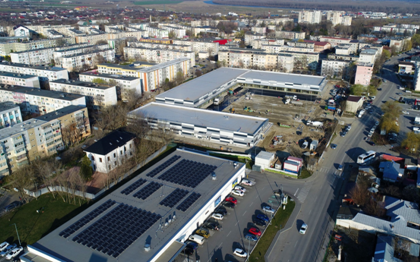 Parcul de retail de la Giurgiu are o suprafață totală închriabilă de 7.000 mp și va oferi o varietate de opțiuni de cumpărături, găzduind magazine cu o gamă largă de produse, inclusiv îmbrăcăminte și accesorii, produse cosmetice, articole home-deco, restaurant, produse pentru copii și altele. Giurgiu Shopping Park este ancorat de Lidl, și este complet închiriat către branduri importante și cunoscute precum: Tedi, CCC, Hervis, Dr. Max, Noriel, New Yorker, Takko, KFC, Kik, Sinsay, Xpress și Fressnapf. Proiectul de la Giurgiu a fost dezvoltat în parteneriat cu fondul de investiții belgian Mitiska REIM, antreprenor general fiind compania austriacă Strabag.Square 7 Properties a dezvoltat alături de Mitiska REIM un portofoliu de retail, în suprafață totală de 142.000 mp. Grupul Square 7 are o experiență de peste 15 ani pe piața din România, cu o echipă solidă și profesionistă, care acoperă o gamă largă de servicii: începând de la dezvoltare, administrare, până la facility și property management. Modelul de business al parcurilor de retail are ca atuuri ancorele de food, locurile de parcare în aer liber și accesul direct în magazine.GLOBAL Cum putem decarboniza sistemul alimentar global? Zeno Căprariu , 29.03.2023, Top 1.000 Cele mai mari companii din România 2023  Zeno Căprariu, partener audit, Deloitte România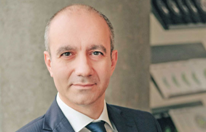 Populaţia globală a depăşit 8 miliarde de oameni în 2022 şi, întrucât va continua să crească, sistemul alimentar global va trebui să furnizeze cu 50% mai multe alimente până în anul 2050.Astăzi, însă, acest sistem contribuie la peste 25% din emisiile de CO2, 44% din emisiile de metan şi, respectiv, 80% din emisiile de azot la nivel global. În acelaşi timp, sistemul alimentar generează 12% din PIB-ul global şi peste 40% dintre locurile de muncă la nivel global, având însă potenţialul de a deveni net pozitiv şi de a crea astfel un beneficiu financiar de 4 trilioane de dolari, conform studiilor Deloitte, respectiv de a contribui la rezolvarea unei treimi din problemele climatice globale. Un sistem alimentar net pozitiv ne va ajuta, de asemenea, să dăm înapoi mai mult decât luăm din sistemul nostru alimentar planetar, făcând lucrurile mai bune decât
le-am găsit.Decarbonizarea agriculturii şi a lanţurilor de aprovizionare cu alimente este însă un proces complex, cu mulţi factori de luat în considerare, cum ar fi reglementările locale, schimbările climatice, presiunea societăţii şi factorii de mediu. Apoi, nu există o soluţie aplicabilă tuturor jucătorilor din sistemul alimentar şi sunt mai multe aspecte care trebuie gestionate cu atenţie. De exemplu, în majoritatea cazurilor, modelele actuale de producţie şi aprovizionare cu alimente au fost concepute pentru a fi extrem de eficiente; prin reducerea emisiilor de carbon, s-ar putea genera deficienţe şi costuri mai mari. De asemenea, adoptarea unor practici agricole alternative, cum ar fi agricultura regenerativă sau utilizarea redusă a pesticidelor, va conduce în mod probabil la randamente mai mici pentru agricultori. Nu în ultimul rând, costurile transformării sistemului alimentar nu pot fi de obicei transmise mai jos pe lanţul valoric, deoarece consumatorii nu doresc sau nu pot plăti preţuri mai mari.Sectorul alimentar este, de asemenea, vulnerabil în mod intrinsec. Schimbările climatice accelerează degradarea terenurilor şi îngreunează adaptarea sistemelor alimentare, ceea ce generează ameninţări semnificative pentru producătorii de alimente. În ceea ce priveşte sectorul agricol, până în prezent, doar cinci ţări au beneficiat ca urmare a schimbărilor climatice, în timp ce 21% din productivitatea agriculturii la nivel global s-a pierdut.Pentru a depăşi aceste provocări, este vital ca întregul ecosistem alimentar să colaboreze şi ca tot mai multe companii să se alăture mişcării net pozitive, făcând alegeri individuale responsabile şi ajutând furnizorii şi clienţii să integreze alegerile sustenabile în strategia lor. Totodată, producătorii ar trebui să schimbe procesele de exploatare a terenurilor agricole şi să le digitalizeze, în contextul unor reglementări din ce în ce mai stricte, iar consumatorii ar trebui să opteze pentru alimente mai sustenabile. În acest sens, este necesară o schimbare de mentalitate şi, pentru aceasta, o mai bună înţelegere a consumului. Psihologia consumatorului este vitală pentru a face alegerile corecte. Nu există un singur grup de consumatori, iar efectul educaţiei despre alimentaţie şi nutriţie asupra obiceiurilor de consum este diferit pentru diferite grupuri.Tot astfel, disponibilitatea fizică a produsului sustenabil este o condiţie prealabilă, la fel cum este necesară disponibilitatea materialelor de marketing şi stabilirea unor preţuri adecvate pentru a ajuta consumatorii să facă alegerile corecte. Prin urmare, funcţionarea adecvată a lanţurilor de aprovizionare alimentare este o condiţie prealabilă.Deşi sectorul alimentar poate fi dificil de decarbonizat, pârghiile tehnologice pentru a depăşi multiplele provocări sunt deja cunoscute şi pot fi implementate pe termen scurt şi mediu.Astfel, tehnologiile de capturare a carbonului (de exemplu, schimbarea modului în care este tratat solul utilizând îngrăşăminte organice, agro-silvicultura etc.), schimbarea destinaţiei terenurilor (conversia unor terenuri în suprafeţe arabile, reabilitarea terenurilor prin împădurire etc.), reducerea risipei alimentare, agricultura de precizie şi creşterea eficienţei, adoptarea de practici agricole care reduc amprenta de carbon (îmbunătăţirea managementului deşeurilor, măsuri de eficientizare a lanţurilor de aprovizionare etc.), respectiv schimbări ale obiceiurilor de consum prin educarea consumatorilor cu privire la alegerile alimentare, cum ar fi proteinele pe bază de plante, şi prin politici de sănătate publică şi campanii de consum, sunt doar câteva pârghii care pot ajuta la decarbonizarea sistemului alimentar pe termen scurt şi mediu.Cu toate acestea, majoritatea necesită investiţii semnificative şi o regândire fundamentală a sistemului alimentar.Boom-ul mondial al biocombustibililor va provoca o criză a uleiului de gătit  , De Food Biz La mart. 29, 2023 Boom-ul global al biocombustibililor ar putea să provoace o criză de uleiuri vegetale pe măsură ce guvernele din întreaga lume adoptă energia produsă din plante, precum soia boabe sau canola, în încercarea de a reduce dependența de combustibilii fosili și emisiile poluante.Această tendință crează noi oportunități pentru producătorii de uleiuri vegetale, însă planurile ambițioase privind utilizarea biocombustibililor ar putea să se confrunte cu unele provocări.Cererea pentru uleiuri vegetale este atât de mare încât producătorii de biocombustibili caută disperat chiar și uleiul de gătit uzat, precum și produsul rezidual rămas la finalul procesării uleiului de palmier, pentru a le folosi drept materie primă la producția de biocombustibili. Totuși, războiul și fenomenele meteo extreme limitează livrările de ulei vegetal. O secetă severă a devastat culturile de soia din Argentina, cel mai mare exportator mondial de ulei de soia. În Europa, restricțiile privind utilizarea pesticidelor vor limita însămânțările de rapiță, iar invazia rusească din Ucraina va reduce exporturile de ulei de floarea soarelui.„În condițiile în care producția de ulei vegetal este așteptată să încetinească, biocombustibilii ar putea aduce piața mondială într-o situație de deficit în a doua jumătate a acestui an”, susține Thomas Mielke, director general la compania germană de analiză Oil World.Cu toate acestea, biocombustibilii sunt responsabili pentru o mare parte din piața de ulei vegetal, dar numai pentru o mică parte din cererea de energie. Mielke, un expert în industria uleiurilor vegetale, subliniază că este îngrijorat că obiectivele combinate privind biocombustibilii depășesc ceea ce poate satisface piața mondială de uleiuri și grăsimi.SUA, Europa, Brazilia și Indonezia sunt responsabile pentru cea mai mare parte a creșterii consumului de motorină bio. SUA folosește drept materie primă un amestec de ulei de soia, ulei de rapiță, ulei de gătit uzat și grăsimi animale. Europa produce motorină bio din reziduuri și ulei de rapiță. Indonezia utilizează în principal ulei de palmier pentru a produce biodiesel, iar Brazilia se bazează pe ulei de soia.Acest trend ar urma să fie unul benefic pentru uleiul de palmier, un produs care în ultimii ani a fost supus unei analize atente pe fondul informațiilor referitoare la defrișarea pădurilor și utilizarea de mână de lucru obligatorie. În condițiile în care uleiurile vegetale sunt folosite din ce în ce mai des la biocombustibili, o parte din cerere se va răsfrânge și asupra uleiului de palmier, susține James Fry, președintele companiei de consultanță agricolă LMC International Ltd.Piața uleiului de palmier ar putea fi depășită de cerere în viitorul apropiat. Producția din Indonezia și Malaezia, care reprezintă împreună 85% din oferta mondială de ulei de palmier, a ajuns la un platou din cauza încetinirii procesului de înlocuire a arborilor bătrâni și ne-productivi, a fenomenelor meteo extreme și a limitelor impuse defrișărilor pentru a extinde suprafețele de teren disponibile pentru culturile de palmier. Acestea sunt motive care ar putea împiedica creșterea producției de ulei de palmier, în ciuda cererii în continuă creștere pentru biocombustibili și alte produse.UNIUNEA EUROPEANACurtea Europeană de Audit: Ţinte nerealiste propuse de Comisia Europeană privind transportul intermodal de mărfuriGeorge Marinescu , Ziarul BURSA #Internaţional #Transporturi , 29 martieDeşi Comisia a propus creşteri ale volumelor de transport pe căile navigabile interioare cu peste 30% până în 2030 şi cu aproape 60% în 2050, în realitate volumele de marfă efective transportate prin intermediul vaselor şi barjelor erau la finalul anului 2021 la aceeaşi valoare ca în anul 2005, adică 100 tone-kilometru.Transport rutier reprezintă peste 70% din transportul de marfă din Uniunea Europeană, chiar dacă emisiile de CO2 pe tonă-kilometru sunt de 137 grame, de 5,5 ori mai mult decât transportul feroviar de marfă (24 grame CO2 pe tonă-kilometru) şi de peste patru ori faţă de transportul pe căile navigabile interioare (33 grame CO2 pe tonă-kilometru), se arată în raportul publicat de Curtea Europeană de Audit (ECA) cu privire la transportul intermodal. "Transportul rutier este cel mai flexibil mod de transport de mărfuri, deoarece asigură deplasarea mărfurilor «door to door». Pentru multe tipuri de mărfuri, este adesea cea mai rapidă şi cea mai ieftină modalitate de expediere, chiar şi pe distanţe lungi. În medie, şi în absenţa unor măsuri de sprijin, transportul intermodal de marfă este cu 56% mai scump decât alternativa bazată doar pe transportul rutier. Spre deosebire de transportul rutier, alte moduri de transport, cum ar fi cel feroviar sau pe căile navigabile interioare, sunt mai lente şi mai puţin flexibile. Ele necesită, de asemenea, o infrastructură specifică, care nu poate fi reprodusă la fiecare loc de expediere. Un avantaj însă al acestor moduri este că oferă o siguranţă mai mare şi o mai bună performanţă din punctul de vedere al mediului şi pot reduce din presiunea pusă pe drumurile aglomerate. Intermodalitatea înseamnă valorificarea punctelor forte relative ale diferitelor moduri de transport", afirmă auditorii europeni, arătând practic de ce transportul rutier de marfă este ales de companii, în detrimentul celorlaltor tipuri de transport. Cu toate acestea, ei precizează că un transfer modal de la transportul rutier şi o utilizare sporită a transportului intermodal pot juca un rol esenţial în îmbunătăţirea impactului ecologic al transportului de mărfuri în Europa.În raportul ECA se menţionează că în Carta Albă 2011 - "Foaie de parcurs pentru un spaţiu european unic al transporturilor", Comisia Europeană a stabilit pentru prima dată obiectivul reducerii cu 60% până în anul 2050, comparativ cu datele din 1990, a emisiilor de gaze cu efect de seră din sectorul transporturilor. "Cu toate acestea, spre deosebire de alte sectoare economice, emisiile de CO2 din sectorul transporturilor nu au scăzut, ci au crescut cu 24% între 1990 şi 2019. Chiar dacă eficienţa transportului cu vehicule grele (la nivel de vehicule şi logistică) s-a îmbunătăţit în perioada vizată, creşterea cererii de transport de marfă a depăşit aceste câştiguri de eficienţă", susţin experţii ECA.În 2019, în "Pactul verde european", Comisia a făcut apel la o reducere şi mai mare a emisiilor de gaze cu efect de seră generate de transporturi (şi anume cu 90% până în 2050), astfel încât UE să atingă neutralitatea climatică până în 2050, în concordanţă cu Acordul de la Paris privind schimbările climatice. Ulterior, în 2020, Comisia a publicat "Strategia pentru o mobilitate sustenabilă şi inteligentă", reclamând un transfer modal substanţial către transportul feroviar, către transportul pe căile navigabile interioare sau către transportul maritim pe distanţe scurte. Transportul maritim pe distanţe scurte înseamnă deplasarea de mărfuri şi de pasageri pe mare între porturi situate în Europa geografică sau între aceste porturi şi porturi situate în ţările din afara Europei care au un ţărm la mările închise de la graniţele Europei.• Deficit de 100 miliarde euro pe an pentru finanţarea transportului intermodalCu toate acestea, angajaţii ECA susţin că niciunul dintre documentele de mai sus nu stabileşte ţinte specifice în ceea ce priveşte ponderea transportului intermodal de marfă. Totuşi, pentru a se atinge ţintele generale stabilite la nivelul Uniunii Europene, o mare parte din volumele suplimentare de transport feroviar şi pe apă vor trebui să fie intermodale, întrucât, pentru majoritatea mărfurilor, este nevoie în continuare de utilizarea transportului rutier în primul şi ultimul segment al traseului.Analiza Curţii Europene de Audit mai arată că ţintele Comisiei din cele două documente nu se sprijineau pe simulări solide cu privire la volumul transferului modal care putea fi obţinut în mod realist, având în vedere atât constrângerile existente pe termen lung în materie de infrastructură a transportului feroviar şi a transportului pe căile navigabile interioare, cât şi barierele în materie de reglementare care afectează competitivitatea transportului intermodal de marfă. "De exemplu: evaluarea impactului pentru Cartea albă din 2011 preconiza că pe reţea vor fi permise trenuri cu o lungime maximă de 1500 de metri (contrar cerinţei actuale de 740 de metri din Regulamentul TEN-T); evaluarea impactului care stă la baza strategiei din 2020 făcea referire la un deficit de investiţii de 100 miliarde de euro pe an pentru perioada 2021-2030, care ar trebui să fie acoperit pentru ca previziunile aferente acestei evaluări să devină realitate. Or, Comisia nu a precizat modul în care se va asigura că statele membre pun la dispoziţie în timp util fondurile necesare. În plus, estimările Comisiei privind volumele de trafic necesare pentru transportul feroviar şi pe apă pentru ca ţintele să fie atinse erau excesiv de optimiste. De exemplu, în Cartea albă din 2011, Comisia a estimat că traficul feroviar de marfă va creşte cu 60% între 2005 şi 2030 şi cu 87% între 2005 şi 2050. Este puţin probabil ca această previziune să devină realitate în absenţa unor noi politici, având în vedere că traficul feroviar de marfă a crescut cu doar 8 % în ultimul deceniu (din 2010 până în 2019). În comparaţie cu creşterea traficului feroviar de marfă estimată în Cartea albă din 2011, strategia din 2020 a stabilit obiective de volum mai mici pentru 2030 şi mai ridicate pentru 2050. Întrucât s-a înregistrat doar o creştere limitată a ponderii transportului feroviar în perioada 2010-2019, ratele anuale de creştere necesare pentru atingerea ţintelor fixate în strategia din 2020 sunt acum chiar mai ambiţioase decât erau în 2011", se arată în raportul ECA. Astfel, deşi Comisia a propus creşteri ale volumelor de transport pe căile navigabile interioare cu peste 30% până în 2030 şi cu aproape 60% în 2050, în realitate volumele de marfă efective transportate prin intermediul vaselor şi barjelor erau la finalul anului 2021 la aceeaşi valoare ca în anul 2005, adică 100 tone-kilometru, potrivit documentului citat. • Coridoarele de transport paneuropean, neadaptate pentru transportul intermodalAuditorii europeni precizează că ţintele UE stabilite în Cartea albă din 2011 şi în strategia din 2020 nu sunt obligatorii pentru statele membre. "Curtea a constatat că Comisia nu a convenit asupra acestor ţinte ale UE cu statele membre şi nici asupra implicaţiilor care rezultau pentruele. De fapt, concluziile Consiliului privind ambele documente strategice arată că statele membre au avut rezerve cu privire la aceste ţinte. În fine, acestea nu au fost defalcate în subţinte geografice nici la nivelul statelor membre, nici la nivelul coridoarelor de transport. (...) Curtea a constatat că ţintele naţionale erau chiar mai ambiţioase decât cele ale Comisiei în ceea ce priveşte rata de creştere anuală necesară (...).. Niciunul dintre statele membre, cu excepţia Poloniei, nu are stabilite ţinte în ceea ce priveşte ponderea transportului intermodal", afirmă experţii ECA.De aceea, modificările din 2021 în propunerea de revizuire a Directivei europene în materie stabilesc că trenurile de transport marfă vor avea o o lungime totală de peste 740 de metri, pentru a valorifica economiile de scară şi un gabarit P400, pentru a putea transporta cel mai mare tip de containere. Deşi nu există deocamdată nicio cerinţă pentru un gabarit de încărcare de peste P400, un standard de măsurare pentru semiremorcile încărcate pe un vagon tip "buzunar", acest indicator este totuşi monitorizat. Numai că în acest moment posibilitatea de a opera trenuri cu o lungime de 740 de metri s-ar putea concretiza în teorie pe doar 53% din coridoarele de transport paneuropene, procent care, în opinia Comisiei de la Bruxelles este supraevaluat, deoarece anumite tronsoane de cale ferată pot fi etichetate ca fiind conforme din punct de vedere tehnic cu o lungime a trenului de 740 de metri, chiar dacă trenuri de această lungime pot fi exploatate pe tronsoanele respective numai în perioade limitate. În plus, un număr mare de terminale nu oferă încă linii de transbordare pentru trenurile cu lungimea de 740 de metri, din această cauză fiind nevoie de proceduri de manevră care necesită mult timp.În ceea ce priveşte ecartamentul P400 pentru transportarea feroviară a celui mai mare tip de containere cu marfă, deşi această caracteristică aduce beneficii considerabile pentru intermodalitate, doar 40% din coridoarele europene de transport îndeplinesc în prezent acest standard, arată experţii ECA. În concluzie, Curtea Europeană de Audit constată că sprijinul financiar şi normativ al UE pentru transportul intermodal de marfă nu a fost suficient de eficace, deoarece nu există încă condiţii de concurenţă echitabile în UE pentru transportul intermodal de marfă în comparaţie cu transportul rutier. "Motivele sunt următoarele: (i) deficienţe în conceperea şi monitorizarea ţintelor UE privind transportul intermodal, în contextul înverzirii transportului de mărfuri; (ii) dispoziţii normative care contracareazăobiectivul de stimulare a transportului intermodal; şi (iii) provocări în dezvoltarea terminalelor şi a infrastructurii liniare. Competitivitatea transportului intermodal de marfă în UE poate fi îmbunătăţită numai dacă aceste probleme sunt remediate urgent", se arată în raportul ECA.În ceea ce priveşte ţintele nerealiste ale UE privind transportul intermodal, Curtea arată că ipotezele de bază nu s-au bazat pe simulări solide cu privire la cât de mult transfer modal ar putea fi realizat în mod realist, având în vedere constrângerile existente în materie de infrastructură pe termen lung pentru căile ferate şi căile navigabile interioare şi barierele de reglementare care afectează competitivitatea transportului intermodal. De aceea, ECA recomandă Comisiei Europene modificarea cadrului legislativ astfel încât transportul feroviar să poată fi o alternativă reală competitivă la transportul exclusiv rutier şi să fie implementat transportul combinat, prin extinderea domeniului său de aplicare la transportul intermodal şi transportul exclusiv rutier. Aceste revizuiri ar trebui să vizeze reducerea diversităţii în punerea în aplicare de către statele membre, să includă dispoziţii privind digitalizarea fluxurilor de informaţii şi să consolideze stimulentele pentru transportul intermodal în comparaţie cu transportul exclusiv rutier. Tineri fermieri români discută, la Bruxelles, despre viitorul agriculturii în Europa și în întreaga lume , Mihaela Prevenda , Marți, 28 Martie 2023 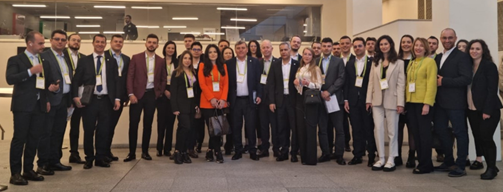 În perioada 27 – 31 martie 2023, Clubul Fermierilor Români organizează o delegație la Bruxelles pentru a promova schimbul de generații în agricultură prin cele mai bune practici, cum ar fi programul de formare „Tineri Lideri pentru Agricultură”, și, totodată, pentru a propune crearea unui Centru de Excelență pentru Formarea și Promovarea Tinerilor Lideri pentru Agricultură.Delegația Clubului Fermierilor Români este formată din membrii Consiliului Director, tineri fermieri absolvenți ai programului „Tineri Lideri pentru Agricultură” și echipa executivă a Clubului. Programul include: participarea la Forum for the Future of Agriculture, întâlniri la DG AGRI, CEJA și ELO, precum și un eveniment organizat de Club în Parlamentul European, cu sprijinul eurodeputaților români Daniel Buda și Lucian Blaga. „Organizăm o recepție la Reprezentanța Permanentă a României la Bruxelles pentru a marca această ocazie specială. Suntem hotărâți să aducem schimbări pozitive în agricultura noastră și suntem entuziasmați să împărtășim experiențele noastre cu colegii noștri europeni”, a transmis Florian Ciolacu, director executiv Clubul Fermierilor Români.„Forum for the Future of Agriculture” este un eveniment anual dedicat agriculturii, care aduce împreună liderii din domeniul agriculturii și factorii de decizie pentru a discuta despre viitorul sectorului în Europa și în întreaga lume. Tema de anul acesta este „Fixing tomorrow, today” și se axează pe modalitățile și inovațiile prin care putem construi un sistem rezilient pentru un viitor sustenabil. „Intenția noastră este de a promova și de a aduce în atenția partenerilor europeni ideile din programul Tineri Lideri pentru Agricultură, care au avut un impact pozitiv în rândul participanților și care ne-au demonstrat necesitatea și oportunitatea creării unui Centru de Excelență pentru Formarea și Promovarea Tinerilor din domeniul agriculturii”, a precizat Florian Ciolacu.Participarea Clubului Fermierilor Români la acest eveniment este o oportunitate de a-și face cunoscute ideile și de a-și împărtăși experiența cu liderii din domeniul agriculturii din întreaga Europă. „Suntem mândri să reprezentăm România și să contribuim la dezvoltarea agriculturii europene. Proiectul Tineri Lideri pentru Agricultură pregătește tinerii pentru a prelua afacerile familiei, pentru asumarea rolului de lider în propriile afaceri și în comunitate, dar și pentru a participa activ la mai buna reprezentare profesională a fermierilor în structurile administrației publice din România și nu numai. Poate e puțin pentru unii, însă 220 de tineri au trecut până acum prin programul Tineri Lideri pentru Agricultura în patru serii anuale. Anul acesta vor fi probabil 150 de copii de fermieri absolvenți de facultate bursieri ai acestui program. Cred că Europa are șansa, prin acești tineri, să atace în mod concret și pozitiv sustenabil problema rupturii generaționale și a lipsei de atractivitate pentru agricultură”, a conchis directorul executiv al Clubului Fermierilor Români, Florian Ciolacu. ..............................................................................................................R MOLDOVARepublica Moldova vrea să semneze anul acesta începerea negocierilor de aderare la UE Profit.ro scris astăzi, 20:00 Republica Moldova speră să semneze până la sfârșitul anului cel puțin începerea negocierilor de aderare la UE, în timp ce se grăbește să implementeze reformele cerute de Bruxelles, a declarat agenției Reuters ministrul moldovean de externe, Nicu Popescu. Reformarea sistemului de justiție "extrem de corupt" se află în fruntea priorităților, dat fiind faptul că jumătate din recomandările Comisiei Europene sunt axate pe acest domeniu, a menționat oficialul de la Chișinău, scrie Agerpres. "Aderarea la UE a unor țări precum (Republica) Moldova și Ucraina este cea mai bună și singura cale de a ne asigura că partea noastră de Europa revine la o situație de pace", a spus ministrul Nicu Popescu, în timpul unei vizite la Berlin. Republica Moldova este afectată puternic de războiul din Ucraina vecină, înregistrând o inflație de peste 20%, iar atacurile rusești asupra infrastructurii energetice ucrainene au provocat pene de curent și pe teritoriul său. Guvernul de la Chișinău acuză și tentative de destabilizare din partea Moscovei, negate de aceasta. Vitale pentru stabilitatea Republicii Moldova sunt și proiectele de infrastructură, precum interconectorul care leagă direct rețeaua sa electrică de cea a României, fără a mai trece pe teritoriul ucrainean, ceea ce i-ar diversifica și spori securitatea aprovizionării cu energie. Ministrul Nicu Popescu a spus că există sprijin politic și economic internațional pentru asemenea proiecte, dar procedurile de implementare a lor sunt prea lente. Fiind parțial finanțat din fonduri europene, termenul limită pentru realizarea acestei interconexiuni a rețelelor electrice este 2026. "Procedurile de pe timp de pace trebuie să fie reevaluate, pentru că nu suntem în vremuri de pace. Europa este afectată de un război pe scară largă, cel mai mare după Al Doilea Război Mondial", a subliniat oficialul de la Chișinău. "Nu putem aplica aceeași viteză și aceleași proceduri", pentru că "avem nevoie urgent de interconexiunea de electricitate cu România", a insistat el, adăugând că țara sa așteaptă răspunsuri și asupra construirii unei a două interconexiuni. Pe de altă parte, Nicu Popescu consideră că desfășurarea în Republica Moldova a celui de-al doilea summit al Comunității Politice Europene în luna iunie este un semn puternic de sprijin pentru țara sa. "Este un semn clar către societatea moldoveană, dar și către regiunea extinsă, că (Republica) Moldova contează, că (Republica) Moldova nu este singură", consideră el, remarcând totuși că încă este prea devreme pentru a ști dacă la acel summit vor putea fi convenite inițiative concrete. Deocamdată, a punctat șeful diplomației de la Chișinău, Republica Moldova speră să accelereze măsurile de integrare europeană și să se asigure că poate beneficia de inițiative accesibile cetățenilor europeni, precum roamingul fără taxe sau programul Erasmus pentru schimburi studențești.

..................................................................................................... BULGARIAProteste ale producătorilor de cereale bulgari miercuri, în zona vămilor cu România, demers comun cu agricultorii români, care vor protesta în 7 aprilie inclusiv în portul Constanța / Ministerul român de Externe atenționează că sunt restricții de circulaţie la Kardam, Silistra, Ruse şi Vidin , 29 Martie 2023 , Adrian Tudor ,   Update: Reprezentanții Asociației Naționale a Producătorilor de Cereale (NGPA) din Bulgaria și cei ai Forumului Fermierilor și Procesatorilor Profesioniști din România (FAPPR) au anunțat în comun proteste în 29 martie în Bulgaria și în 7 aprilie în România.Comunicatul celor două asociații:Noi, reprezentanții Asociației Naționale a Producătorilor de Cereale (NGPA) din Bulgaria și ai Forumului Fermierilor și Procesatorilor Profesioniști din România (FAPPR), luând în considerare:Deteriorarea semnificativă a competitivității producătorilor agricoli bulgari și români, ca urmare a liberalizării comerțului cu bunuri agricole cu Ucraina; situația problematică din sectorul agricol – fermierii se confruntă cu amenințarea reală a falimentului în masă, incapacității să plătească chirii și datorii semnificative între companii; lipsa activității obișnuite de piață din partea comercianților pentru achiziționarea de cereale și plante oleaginoase bulgare și românești; faptul că prețurile de piață din ultimele luni ale tuturor cerealelor și semințelor oleaginoase cultivate în masă nu acoperă costurile suportate pentru producerea lor; depozitele producătorilor de cereale pline de produse agricole cu aproape două luni înainte de recoltă, din cauza blocării pieței locale prin importul intensiv de cereale și oleaginoase din Ucraina și a imposibilității de a realiza producția de cereale și oleaginoase din Bulgaria și România; precum și bugetul extrem de redus al măsurii de sprijin de urgență elaborate pentru sectoarele cerealelor și oleaginoaselor din Bulgaria, Polonia și România, care nu va acoperi nici măcar parțial pierderile agricultorilor, au convenit să demareze acțiuni eficiente de protest cu o singură cerere:
În ceea ce privește Bulgaria și România, nu se prelungește efectul REGULAMENTULUI (UE) 2022/870 al Parlamentului European și al Consiliului din 30 mai 2022 privind importul scutit de taxe vamale a mărfurilor de origine agricolă din Ucraina.Suspendarea tarifelor de import și a barierelor în comerțul cu Ucraina a fost un angajament comun al UE, dar efectele sale sunt suportate în mod disproporționat de statele membre apropiate de Ucraina.Acțiunile de protest se vor desfășura după cum urmează:În Bulgaria : la 29.03.2023, 30.03.2023 și 31.03.2023 la punctele de frontieră cu România din orașele Vidin, Ruse, Silistra și Kardam.În România: în data de 07.04.2023 la diferite puncte de frontieră, Portul Constanța, București.În ceea ce privește situația critică de pe piețele noastre de cereale, reprezentanții organizațiilor agricole din Bulgaria și România solicită insistent Comisiei Europene să ia măsurile necesare pentru a exclude cele două țări afectate din Propunerea de REGULAMENT AL PARLAMENTULUI EUROPEAN ȘI AL CONSILIULUI privind liberalizarea temporară a schimburilor comerciale care completează concesiile comerciale aplicabile produselor ucrainene în cadrul Acordului de asociere între Uniunea Europeană și Comunitatea Europeană a Energiei Atomice și statele membre ale acestora, pe de o parte, și Ucraina, pe de altă parte.Știrea inițială: Proteste în apropierea vămilor bulgare cu România, în perioada 29 -31 martie. Asociaţia Naţională a Producătorilor de Cereale din Bulgaria va organiza activităţi de protest în zona punctelor de control la trecerea frontierei Kardam (corespondent PCTF Negru Vodă), Silistra ferry (corespondent PCTF Ostrov), Ruse (corespondent PCTF Giurgiu) şi Vidin (corespondent PCTF Calafat), inclusiv prin blocarea cu tehnică agricolă a accesului auto, dar şi a circulaţiei rutiere pe drumurile republicane (naţionale sau europene) adiacente/aferente, anunță ministerul român de Externe.În acest context, MAE le recomandă cetăţenilor români să urmărească cu atenţie situaţia din zonele respective, iar şoferii să respecte strict semnalizarea rutieră temporară montată şi indicaţiile/semnalele organelor de control aflate la faţa locului.În timpul protestelor este posibil ca, pentru perioade limitate de timp, unele categorii de drumuri să fie închise circulaţiei rutiere, la fel şi circulaţia prin punctele de control la trecerea frontierei menţionate şi în zonele adiacente acestora.Se pot forma coloane de autovehicule, în special de automarfare.Turiştilor români le este recomandat să se asigure că deţin suficiente resurse de combustibil, apă şi alimente şi că menţin în stare de funcţionare mijloacele mobile de comunicare, iar firmelor româneşti de transport internaţional de marfă sau pasageri să ia măsurile adecvate în vederea organizării temeinice a itinerariilor de deplasare, prin luarea în considerare a posibilităţii înregistrării unor timpi măriţi de aşteptare la trecerea frontierei bulgare şi prin asigurarea resurselor necesare de apă şi alimente persoanelor transportate.MAE subliniază importanţa informării corecte a şoferilor români, achiziţionării din timp a vinietelor electronice şi achitării conforme a taxelor de drum tip TOLL pentru folosirea infrastructurii rutiere publice din Bulgaria, în conformitate cu legislaţia în vigoare.Informaţii suplimentare pot fi accesate astfel:* cu privire la starea actuală a drumurilor – pe aplicaţia gratuită LIMA www.lima.api.bg, de pe pagina web a Agenţiei „Infrastructura Rutieră” – www.api.bg şi la numărul de telefon 070013020, accesibil în regim non-stop;* cu privire la e-vigneta şi sistemul e-TOLL – pe site-ul www.bgtoll.bg;* cu privire la situaţia circulaţiei prin punctele de trecere a frontierei bulgare – pe site-ul www.mvr.bg;* cu privire la situaţia zborurilor pe aeroportul din Sofia – www.sofia-airport.eu;* cu privire la starea vremii – pe site-ul www.weather.bg;* cu privire la regimul vamal, la intrarea în Bulgaria dinspre Turcia – pe site-ul www.mae.ro/travel-conditions/3677 (Condiţii de călătorie în R. Bulgaria, titlul Reglementări vamale) şi pe site-ul Agenţiei „Vămi” din R. Bulgaria – www.customs.bg.Cetăţenii români pot solicita asistenţă consulară la numerele de telefon ale Ambasadei României la Sofia: +35929712858 şi +35929733510, apelurile fiind redirecţionate către Centrul de Contact şi Suport al Cetăţenilor Români din Străinătate şi preluate de operatorii Call Center în regim de permanenţă.De asemenea, cetăţenii români care se confruntă cu o situaţie dificilă, specială, cu un caracter de urgenţă, au la dispoziţie numărul de telefon de permanenţă al misiunii diplomatice a României în Republica Bulgaria: +359879440758.Ministerul Afacerilor Externe recomandă consultarea paginilor web: sofia.mae.ro, ec.europa.eu/consularprotection, www.meteoalarm.org, www.mae.ro şi reaminteşte faptul că românii care călătoresc în străinătate au la dispoziţie aplicaţia „Călătoreşte în siguranţă”, care oferă informaţii şi sfaturi de călătorie.UNGARIALidl şi Spar reduc semnificativ preţurile în Ungaria, Catalina Apostoiu , 29.03.2023, Lidl şi Spar au anunţat modificări semnificative de preţuri în Ungaria, potrivit Daily News Hungary.Din această săptămână, produsele de panificaţie, orezul, făina, pastele, muesli şi praful de copt vor fi mai ieftine la Spar.În cazul Lidl, unele produse pot fi cumpărate cu un discount de până la 29%.BELARUSInclusiv presa rusă se amuză de politicile economice ale lui Alexandr Lukașenko: La Minsk au apărut cartofi ucraineni , Sebastian Jucan , HotNews.ro Miercuri, 29 Martie 2023, 14:44 Belarus a înregistrat de departe cea mai mare creștere a prețurilor la produsele agricole dintre țările membre ale Uniunii Economice Eurasiatice, în pofida introducerii controlului de stat a prețurilor, subliniază Lenta, unul dintre cele mai populare site-uri de știri din Rusia.Alexandr Lukasenko inspecteaza recolta de cartofiFoto: Andrei Stasevich / Associated Press / Profimedia Images                       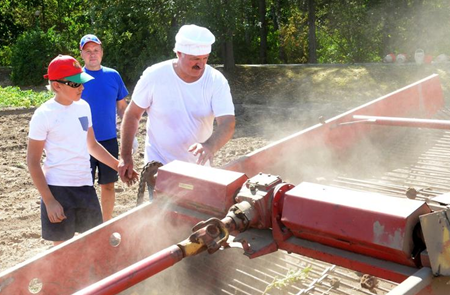 Într-un articol intitulat „Belarus a introdus reglemntarea de stat a prețurilor și a devenit lider în creșterea lor” Lenta citează un raport postat marți pe site-ul Comisiei Economice Eurasiatice care arată că în februarie prețul produselor agricole a crescut în Belarus cu 19,7% față de aceeași perioadă a anului trecut.Pe următoarele două locuri s-au situat Armenia, cu o creștere a prețurilor pentru aceeași categorie de produse de 8,4%, și Kazahstan cu o majorare de 7,3% în același interval de timp.Potrivit raportului citat, în Rusia și Kârgâzstan prețurile au scăzut cu 4,6%, respectiv 4,8%.„În toamna trecută, președintele Republicii Alexandru Lukașenko a instruit guvernul să introducă controlul asupra creșterii prețurilor. Măsura a inclus reglementarea nivelurilor de creștere posibilă pentru fiecare categorie de mărfuri și răspunderea furnizorilor și vânzătorilor pentru încălcarea acestor reguli”, amintește Lenta.Jurnaliștii ruși mai notează că săptămâna aceasta „cartofi ucraineni au fost observați la vânzare într-un magazin din Minsk”, dar că un oficial al guvernului bielorus a spus anterior că în realitate legumele au fost importate din Pakistan și că pe etichete s-a strecurat o greșeală privind proveniența lor.Cum a interzis Lukașenko creșterea prețurilor în BelarusDictatorul de la Minsk semnase un decret care interzice creșterea prețurilor în Belarus în data de 6 octombrie a anului trecut.„De astăzi, orice creștere de preț este interzisă. Interzisă!”, declara atunci Lukașenko la o ședință de guvern. „Începe astăzi - nu de mâine, ci de astăzi, astfel încât prețurile să nu poată fi umflate în cursul zilei de astăzi”, a tunat el.Doar o zi mai târziu, televiziunea publică bielorusă a difuzat un material care arăta antreprenori încătușați în timp ce își cer scuze public pentru că au „crescut intenționat prețurile”.Lukaşenko avertizase la ședința de guvern că nerespectarea decretului va atrage „arestarea imediată şi inculparea” a celor vinovaţi, spunând că inflația „exorbitantă” este nejustificată.Ulterior în cursul lunii octombrie el a afirmat că a admis că unele prețuri la produsele de import precum cafeaua și bananele vor crește „fiindcă nu depind de noi”. El le-a recomandat bielorușilor să treacă la consumul de ceai sau lapte în detrimentul cafelei.„Cui îi place cafeaua, beți, vă rog! Dacă prețul cafelei a crescut, păi îmi pare rău. Vă pot oferi lapte, ceai. Eu nu beau cafea și sunt în viață și bine”, le-a transmis el celor prezenți la o întâlnire de la Palatul Prezidențial din Minsk.Probleme economice pentru cel mai apropiat aliat al lui Vladimir PutinBelarus a intrat în incapacitate tehnică de plată la jumătatea lunii iulie a anului trecut, după ce Occidentul a impus mai multe sancțiuni împotriva sa din cauza susținerii acordate de Lukașenko invaziei ruse din Ucraina.Alte sancțiuni au fost impuse împotriva Minskului și în urma reprimării brutale a protestelor pro-democrație ce au urmat alegerilor prezidențiale din august 2020.Uniunea Europeană nu recunoaște rezultatul acestor alegeri la care autoritatea electorală de la Minsk i-a atribuit lui Lukașenko 80% din voturile exprimate, și nici pe acesta ca președinte legitim al țării.Alexandr Lukașenko s-a arătat a fi cel mai apropiat aliat al lui Putin după declanșarea invaziei în Ucraina, permițând trupelor ruse să lanseze atacuri de pe teritoriul său, creând o forță militară comună cu Moscova și, cel mai recent, acceptând amplasarea de arme nucleare tactice pe teritoriul bielorus.Cu toate acestea, el nu a trimis trupe să participe direct la războiul din Ucraina, analiștii militari crezând că acest lucru s-ar datora dintr-o serie de motive, unele dintre ele fiind legate de condiția forțelor armate bieloruse și opoziția față de o asemenea acțiune în Belarus.POLONIAPolonia cere UE să limiteze importurile de cereale ucrainene , D.T. , Miscellanea / 29 martiePolonia vrea ca Uniunea Europeană să utilizeze toate instrumentele avute la dispoziţie spre a limita cantitatea de cereale ucrainene care intră pe piaţa UE, a afirmat astăzi premierul Mateusz Morawiecki, pe fondul furiei în rândul fermierilor din cauza efectelor importurilor asupra preţurilor la cerealele poloneze, informează Agerpres.Furia în creştere în mediul rural din cauza afluxului de cereale din Ucraina dă mari bătăi de cap partidului de guvernământ Lege şi Justiţie (PiS) în acest an electoral, mai ales că baza sa conservatoare de votanţi se află în special în zone rurale şi oraşe mici."Cerem folosirea tuturor instrumentelor de reglementare - cote, tarife, care vor limita sau bloca importul de cereale ucrainene în Polonia", a spus Morawiecki într-o conferinţă de presă.El a afirmat că a convenit împreună cu liderii câtorva state învecinate cu Ucraina să îi scrie preşedintei Comisiei Europene, Ursula von der Leyen, pentru a cere luarea de măsuri.Ucraina, unul din cei mai mari exportatori mondiali de cereale, şi-a văzut porturile la Marea Neagră blocate după invazia rusă în urmă cu un an, fiind nevoită să găsească rute alternative de transport prin Polonia şi România, state membre ale UE.Însă blocajele logistice au făcut ca mari cantităţi de cereale ucrainene, care sunt mai ieftine decât cele produse în Uniunea Europeană, să rămână în ţări central-europene, lovind în preţurile şi vânzările agricultorilor locali, arată sursa.Declaraţiile lui Morawiecki au survenit în timp ce ministrul agriculturii, Henryk Kowalczyk, s-a întâlnit cu reprezentanţi ai fermierilor, care au respins ca inadecvat ajutorul de până acum propus de guvern."Se cuvin bani pentru fiecare hectar de culturi de cereale, pierderile trebuie acoperite", a declarat Michal Kolodziejczak, fondator al asociaţiei Agrounia, înaintea rundei de discuţii cu guvernul. "Este nevoie de cel puţin 6 miliarde de zloţi (1,39 miliarde de dolari) pentru a acoperi aceste pierderi", a adăugat el. "Nu am de gând să plec de aici până când nu vor exista soluţii bune. Poliţia va trebuie să ne scoată afară", a mai spus el.Cifra invocată de Kolodziejczak este de zece ori mai mare decât programul de ajutor de 600 milioane de zloţi aprobat luni de Comisia Europeană, despre care guvernul polonez spune că va ajuta la compensarea pierderilor înregistrate de fermieri.GERMANIAGermania: cea mai slabă recoltă de sparanghel din aproape un deceniu în 2022, Catalina Apostoiu , 29.03.2023,  Statisticienii germani au calculat că recolta de sparanghel din 2022, de 110.300 de tone, a fost cu 8% mai mică decât cea din 2021, adăugând că ultima dată când recolta a fost atât de redusă a fost în 2013, relatează Deutsche Welle.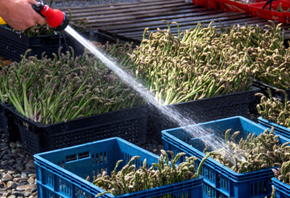 Exporturile au consemnat o scădere şi mai dramatică, de 29%.FRANTAInflație alimentară de 16%: Francezii mănâncă mai puțină carne și produse mai slab calitative , Cristina Teacă, 29 Martie 2023  Franta: Pretul unui cos cu produse alimentare a tot crescut în fiecare luna din ultimul an. Sursa imaginii: AFP - DAMIEN MEYER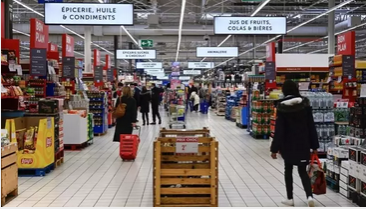 Prețurile alimentare din Franța au explodat în decursul ultimelor 12 luni. Creșterea este de peste 16% în timp ce inflația generală a urcat la 6%.La finele lui februarie, deja, președintele Emmanuel Macron cerea distribuitorilor să "facă un efort și să ajute populația" afectată de aceste creșteri de prețuri.Francezii se plâng că sunt prețuri nejustificat de mari, deoarece, spre exemplu, prețul grâului a scăzut cu până la 23% comparativ cu lunile ce au trecut.Întrebarea este de ce prețul alimentelor a urcat mult mai rapid decât restul produselor.Oferă explicații analistul economic Philippe Waechter: "Au loc două fenomene: primul vizează cerealele, uleiul alimentar – care se află la un preț ridicat și erau la un preț ridicat și înainte ca Rusia să invadeze Ucraina. În cazul lor am ajuns la prețuri foarte mari, este chiar un record. Apoi, un alt fenomen are legătură cu prețul gazului, deoarece este important pentru transformarea materiei prime în diverse alimente. În cursul anului 2022, în Franța, prețul gazului a tot crescut, la fel ca și prețul cerealelor. Ca urmare, șocul energetic a fost resimțit foarte puternic în prețul produselor alimentare. Acum, putem vedea că a scăzut prețul cerealelor dar, nu ar trebui să ne așteptăm ca foarte repede să scadă și prețurile alimentelor. Cred că ar trebui să așteptăm toamna viitoare pentru a observa o scădere a prețurilor alimentare, dacă tendința va continua. Există un decalaj important între evoluția prețului cereralelor și impactul asupra prețurilor alimentare. Există contracte care blochează, practic, acest lanț. Deocamdată, este posibil să vedem, încă, o creștere a costului alimentar". Analistul francez susține că este foarte îngrijorat de prețul cerealelor.Philippe Waechter: "Ne aflăm la un nível pe care l-am observat în perioada 2008- 2011, când era foamete în Maghreb. Este un preț ce ne preocupă foarte mult deoarece generează un preț foarte mare pentru consumator și îl determină să cumpere produse mai slab calitative iar aceasta este adevărata problemă. Lumea a început să își schimbe obiceiurile alimentare deoarece unele produse au devenit inabordabile. Francezii au început să consume mai puțină carne, nu se mai uită prea mult la calitatea produsului. Este o situație nouă amploarea pe care o vedem acum, chiar dacă s-a mai întâmplat așa ceva, dar, ea va mai dura ceva timp deoarece creșterile sunt semnificative". Problemele nu vor dispărea subit, atenționează analistul francez care se așteaptă să existe probleme alimentare la nível mondial.Philippe Waechter: "În următorii ani ne vom confrunta cu probleme alimentare iar asta va fi o provocare majoră pentru cei care vor trebui să gestioneze situația, deoarece s-au degradat condițiile climatice. Populația trebuie hrănită astfel că ecuația se complică iar ea în prezent se traduce printr-un preț ridicat al alimentelor. Dar, nu prețul este soluția căci nu îl putem ajusta la nesfârșit". PORTUGALIAPortugalia cheltuie 600 milioane de euro pentru a reduce preţurile alimentelor de bază, Catalina Apostoiu , 29.03.2023, Renunţarea la TVA pentru produsele alimentare de bază şi susţinerea producătorilor vor costa Portugalia aproximativ 600 milioane de euro, a anunţat premierul ţării Antonio Costa după ce guvernul său a încheiat un acord cu retailerii şi fermierii în Lisabona, scrie Euractiv. ITALIAItalia protejează patrimoniul alimentar. Țara ia măsuri pentru a interzice carnea crescută în laborator , Diana Nechita , Government , 29 martie 2023   Lobby-ul fermierilor a lăudat această măsură.Grupurile de lobby din domeniul agriculturii au strâns jumătate de milion de semnături în ultimele luni.Miniștrii au invocat dieta mediteraneană atât de apreciată a Italiei ca motiv pentru ambele măsuri.Guvernul de dreapta din Italia a susținut un proiect de lege care ar interzice carnea produsă în laborator și alte alimente sintetice, subliniind patrimoniul alimentar italian și protecția sănătății. Dacă propunerile vor fi aprobate, încălcarea interdicției ar atrage amenzi de până la 60.000 de euro, relatează BBC.Francesco Lollobrigida, care conduce ministerul pentru agricultură și suveranitate alimentară, a vorbit despre importanța tradiției alimentare a Italiei. Lobby-ul fermierilor a lăudat această măsură, dar a fost o lovitură pentru unele grupuri pentru bunăstarea animalelor, care au evidențiat carnea produsă în laborator ca fiind o soluție la probleme precum protejarea mediului de emisiile de carbon și siguranța alimentară.Coldiretti și alte grupuri de lobby din domeniul agriculturii au strâns jumătate de milion de semnături în ultimele luni, cerând protejarea „alimentelor naturale față de cele sintetice”, iar premierul Giorgia Meloni se numără printre semnatari.„Nu puteam decât să sărbătorim împreună cu fermierii noștri o măsură care îi pune pe fermierii noștri în avangardă, nu doar în problema apărării excelenței… ci și în apărarea consumatorilor”, a declarat aceasta în fața unui flash mob organizat de Coldiretti în fața biroului său din Roma.Proiectul de lege propus a venit imediat după o serie de decrete guvernamentale care interzic utilizarea făinii derivate din insecte precum greierii și lăcustele în pizza sau paste.Miniștrii din Italia au invocat dieta mediteraneană atât de apreciată a Italiei ca motiv pentru ambele măsuri. Lollobrigida, care provine din același partid de extremă dreapta, Frații Italiei, ca și primul ministru, a declarat: „Produsele de laborator nu garantează calitatea, bunăstarea și protecția culturii și tradiției italiene în materie de mâncare și vin, de care este legată o parte din tradiția noastră”. FRANTAUn indian independent a fost numit în Consiliul de Administrație al grupului Danone , meatmilk , 29 martie 2023                                    Grupul alimentar Danone a propus numirea lui Sanjiv Mehta ca membru independent al consiliului său de administrație, anunță European Supermarket Magazine.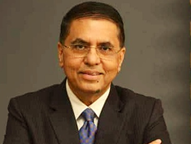 Mehta este în prezent CEO și director general al Hindustan Unilever Limited (HUL), un rol pe care îl va părăsi pe 26 iunie 2023.Numirea, sub rezerva aprobării de către acționarii Danone pe 27 aprilie, va marca reînnoirea completă a consiliului de administrație și o va vedea pe Mehta să se alăture consiliului la 1 iulie 2023.Sanjiv Mehta, cetățean indian, a deținut mai multe funcții de conducere în finanțe, audit și vânzări la Union Carbide din 1983 până în 1992, înainte de a se alătura grupului Unilever în 1992.A lucrat aproape 31 de ani la Unilever, cu expertiză în sectorul bunurilor de larg consum și a dobândit cunoștințe în domeniul său în țări din Asia și Orientul Mijlociu. Mehta a fost numit CEO și director general al Hindustan Unilever Limited (HUL) în 2013.În prezent, este președintele comisar (președinte neexecutiv) al companiei listate PT Unilever Indonesia Ptk și director al companiei necotate Air India Limited.Anterior, a fost director neexecutiv al Camerei de Comerț și Industrie din Bombay din 2015 până în 2019 și a fost președintele celui mai mare organism industrial din India, Federația Camerelor Indiene de Comerț și Industrie (FICCI) între 2021 și 2022.Mehta este, de asemenea, membru al Breach Candy Hospital Trust, director al Școlii Indiene de Afaceri și președinte al Vikaasa, o coaliție de companii indiene și multinaționale care ajută la rezolvarea diferitelor probleme de nerezolvat cu care se confruntă India.„Propunerea de numire a lui Sanjiv Mehta este un alt pas pozitiv înainte pentru Danone și va marca reînnoirea rapidă și completă a consiliului de administrație al Danone”, a declarat Gilles Schnepp, președintele consiliului de administrație al Danone.„Deține bunuri de larg consum și experiență internațională, ceea ce se va adăuga la expertiza existentă în cadrul echipei noastre diversificate de experți de top din sănătate, bunuri de larg consum, ESG și finanțe. Aș dori să-i mulțumesc pentru angajamentul său și aștept cu nerăbdare să lucrez cu el.”IRLANDASuma fabuloasă pe care o câștigi ca îngrijitor de vaci și porci în Irlanda. Angajatorul îți oferă și cazare , Luciana Polite , 29/03/2023  Zilele acestea, o platformă dedicată românilor care își caută joburi peste hotare a dezvăluit ce sumă primești ca îngrijitor de vaci și porci în Tipperary, Irlanda. Pe lângă salariul generos și contract de muncă, angajatorul îți pune la dispoziție și un loc în care să stai. Plata se face în fiecare săptămână.România este a doua țară la nivel mondial în topul migrației, primul loc fiind ocupat, de ani buni, de către Siria. Condițiile de trai au făcut ca peste 8 milioane de cetățeni să-și găsească de muncă peste hotare, iar angajatorii străini, cunoscând aceste detalii, caută să prindă românii cu oferte tentante, cum este cel expus astăzi. Persoanele care vor să lucreze ca îngrijitori de vaci și porci trebuie să aibă sub vârsta de 55 de ani. Cerințele angajatorului sunt doar experiență în domeniu (utilizare aparatului de muls, folosirea utilajelor agricole) și cunoașterea limbii engleze la un nivel mediu. Cu privire la studii necesare, nu sunt făcute specificații.Cât primești ca îngrijitor de vaci și porci în IrlandaCei care vor să fie îngrijitori de vaci și porci vor fi plătiți săptămânal cu sume cuprinse între 500 și 700 de euro, în funcție de experiență sau nivelul de calificare. Astfel, românii care pleacă în Irlanda pentru un astfel de job pot fi remunerați cu un salariu lunar cuprins între 2.000 și 2.8000 de euro. Programul de lucru presupune între 45 și 50 de ore de muncă pe săptămână.Pe lângă salariu și contract de muncă, angajatorul oferă și posibilitate de cazare la ferma la care lucrează românii. Cei interesați pot căuta anunțuri de acest tip pe platformele specializate de job-uri, atât din România, cât și din afară.RUSIAGigantul agricol Cargill anunță că va înceta să mai exporte cereale ruseşti începând din următorul sezon, Redacția,  mart. 29, 2023 Traderul de produse agricole Cargill Inc. a informat Ministerul rus al Agriculturii că va înceta să mai exporte cereale ruseşti începând din următorul sezon, care va debuta la 1 iulie, aceasta fiind cea mai importantă decizie de retragere din Rusia luată de un important trader mondial de cereale, transmite Bloomberg, citat de Agerpres.În calitate de cel mai mare exportator mondial de grâu, livrările de cereale ruseşti sunt vitale pentru comerţul mondial cu cereale şi livrările de alimente. Recolta consistentă de grâu înregistrată anul trecut de Rusia a ajutat la reducerea cotaţiilor la bursă cu peste 40%, de la nivelul record atins imediat după invadarea Ucrainei.Chiar dacă Cargill este un mare exportator de grâu rusesc, Guvernul de la Moscova susţine că decizia firmei americane nu va afecta exporturile sale de cereale. “Încetarea activităţilor de export ale Cargill pe piaţa din Rusia nu va afecta volumul livrărilor de cereale peste hotare. Activele de export de cereale ale companiei vor continua să funcţioneze, indiferent de cine le va gestiona”, a informat Ministerul rus al Agriculturii într-un comunicat de presă.Anterior, cotidianul financiar rus RBC a dezvăluit că divizia din Rusia a Cargill a trimis o scrisoare secretarului de stat în Ministerul rus al Agriculturii, Oksana Lut, în care o informează în legătură cu decizia companiei de a înceta să mai exporte cereale din Rusia începând din sezonul următor. Potrivit RBC, Cargill ar urma să exporte 2,2 milioane de tone de cereale ruseşti în sezonul 2022-23, sau aproximativ 4% din exporturile totale de cereale ale Rusiei.Produsele agricole ruseşti nu sunt vizate de sancţiunile internaţionale impuse Moscovei pentru invadarea Ucrainei dar tranzacţiile cu Rusia sunt complicate de restricţiile impuse băncilor şi companiilor de stat ruseşti. Unii traderi străini au început deja să îşi reducă activităţile din Rusia. De exemplu, Bunge Ltd. a anunţat la scurt timp după debutul războiului că va suspenda noile afaceri de export cu Rusia în timp ce Archer – Daniels – Midland Co. a anunţat şi el că îşi va reduce operaţiunile din Rusia, chiar dacă are o prezenţă limitată în Rusia.Archer Daniels Midland Co, Bunge, Cargill Inc şi Louis Dreyfus Co., regrupate popular sub acronimul ABCD, sunt cele patru mari grupuri care domină industria mondială a tranzacţiilor cu cereale. Traderii de cereale fac profit din achiziţionarea, vânzarea, stocarea şi transportul recoltelor.RUSIATraderul de cereale Viterra vrea să renunţe la comerţul cu cereale ruseşti , e Elena Balamatiuc , 29 martie 2023Grupul Viterra, unul dintre cei mai mari traderi mondiali de cereale, intenţionează să iasă de pe piaţa din Rusia, au declarat pentru Bloomberg surse din apropierea acestui dosar.Rusia este cel mai mare exportator mondial de grâu şi ieşirea Viterra creşte incertitudinile cu privire la viitoarele livrări de produse agricole din zona Mării Negre. Viterra, o companie deţinută parţial de grupul elveţian Glencore, este unul din cei mai mari exportatori de grâu rusesc.Informaţiile referitoare la plecarea Viterra vin în aceeaşi zi în care Ministerul rus al Agriculturii a informat că gigantul american Cargill Inc. va înceta să mai exporte cereale ruseşti începând din sezonul următor, care va începe la 1 iulie 2023.Produsele agricole ruseşti nu sunt vizate de sancţiunile internaţionale impuse Moscovei pentru invadarea Ucrainei dar tranzacţiile cu Rusia sunt complicate de restricţiile impuse băncilor şi companiilor de stat ruseşti. Unii traderi străini au început deja să îşi reducă activităţile din Rusia. De exemplu, Bunge Ltd. a anunţat la scurt timp după debutul războiului că va suspenda noile afaceri de export cu Rusia în timp ce Archer – Daniels – Midland Co. a anunţat şi el că îşi va reduce operaţiunile din Rusia, chiar dacă are o prezenţă limitată în Rusia.În prima jumătate a sezonului 2022-2023, Viterra şi Cargill se numără printre primii şase exportatori de grâu rusesc. Cu toate acestea, Ministerul rus al Agriculturii a apreciat miercuri că orice loc gol de pe piaţă va fi ocupat de companiile ruseşti.Archer Daniels Midland Co, Bunge, Cargill Inc şi Louis Dreyfus Co., regrupate popular sub acronimul ABCD, sunt cele patru mari grupuri care domină industria mondială a tranzacţiilor cu cereale. Traderii de cereale fac profit din achiziţionarea, vânzarea, stocarea şi transportul recoltelor.SANATATE si GASTRONOMIEConsumul de ardei iute ar putea prelungi viața. Ce efect are asupra cancerului și bolilor de inimă, Redacţia AdevărulPublicat: 29.03.2023 16:15Capsaicina, valoroasa substanță conţinută de ardeiul iute, reglează fluxul sanguin şi are proprietăţi antimicrobiene, contribuie la prevenirea cancerului, atacurilor de cord şi a comoţiilor cerebrale și previne obezitatea.Sunt doar câteva dintre beneficiile consumului de ardei iute, despre care s-a vorbit în ultimul timp.„Ardeiul iute este foarte sănătos pentru organism. Este folosit la diferite preparate culinare, pentru acel gust iute. Conţine vitaminele A şi C. Unele persoane îl folosesc cu succes în diferite cure de slăbire. Este benefic organismului pentru că intensifică circulaţia sângelui, stimulează secreţiile gastrice, calmează nevralgiile, dar se folosesc şi în tratarea virozelor”, spunea medicul arădean Dorel Filip, citat de „Adevărul”, punctând că ardeiul iute este contraindicat persoanelor cu probleme hepatice, hemoroizi sau ulcer gastric și femeilor care alăptează. Poate scădea nivelul colesterolului şi al trigliceridelor 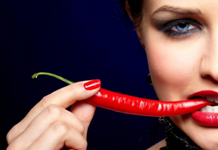 Ardeiul iute este considerat un antiinflamator natural, întăreşte imunitatea, previne cancerul, ajută întreg sistemul cardiovascular și poate contribui la o viaţă sexuală mai intensă.

„Ardeiul iute poate scădea nivelul colesterolului, dar şi al trigliceridelor şi de aceea este recomandat pentru a ajuta inima. Scade de asemenea tensiunea arterială şi previne diabetul, deoarece scade şi nivelul de glucoză din sânge. Dacă tot alegeţi să mâncaţi mai gras, ar fi mai bine ca mâncarea să fie iute deoarece astfel grăsimile nu elimină mai uşor din organism“, explica, tot pentru „Adevărul”, medicul internist Andrei Mitran.O reducere de 23% în riscul de deces în urma cancerului Ne putem gândi că, grație ardeiului iute, am putea avea o sănătate mai bună și o viață mai lungă.În ce măsură prelungește viața consumul de ardei iute arată un studiu realizat de cercetătorii de la Cleveland Clinic din Ohio, Statele Unite, care au revizuit și analizat date cu privire la istoricul de boală și obiceiurile alimentare ale unui grup de peste 570.000 de participanți din patru studii mari demarate în trecut, în Statele Unite, Italia, China și Iran, potrivit doc.ro. Studiul a relevat că persoanele care au consumat în mod obișnuit ardei iute au prezentat o reducere de 26% în riscul de deces cauzat de boli de inimă, o reducere de 23% în riscul de deces în urma cancerului și o reducere de 25% în riscul de mortalitate din diverse alte probleme de sănătate. DOSARProiect prin care termenul de emitere a autorizațiilor de construire e redus la 65 de zile, aprobat în Guvern / Balcoanele pot fi închise după notificarea primăriei ,  29 Martie 2023 , Florin Marinescu    Guvernul a aprobat, în şedinţa de miercuri, proiectul de Lege privind Codul Amenajării Teritoriului, Urbanismului şi Construcţiilor, act normativ care permite emiterea de autorizaţii de construire mult mai repede şi cu mai puţină birocraţie, a anunțat ministrul Dezvoltării Cseke Attila, care a precizat că termenul de emitere, care, astăzi, în practică, poate ajunge şi la un an, va fi redus la 65 zile, transmite agenția news.ro.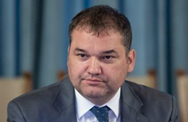 Conform lui Cseke, este cel mai important act normativ în construcţii din ultimii 20 de ani, care eficientizează şi simplifică procesele de avizare, autorizare şi monitorizare în domeniile urbanismului, amenajării teritoriului şi construcţiilor.Prin acest Cod, termenele de avizare a documentaţiilor de urbanism şi de autorizare a lucrărilor de construire vor fi considerabil reduse, astfel încât să nu se mai „plimbe” documentaţiile de la o instituţie la alta, a subliniat ministrul.Actul normativ reduce termenul de aprobare a PUG-urilor şi PUZ-urilor, precum şi termenul de elaborare a studiilor de fezabilitate, şi se creează o platformă digitală naţională pentru emiterea certificatelor de urbanism, a avizelor şi a autorizaţiilor de construire, prin ghişeul unic naţional al construcţiilor, astfel încât să nu mai existe suprapuneri sau contradicţii între bazele de date, strategii de dezvoltare, masterplanuri ale diferitelor instituţii, facilitând şi simplificând procedurile pentru obiectivele majore de investiţii.Prin Cod se propune şi crearea unui Registru naţional al clădirilor, un sistem informatic care va conţine datele despre toate construcţiile autorizate, indiferent de finanţare – public sau privat, inclusiv date privind riscul seismic al clădirilor.„Sistematizarea legislaţiei şi fundamentarea unor noi concepte, sub forma unui cadru legislativ complex, coerent şi stabil, vor conduce la îmbunătăţirea calităţii mediului construit, asigurarea dreptului constituţional la un mediu sănătos, echilibru între interesul general şi cel individual, dezvoltare echilibrată şi sustenabilă, stabilitatea şi predictibilitatea mediului investiţional şi, implicit, competitivitate economică”, precizează Ministerul Dezvoltării.În mediul rural, se vor putea construi, doar cu notificarea primăriei, locuinţe unifamiliale pentru folosinţa proprie, cu parter, fără subsol, de 150 mp, pe bază de proiecte proprii, întocmite de specialişti sau proiecte tip puse la dispoziţie de autorităţile locale. De asemenea, cu notificarea primăriei şi fără autorizaţie de construire, se vor putea închide balcoanele în blocuri, se vor putea construi garaje, terase acoperite, pergole sau bucătării de vară.Reguli mai aspre pentru construcţiile fără autorizaţiePentru descurajarea lucrărilor fără autorizaţie de construire, se introduce o autorizaţie de regularizare, care impune conformarea construcţiei la toate normele aplicabile şi avizarea corespunzătoare a documentaţiei. În plus, procedura de regularizare este supusă unei taxări mai mari de zece ori decât cea existentă, ceea ce conduce la un beneficiu important pentru bugetul local.Pentru asigurarea unei calităţi controlabile a pieţei de construcţii, firmele de construcţii vor fi certificate, iar cele care nu dovedesc că satisfac cerinţele tehnice şi administrative necesare nu pot participa la licitaţiile la care nu sunt certificate. De exemplu, o firmă care nu are specialiştii necesari pentru certificare de lucrări în domeniul sanitar nu va putea participa la licitaţii pentru reabilitări sau construire de spitale – a precizat ministrul Dezvoltării.Actul normativ propune şi introducerea taxei de echipare edilitară pentru dezvoltările mari (cu peste 500 de unităţi locative), care se va plăti către bugetul local, cu destinaţia clar definită pentru infrastructură edilitară, rutieră, sanitară, educaţională. „Astfel, nu vom mai avea cartiere întregi construite haotic, fără asigurarea infrastructurii edilitare şi rutiere sau fără cabinete medicale, creşe, grădiniţe şi şcoli – funcţiuni esenţiale pentru o locuire sănătoasă şi echilibrată, iar părinţii nu vor mai fi nevoiţi să străbată zeci de kilometri pentru a-şi duce copiii la o unitate de învăţământ”, a subliniat Cseke Attila.*  *  *„Exclusiv în România": Singurul opincar din lume care a încălţat un prinţpublicat: Miercuri, 29 Martie 2023În episodul al doilea al sezonului 20 „Exclusiv în România", poposim în Râmnicu Vâlcea, la Muzeul Satului Vâlcean, unde avem întâlnire cu Alexandru Ilinca, „ultimul opincar al Olteniei”. Duminică, 2 aprilie, ora 17.00, la TVR 1  „Atunci când vii în Râmnicu Vâlcea e imposibil să nu treci si pe la Muzeul Satului Vâlcean. Foarte frumos alcătuit, foarte pitoresc aşezat, dar probabil că cel mai pitoresc şi autentic personaj este opincarul Alexandru Ilinca. Pentru mine, este un personaj cu adevărat ieşit din comun şi de dragul căruia şi eu am îmbrăcat toate lucrurile astea, mi-am pus pe cap cuşma... pentru că domnul Ilinca are marea capacitate de a convinge omul”, mărturiseşte Cristian Tabără, gazda emisiunii „Exclusiv în România”, de la TVR 1.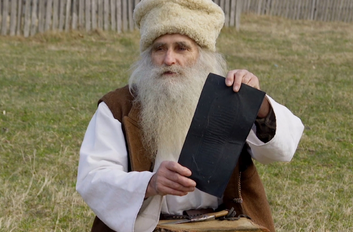 Alexandru Ilinca este un personaj pitoresc şi hâtru, care ne va cuceri din prima clipă. De la el, Cristian Tabără află meşteşugul opincăriei - încălţămintea noastră naţională. „Baza-i opinca, precum temelia la o casă. Aşa e şi opinca, la baza omului, a naţiunii, a ţării. De asta o duc şi mai departe ca meşteşug, să nu dispară. Ca să nu uităm originea, să nu uităm de unde am plecat - de la opincă. Da, şi asta e o tradiţie, până la urmă... Iar poporul, fără tradiţie, îşi pierde identitatea!”, este de părere meşterul vâlcean.  Românul a fost mereu inventiv, iar asta se vede şi în felul cum şi-a confecţionat opincile. Astfel aflăm că românii au avut şi opinci din cauciucuri de maşini, iar fierarul avea opinci de tablă.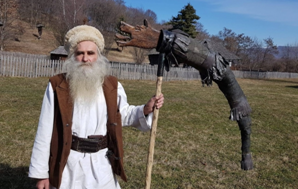 Alexandru Ilinca ne arată câteva dintre opincile pe care le păstrează, o colecţie de 100 de perechi, printre care şi opincile purtate de bunica lui. Fiecare opincă era unică în felul ei, iar meşterul deţine opinci vechi şi de peste 140 de ani, colecţionate din zona Horezului, din saltul Ifrimeşti, sau unele făcute special pentru căluşari. O altă opincă e din primele roţi de Dacie 1100, din anvelope. „Vedeţi, opinca e din piele, iar pe talpă, combinaţie piele şi cauciuc de maşină. Cam ce găsea omul în transhumanţă... pentru că atât opinca, cât şi maşina nu fac pană stând pe loc, ci în mişcare”, spune glumeţul personaj. „Şi, poate din basmele lui Petre Ispirescu... opinca din tablă, o purta fierarul... Asta e din piele de porc, iar modelul era creat în funcţie şi de material. Dacă era material gros, nu puteai să-i formezi creţurile acelea aici, în sus, da. Uite, vârful ăsta se numeşte gurgui. Da, şi trebuia să bată în exterior... Dacă îţi pui invers opincile, rişti să te împiedici când mergi”, ne explică pe îndelete interlocutorul lui Cristian Tabără.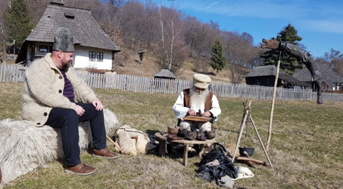 În 2012, Alexandru Ilinca şi-a deschis un atelier de opincărie în curtea casei sale, la ieşirea din Râmnicu Vâlcea spre Sibiu. Deţine această ştiinţă a opincăritului, dar şi de unde a învăţat meşteşugul acesta şi când s-a apucat de prima opincă ne povesteşte chiar el: „Fac parte din generaţia în care se transmiteau meşteşugurile de la tată la fiu. Eu sunt născut în comuna Orleşti, judeţul Vâlcea. De câtva timp, m-am stabilit din nou acolo, la origini, pentru că îl mai am pe taică-meu, care are 96 de ani şi mai are nevoie de ajutor din partea mea. Tata era agricultor, dar lucra opinci şi le lucra cel mai bine, iar eu, cam la 6 ani mi-am făcut prima opincă – da, e adevărat, nu la nivelul cum ar fi opinca de purtat, ci aşa cum am putut, copil fiind. Am mai exersat pe parcurs, am mai făcut apoi, până ce a ieşit bine”.   Lumea nu ştie, poate, dar vâlceanul Alexandru Ilinca e singurul opincar din lumea asta care a încălţat un prinţ, care a mai şi devenit rege între timp... „Păi înseamnă că opincile mele poartă noroc celor care le cumpără sau le oferă!”, punctează simpaticul meşter. Şi preşedintele Franţei, domnul Macron şi soţia lui au primit opinci de la el, care îşi aminteşte emoţionanta întâlnire cu preşedintele francez.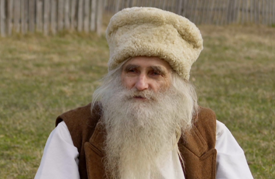 Tot de la Alexandru Ilinca aflăm că lanţurile antiderapante au fost prima dată folosite pentru opinci, abia apoi pentru autoturisme. Greu de imaginat cum puteau fi purtate opincile iarna... ne demonstrează acelaşi meşter iscusit: „Cu ajutorul unei sfori de cânepă, se fac noduri şi se lega acea sfoară peste opinci. A fost bună până la un moment dat, până a apărut metalul ăsta, lanţurile, care au luat locul sfoarii de cânepă. Omul lua o bucată din lanţul câinelui şi cu ajutorul aţei de cânepă îşi lega lanţul peste opinci. Şi s-a schimbat treaba, nu mai aluneca. Avea aderenţă mai mare. Aşa că originea lanţului antiderapant e de la opinci, de la opincari.”   Oraşul Râmnicu Vâlcea mai este cunoscut în întreaga ţară pentru efervescenţa artistică, dar şi pentru faptul că aici se organizează unele dintre cele mai importante festivaluri din ţară. Doar două exemple: Brezoi Blues Festival şi mai nou reînviatul Constelaţii Rock. Formaţia rock vâlceană Civic Rebels & Cristi Tabără cântă în exclusivitate pentru telespectatori o piesă de pe ultimul lor album, „Valea Lotrilor”.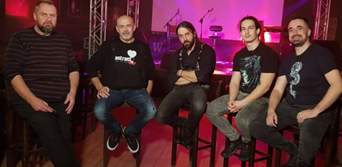 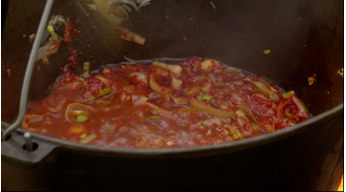 Iar de la muzica rock trecem la gastronomia oltenească şi vedem cum se găteşte la ceaun limbă cu praz şi măsline, o reţetă absolut spectaculoasă. Aşadar, o ediţie de neratat „Exclusiv în România” plină de sunet, culoare şi savoare în Oltenia - duminică, 2 aprilie, de la ora 17.00, la TVR 1.*  *  *Tehnofavorit și Ikon Ideea: unde-s doi, puterea crește , Ferma , 29 martie 2023 - Ikon Ideea a achiziționat producătorul de utilaje agricole Tehnofavorit. Împreună, cele două companii creează o platformă industrială puternică și competitivă, cu peste 160 de angajați, dintre care 25 în departamentele de proiectare.Fuziunea celor două companii reprezintă o mișcare strategică a Ikon Ideea de consolidare a poziției în industria locală de profil. Împreună, Ikon Ideea și Tehnofavorit formează o echipă puternică.  Calitate la un preț corect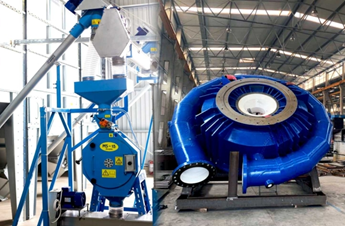 Unul dintre obiectivele noastre este de a oferi fermierului român produse de cea mai bună calitate la un preț corect, cu tehnologie de ultimă generație.Dorim să dezvoltăm noi produse, astfel încât să fim mereu la vârful inovației. Colaborarea noastră cu USAMV Cluj și cu Universitatea Tehnică ne ajută să menținem un nivel înalt de inovație și să dezvoltăm soluții noi. Competitivitate și plusvaloare Industria românească are capacitatea de a livra produse competitive și de înaltă calitate, iar exporturile noastre cresc constant. Suntem mândri să fim parte din această industrie și să contribuim la dezvoltarea ei în mod pozitiv.Credem cu tărie în capacitatea industriei românești de a se reinventa, a se dezvolta și a se adapta la schimbările din piață și suntem convinși că vom continua să aducem inovație și valoare adăugată prin echipamentele noastre. Împreună cu echipa noastră talentată și partenerii noștri de încredere suntem gata să facem față oricăror provocări și să contribuim la creșterea și dezvoltarea industriei agricole din România. Planuri de viitor Ikon Ideea și Tehnofavorit își propun să îmbunătățească și să extindă gama de produse și de servicii oferite, să își crească prezența pe piața europeană și să își consolideze poziția pe piața românească. Departamentele de proiectare ale companiei oferă oportunitatea de a crea soluții personalizate pentru clienți și de a satisface nevoile specifice ale fiecărei ferme. MIȘCARE STRATEGICĂ IMPORTANTĂ În concluzie, fuziunea dintre Tehnofavorit și Ikon Ideea reprezintă o mișcare strategică importantă pentru ambele companii. Combinarea experienței și a expertizei celor două echipe și investițiile în tehnologie, inovație și dezvoltarea personală și profesională a angajaților vor contribui la creșterea competitivității echipamentelor Tehnofavorit pe piața europeană și pe piața românească.• Tehnofavorit este singurul producător român de echipamente de erbicidat și de echipamente pentru procesarea hranei în fermele zootehnice. Cu o lungă experiență în aceste domenii și peste 70 de angajați, Tehnofavorit a devenit o marcă de încredere în industria agricolă românească.• Ikon Ideea are o experiență de 20 de ani în producția de confecții metalice, infrastructură și hidroechipamente sudate. Principala lor piață de export este Norvegia, unde cerințele de calitate sunt foarte ridicate. un articol de TEHNOFAVORIT , mai multe pe această temă www.tehnofavorit.ro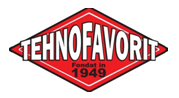 *  *  *Kaufland România și FDSC au lansat capania ”În Stare de Bine”, meatmilk , 29 martie 2023   Bugetul total crește cu 200.000 de euro față de ediția de anul trecutExistă trei apeluri de proiecte, primul fiind lansat luni, 27 martie, cu un buget de 600.000 de euro pentru inițiative în cele trei direcții-cheie ale programului: cultură, sport și viață sănătoasăValoarea maximă a granturilor nerambursabile acordate a crescut la 60.000 de euro, de la 50.000 de euro anul trecut, iar durata proiectelor este de 10 luniAplicațiile pot fi depuse până pe 21 aprilieKaufland România și Fundația pentru Dezvoltarea Societății Civile (FDSC) anunță lansarea ediției 2023 a programului de granturi pentru ONG-uri, În Stare de Bine, pentru care alocă în total 1,2 milioane de euro în finanțări nerambursabile, cel mai mare buget din istoria de șase ani a acestui program.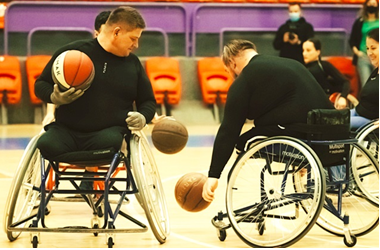 Comparativ cu ediția din 2022, fondul pus la dispoziție în acest sens de Kaufland România a crescut cu 200.000 de euro. Pentru primul apel bugetul se ridică la 600.000 de euro, iar valoarea maximă a granturilor nerambursabile care vor fi acordate este de asemenea majorată până la 60.000 de euro, cu 10.000 de euro peste nivelul de anul trecut.Implementat de FDSC, programul În Stare de Bine are ca obiectiv reducerea inegalităților sociale prin intermediul activităților de tip cultural, sportiv sau care susțin ori promovează o viață sănătoasă, în beneficiul grupurilor sau comunităților vulnerabile.Pentru primele două apeluri, selecția proiectelor câștigătoare va fi realizată printr-un concurs (pitch) în cadrul căruia ONG-urile selectate vor fi invitate să își prezinte inițiativele în fața unui comitet de evaluare format din membrii comitetului CSR Kaufland România și membrii FDSC.A treia rundă de finanțare este alocată apelului special #ÎnStareSăAjut, care dispune de un buget total de 200.000 de euro. Acesta vizează o prioritate socială specifică la nivel național sau regional, care va fi anunțată odată cu lansarea apelului.În acest an, programul finanțat de Kaufland România va susține, în premieră, inițiative care integrează conceptulde intersecționalitate. De exemplu, inițiativele care au în vedere îmbunătățirea rezultatelor școlare ale elevilor romi ar trebui să ia în considerare nu doar situația materială precară a familiilor din care provin acești copii, ci și aspecte specifice acestei comunități etnice, precum discriminarea la care sunt supuși atât copiii, cât și părinții, accesul precar sau inexistent la educație preșcolară și servicii sociale și medicale, lipsa documentelor de identitate, izolarea (traiul în enclave urbane de tip ghetou) etc. Toate aceste aspecte particulare se „intersectează” (de unde și termenul de „intersecționalitate”) și complică situația acestor copii, necesitând abordări integrate, pe mai multe dimensiuni.Această nouă componentă pe care am adăugat-o la ediția din acest an a programului, alături de majorarea bugetului total, reflectă preocuparea Kaufland România pentru stimularea unor inițiative sustenabile. Avem în vedere în mod special acele grupuri și comunități vulnerabile afectate de mai mulți factori defavorizanți ce acționează simultan – de la discriminarea pe criterii etnice, de gen, de vârstă sau de orientare sexuală la statutul socio-economic precar și/sau mediul de rezidență. Pentru unii dintre acești beneficiari, cum ar fi de exemplu fetițele rome din mediul rural, șansele de a reuși în viață sunt extrem de mici. Ca să ajungă să studieze la facultate acești copii trebuie să traverseze obstacole precum riscul de abandon școlar, pragul admiterii la liceu, costurile navetei la liceu, admiterea la facultate și costurile asociate celor trei ani de studii etc. Toate acestea se suprapun cu discriminarea pe criterii etnice, cu care se vor confrunta zilnic, și cu aceea de gen. În aceste condiții, credem că este esențial să sprijinim acele intervenții care adopă o perspectivă intersecțională, transmite Katharina Scheidereiter, Manager CSR pentru Kaufland România și Moldova. Detalii despre program și apelurile de proiecte vor fi oferite online într-o sesiune publică de informare, pe data de 3 aprilie. În plus, acestea pot fi găsite pe site-ul programului, www.instaredebine.ro.Rezultatele programului În Stare de Bine în ultimii cinci ani:115 ONG-uri finanțate5 milioane de euro alocați ca finanțare pentru comunități sustenabile157 de inițiative în domeniile cultură, sport și viață sănătoasă2 ediții #ÎnStareSăAjut (finanțare pentru intervenții în legătură cu efectele pandemiei – 2020, respectiv finanțare pentru intervenții de sprijin a refugiaților din Ucraina – 2022)4 ediții ale programului Creștem ONG-uri #ÎnStareDeBine, program de dezvoltare organizațională pentru ONG-uri, la care au participat 134 de organizații*  *  *Plantare arpagic: sortarea si dezinfectarea , De Antonio Zaharia , 29 martie 2023  Primavara este un moment prielnic sa plantam arpagicul in gradina. Pentru a avea o recolta frumoasa este important sa tratam ceapa si usturoiul inainte de a le pune in pamant. Iata ce ar trebui sa facem.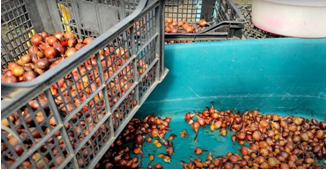 Inainte de toate, se recomanda sa dezinfectam arpagicul intr-o solutie cu apa si bicarbonat. „O lingura rasa de bicarbonat intr-un litru de apa si am sterilizat toata ceapa si usturoiul”, se explica in videoclipul postat de canalul La Tara.Alte metode de dezinfectare a arpagiculuiPutem utiliza sarea. La fel, o lingura rasa la un litru de apa. Se inmoaie bulbii in acea solutie, timp de 2-3 ore.O alta metoda ar fi cu zeama bordeleza, sulfatul de cupru (o lingura la 10 litri de apa).Dimensiunea optima a arpagiculuiDin pacate, de cele mai multe ori, vom avea marimi diferite a cepei, de la arpagic foarte mic, la capatani mari. Marimea potrivita pentru semanat este la 1,25 cm diametru (pentru ceapa de iarna).Daca ne dorim mai degraba ceapa de frunze atunci putem folosi arpagicul mai mare.Distanta de plantare intre bulbiSe recomanda sa punem la 10 cm intre bulbi. Anul trecut a fost la 7-8 cm, dar acum alegem sa o plantam putin mai mare, pentru a fi mai aerisita.Distanta intre randuri poate sa fie de 25 – 30 cm.De asemenea, putem spune ca o ceapa mai mare ca diametru se va pastra mai putin pe parcursul timpului. Cel mai bine puteti pastra cepele de dimensiuni mici, medii.Târgul de Paște din Capitală: unde se desfășoară și în ce perioadă , Wall-Street29 Martie 2023 , 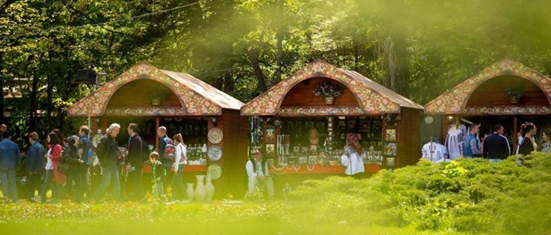 Ediția a 11-a a Târgului oficial de Paște al Capitalei, „Tradiții și Flori de Sărbători”, se va organiza în perioada 07 – 17 aprilie 2023, în Parcul Regele Mihai I, între intrarea Charles de Gaulle și Expo Flora, pe aleile principale, anunță Primăria Municipiului București.Evenimentul se adresează bucureștenilor, dar și turiștilor, și își propune să valorifice arta populară și tradițiile autentice, adunând producători și meșteșugari din toate colțurile țării. Târgul oficial care marchează sărbătorile pascale se organizează anual de mai bine de un deceniu. În fiecare zi, între orele 10:00 și 21:00, vizitatorii vor putea descoperi, la cele peste 75 de căsuțe din cadrul evenimentului, obiecte meșteșugărești și produse culinare. În cadrul târgului, publicul va găsi sute de produse tradiționale, precum: ouă încondeiate și decorate tradițional, ii, icoane pictate, obiecte din piele, ceramică, sticlă și lemn, accesorii și bijuterii și decorațiuni pentru masa de Paște, cozonaci, prăjituri de casă, pască, produse apicole, dulcețuri și zacuști etc.De asemenea, timp de 11 zile, meșterii populari vor dezvălui, în spațiul expozițional, secretele tehnicilor folosite, publicul având ocazia să participe la demonstrații de încondeiere a ouălor de Paște, de realizare a unor obiecte și decorațiuni din pănușă sau de prelucrare a lemnului, pentru obținerea diverselor obiecte din gospodărie. Copiii sunt așteptați și ei în cadrul evenimentului pentru a lua parte la atelierele de creație, unde vor avea putea realiza decorațiuni tematice. Târgul de Paște este un eveniment cu intrare liberă organizat prin CREART   Vor fi peste 75 de căsuțe cu diverse produse în cadrul târgului 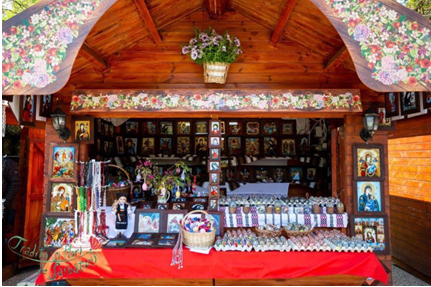 *  *  *Piața globală de Aronia se așteaptă să continue trendul de creștere în 2023  29 Martie 2023Creșterea cererii pentru produse naturale și nutritive conduce extinderea pieței de Aronia  Piața de fructe Aronia este pregătită să-și mențină traiectoria ascendentă în 2023 și anii ce urmează, conform unui raport recent de piață. Raportul prognozează o creștere anuală compusă (CAGR) de 5,5% între 2018 și 2030, indicând un viitor strălucit pentru industrie.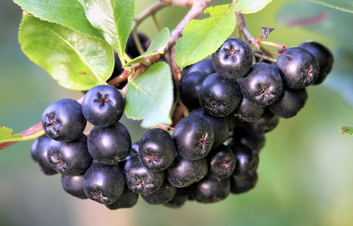 Fructele Aronia sunt o sursă naturală de antioxidanți și polifenoli, ceea ce ajută la prevenirea bolilor cronice, cum ar fi cancerul, diabetul și bolile de inimă. Creșterea conștientizării beneficiilor pentru sănătate ale fructelor Aronia a dus la o creștere a cererii pentru produse pe bază de Aronia, cum ar fi suc de aronia, gemuri și produse de patiserie. Sucul de Aronia, în special, a devenit o băutură sănătoasă populară printre consumatori.Unul dintre principalii factori care conduc la creșterea pieței de Aronia este interesul în creștere pentru produsele naturale și organice. Consumatorii devin tot mai conștienți de sănătate și caută opțiuni mai sănătoase în dieta lor. Aronia este o sursă naturală de vitamine și minerale, ceea ce le face o alegere populară pentru consumatorii preocupați de sănătate.Industria alimentară și de băuturi a recunoscut, de asemenea, potențialul fructului Aronia. Aronia este cunoscută pentru gustul lor distinct de aciditate, ceea ce le face un ingredient popular în producția de vin, bere și alte băuturi.O altă industrie care a înregistrat o creștere pe piața de Aronia este industria cosmetică. Fructele de Aronia sunt bogate în antioxidanți, ceea ce le face un ingredient popular în produsele pentru îngrijirea pielii, cum ar fi creme și seruri. Proprietățile anti-îmbătrânire ale fructului Aronia le fac un ingredient căutat în industria cosmetică.Cu toate acestea, rămân provocări pe piața de Aronia. Una dintre principalele provocări este oferta limitată de Aronia, ceea ce poate duce la fluctuații de prețuri și poate împiedica creșterea pieței. În plus, conștientizarea și educarea consumatorilor despre beneficiile Aronia sunt încă insuficiente, ceea ce poate afecta cererea pentru produse pe bază de Aronia.În ciuda acestor provocări, se așteaptă ca piața de Aronia să continue trendul său de creștere în 2023 și dincolo de acesta. Pe măsură ce mai mulți consumatori devin conștienți de beneficiile pentru sănătate și utilizările versatile ale fructului Aronia, se așteaptă o creștere a cererii pentru produse pe bază de Aronia, inclusiv suc de Aronia. Această creștere va prezenta noi oportunități pentru afacerile din industria alimentară și de băuturi, industria cosmetică și alte industrii conexe."Pe măsură ce consumatorii caută din ce în ce mai mult produse alimentare și de înfrumusețare naturale și sănătoase, piața de Aronia este pregătită pentru o creștere semnificativă în 2023 și dincolo de acesta", a declarat Maya, de la aronia.com.ro . "Suntem dedicați furnizării de Aronia și produse de înaltă calitate, inclusiv suc de Aronia, pentru a satisface cererea în creștere și a susține creșterea afacerilor".În concluzie, piața de Aronia este o piață emergentă cu un potențial semnificativ în 2023 și dincolo de acesta. Afacerile care se poziționează în această piață acum vor fi bine poziționate pentru succes în viitor.*  *  *Deputații au adoptat o lege privind protejare a "arborilor remarcabili"S.R.   Plenul Camerei Deputațilir, for decizional în acest caz, a adoptat miercuri un proiect de lege inițiat de PNL și USR privind protecția arborilor remarcabili.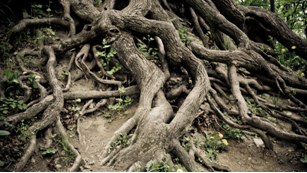 S-au înregistrat 254 de voturi "pentru" și o singură abținere.Potrivit legii, prin arbori remarcabili se înțelege "arborii din afara fondului forestier național, inclusiv din intravilanul localităților, care o valoare cultural-istorică documentată, pentru zonă și comunitate, fiind legați de un eveniment istoric sau de o personalitate, de o întâmplare istorică sau de o legendă" și care îndeplinesc cel puțin una dintre următoarele caracteristici: au o circumferință minimă a trunchiului, măsurată la 130 cm de sol în amonte, au vârsta de minimum 160 de ani, stabilită în baza datelor înscrise în amenajamentele silvice sau a altor documente, precum și a determinărilor și măsurătorilorDe asemenea prevederile prezentei legi sunt obligatorii pentru proprietarii și deținătorii cu orice titlu de teren cu vegetație forestieră din afara fondului forestier național, inclusiv din intravilanul localităților, cu excepția proprietăților private din intravilanul localității.Tăierea și valorificarea arborilor remarcabili, indiferent de proprietate, este permisă numai în următoarele cazuri:a) arborele remarcabil este complet uscat, cu excepția cazurilor în care extragerea lemnului mort este interzisă;b) arborele remarcabil este dezrădăcinat din cauze   naturale, cu excepția cazurilor în care extragerea arborilor doborâți este interzisă;c) arborele remarcabil pun în pericol siguranța oamenilor și a bunurilor și nu există altă modalitate de a reduce acest risc, în urma unei evaluări făcute de către autoritatea responsabilă.Avizul de marcare pentru tăiere se solicită de către administratorii silvici, autorității publice centrale pentru silvicultură. În cazul eliberării unui aviz favorabil acesta va conține și termenul în care arborele va fi tăiat, iar în 30 de zile de la data intrării în vigoare a prezentei legi se vor elabora și publica prin ordin comun al miniștrilor Mediului și Dezvoltării Rurale și Administrației norme de aplicare.Totodată, proprietarii privați vor fi despăgubiți, la cerere, pentru arborii remarcabili înscriși în Catalogul arborilor remarcabili.Mai multe detalii despre proiectul care merge acum la promulgare la președinte - aici.*  *  *KERNER PREMIUM 2022 Villa Vinea  , ALB , LINISTIT , 750ML , 13% , KERNER , ROMANIA*  *  *David Alb, CEO Senneville, producător de prăjituri și patiserie, se extinde puternic și în afara țării: Bunicul și bunica au început acum 30 de ani această afacere Profit.ro Profit.ro scris astăzi, 07:23  https://www.profit.ro/profit-live/video-profit-live-david-alb-ceo-senneville-producator-de-prajituri-si-patiserie-se-extinde-puternic-si-in-afara-tarii-bunicul-si-bunica-au-inceput-acum-30-de-ani-aceasta-afacere-21079414 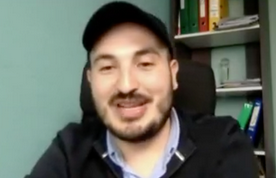 Business-ul de familie Senneville, pornit în urmă cu circa 30 de ani, care produce prăjituri și produse de patiserie, se extinde puternic și în afara țării și țintește dublarea cifrei de afaceri în 2023. „Bunicul meu împreună cu bunica mea a început acum 30 de ani această afacere, o brutărie care și-a desfășurat activitatea într-un mod ascendent, liniar. Au intrat și părinții mei în activitate. Prin 2014 am intrat și eu și, având în vedere că asta e o afacere foarte bună și de viitor pentru că toată lumea trebuie să mănânce, am început să pivotăm cu tot felul de activități conexe, precum partea de deserturi, partea de patiserie etc. Din cauza dezvoltării masive pe zona de patiserie și deserturi am renunțat anul trecut la producția de panificație”, spune, la emisiunea PROFIT LIVE de la PROFIT NEWS TV, David Alb, CEO Senneville. Compania are în prezent o unitate de producție la Timișoara, de unde distribuie produsele pe mai mult canale de vânzare. „Lucrăm la o nouă unitate de producție care va veni în viitorul apropiat”, spune acesta. David Alb afirmă că pandemia, deși a afectat semnificat business-ul, a venit și cu câteva avantaje. „Până la momentul respectiv ne vindeam produsele noastre în locații proprii și la evenimente. Anul 2020 a început fabulos, cu o grămadă de contracte semnate, locații în creștere și a venit pandemia care ne-a lovit. A trebuit să ne adaptăm la secundă. Și atunci, am intrat pe noi canale de vânzare, lucru care ne-a adus o grămadă de beneficii. În primul rând am intrat pe retailul mare, lucrăm în momentul de față cu trei dintre cei mai mari retaileri din România, Profi, Carrefour și Mega Image. Deservim aproape 1.000 de locații fizice ale acestor retaileri”, precizează antreprenorul. De la finalul anului trecut, compania a început livrările și către platformele logistice, întâi către Profi, apoi către Carrefour și poartă discuții cu alți mari retaileri. „Retailul e unul dintre cei mai importanți piloni de business pentru noi la ora actuală. Acolo am început tot cu brandul Senneville, dar ne-am dat seama că e nevoie de altceva pe retail și am dezvoltat Arca, un brand accesibil”, adaugă acesta. De asemenea, tot cu finalul anului trecut, producătorul Senneville a început să și exporte produsele în țările cu cele mai mari comunități de români. „Deja am un departament în cadrul companiei care se ocupa exclusiv de exporturi și lucrurile merg din ce în ce mai bine și pe zona asta. Există o diaspora puternică. Vorbim de Italia, cu peste un milion de români, Spania, cu aproape un milion, Germania are circa 700.000 de români, UK, la fel. Suntem a 5-a țară din lume cu cea mai puternică diaspora raportat la numărul de locuitori. Și de ce să nu le ducem gustul de acasă mai aproape de ei. Asta a fost ideea. Românii noștri doresc savarinele tradiționale, amandinele. Avem însă și clienți în Luxembourg și Danemarca”, spune David Alb. Anul trecut, compania a înregistrat o cifră de afaceri de aproximativ 2,5 milioane de euro, iar pentru 2023 țintește să depășească 4 milioane de euro. „Primul trimestru arată foarte bine. Creșterea va veni în principal din diaspora. Chiar de săptămâna asta am început vânzările în forță pe diaspora. Până acum, bugetul și încasările s-au făcut bazându-ne pe cei trei piloni pe care deja suntem bine împământeniți: diviza de locații proprii care sunt în creștere și care are rezultatele cele mai bune atât la nivel de cifră de afaceri, cât și ca profitabilitate, avem după aceea zona de evenimente și extinderea pe platformele retailerilor. Și acum diaspora, unde văd o creștere exponențială”, precizează acesta. În cadrul businessului Senneville lucrează aproximativ 100 de persoane. „Garantat până la finalul anului vom mai angaja câteva zeci. Avem o relație fabuloasă pe toate departamentele de personal pentru că investim în oameni”, punctează CEO-ul. Afla mai multe despre

 *  *  *Târg de Florii la Muzeul Satului Muzeul Național al Satului „Dimitrie Gusti” invită vizitatorii să se alăture evenimentelor de primăvară la târgul de Florii, care se va desfășura în zilele de 8 și 9 aprilie 2023, intitulat „Vin Floriile cu Soare și Soarele cu Florii”. În afară de tradiționalul târg al meșterilor populari, cei care trec pragul muzeului în această perioadă vor putea participa la diverse activități: lansare de carte, demonstrație de pictat ouă de Paști, demonstrație de bătut toaca, spectacol de pricesne și multe altele.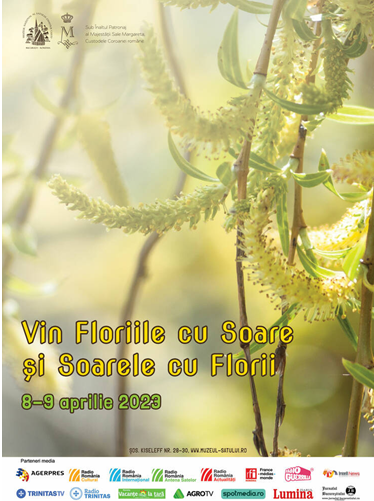 Sursa imaginii:  Muzeul Național al Satului „Dimitrie Gusti”Pe Scena Dumitra vor evolua artiști și ansambluri de muzică populară românească precum Ion Crețeanu, Narcisa Băleanu, Florin Pârlan, Maria Băndoiu, Gabriel Dumitru, Florin Ologeanu, Ansamblul Fluierașii din Dobrotești, Ansamblul Acidava, Ansamblul Călușarii, Fanfara Telciu.Cei interesați de povești vor putea participa la atelierul de storytelling organizat de autoarea Cristina Andone, membru al asociației De Basm. Asociaţia Scriitorilor pentru Copii şi Adolescenţi din România și unul dintre cei mai titrați autori de cărți pentru copii. Mai multe detalii, aici: https://muzeul-satului.ro/events/o-poveste-pentru-fiecare-atelier-de-storytelling/.Deoarece ne vom afla cu o săptămână înaintea Sărbătorilor pascale, Părintele Gruia Mihail Zamfirescu ne va vorbi despre semnificația Paștilor, cel mai important praznic din calendarul creștin. Duminică, 9 aprilie, începând cu ora 9:00, la Biserica Turea din Satul Nou va avea loc Sfânta Liturghie de Florii.În cele două zile ale evenimentului, între orele 9:00 și 19:00, meșterii populari vă vor aștepta pe aleile muzeului cu obiecte de artizanat. Mai multe detalii: https://muzeul-satului.ro/events/vin-floriile-cu-soare-si-soarele-cu-florii-6/.Expoziția 1907. Noi vrem pământ, 28 martie – 14 mai 2023, Sala Tancred Bănățeanu, Muzeul Național al Țăranului Român   Sursa imaginii: Muzeul Național al Țăranului Român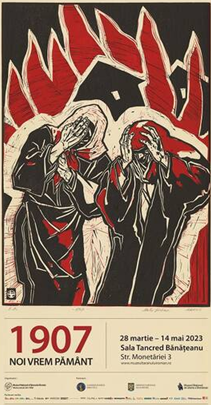 Muzeul Național al Țăranului Român vă așteaptă marți, 28 martie 2023, de la ora 18.00, la Sala Tancred Bănățeanu, la vernisajul expoziției 1907. Noi vrem pământ.„1907” este un „fulger” care luminează și revelează întreaga societate românească, o descărcare de tensiune și de energie care va pune întreaga elită politică și intelectuală în fața unei explozii sociale și politice fără precedent. Răscoala va fi considerată, de altfel, ca fiind un pericol existențial pentru statul român, ceea ce va și duce la o politică de represiune drastică, umbrită, pe alocuri, de acte de violență extremă și irațională, care vor răspunde în oglindă violenței iraționale a izbucnirii revoltei țărănești. Carol I însuși îi va spune lui Alexandru Marghiloman, într-o discuție avută în 22 martie 1907: „Toată România trebuie refăcută, căci totul s-a înecat”.Răscoala este un revelator al feței nevăzute a societății, al tensiunilor și al problemelor insolubile ale unei clase care nu se bucura atunci nici de reprezentare politică, nici de discurs public, nici de vreo imagine publică. Țăranul era un actor mut al propriei drame. Răscoala zguduie societatea românească și are darul de a pune față în față actori sociali care altfel erau invizibili unii altora. Chestiunea țărănească redevine atunci presantă și de neocolit. Mișcarea țăranilor a reprezentat, de asemenea, un eveniment epocal în istoria socială, politică și constituțională a statului român. Practic, se poate spune că, dacă din punctul de vedere al arhitecturii moderne a statului român, lucrurile fuseseră complet redesenate pe parcursul a cei peste 50 de ani de după Unirea Principatelor de la 1859, din punct de vedere social însă, al etern discutatei „chestiuni agrare”, situația era, fără îndoială, nerezolvată, mereu tensionată. Ion Luca Caragiale scria în celebrul său articol din Die Zeit, „1907 din primăvară până-n toamnă”, o teribilă diatribă: „Zilele acestea se deschide Parlamentul (am arătat mai sus de unde derivă așa numita reprezentațiune națională), ales în urma strașnicei represiuni a răscoalelor, să avizeze asupra răului de care s-a dovedit în destul cât sufere țara.După cele ce vedem până în ultimele momente, toți bărbații noștri de Stat, dela nulități până la somități, precum și toată presa noastră, urmează a crede că la noi n-ar fi vorba decât de o chestiune economică — adică țara n-ar avea alte nevoi decât economice; nu i-ar mai lipsi Statului nostru, ca să-i meargă perfect de bine, decât niște reforme economice... În adevăr, lucru de mirare ! Cum nu văd oamenii că mai mare amăgire nu se poate?... Cine ar putea tăgădui importanța chestiunilor economice ? Dar de asta mai e vorba acum?Oricâte reforme s-ar face în această direcție, unele mai ingenioase sau mai simpliste, mai mult sau mai puțin originale, decât altele — toate vor fi doar niște paliative. Răul de care sufere țara va rămânea, cum am mai spus, și va coace cu cât mai acoperit cu atât mai adânc Țara are nevoie de o fundamentală reformă politică. Ba, ceva mai mult: cu cât pentru moment starea intereselor materiale i se va îmbunătăți, cu cât echilibrul acestora se va repara provizoriu, cu atât nevoile mentale și morale vor deveni mai imperioase și deci mai violent strigătoare; — fiindcă tot răul vine numai și numai de la falsa alcătuire politică, ce nu se mai poate ținea astăzi în picioare — de la deplorabila noastră sistemă oligarhică, fără restrângere de număr, fără limite de ranguri, fără rațiune istorică, fără tradiție și fără posibilitatea de a și le crea măcar cu timpul; având pentru viața publică, pentru interesele generale ale Statului, toate păcatele oligarhiilor senile și putrede și neavând vreunul dintre meritele oligarhiilor voinice și sănătoase.”Prin expoziția 1907. Noi vrem pământ, Muzeul Țăranului își propune astfel o privire retrospectivă obiectivă și multiplu focalizată care să readucă, în peisajul cultural național, atenția asupra acestor evenimente, asupra importanței lor, asupra caracterului lor tragic pentru întreaga societate românească. Țărănimea, văzută mereu ca o „mare mută”, izbucnește exploziv în istoria fericită a Regatului României, care tocmai aniversase 40 de ani de domnie a regelui Carol I, sfâșiind tabloul edulcorat al unei epoci care era, indiscutabil, o epocă de dezvoltare și de consolidare a României. Expoziția va avea un discurs menit să dea imaginea tuturor actorilor implicați ai epocii, să releve mizele politice, sociale și economice, să ofere un parcurs al evenimentelor, al discursurilor și al vocilor distincte, al opiniilor și al imaginilor despre eveniment.Expoziția va putea fi vizitată la Sala Tancred Bănățeanu, până la 14 mai 2023, de marți până duminică, între orele 10.00 și 18.00. Lunea și sărbătorile legale este închis.  Prețul biletului de intrare: adulți - 12 lei; pensionari - 6 lei; elevi și studenți, posesori ai cardului Euro 26, în vârstă de până la 30 de ani, persoanele adulte cu handicap mediu sau ușor - 3 lei*  *  *Cei mai frumoși câini ciobănești din țară se aleg în Bran, la sfârșitul săptămânii / 250 de mioritici vor participa la un concurs național dedicat acestei rase , Orașul meu , 29 Martie 2023   Bran va găzdui la finalul acestei săptămâni un concurs național la  care vor fi premiați cei mai frumoși câini ciobănești, relatează Agenția de presă Rador.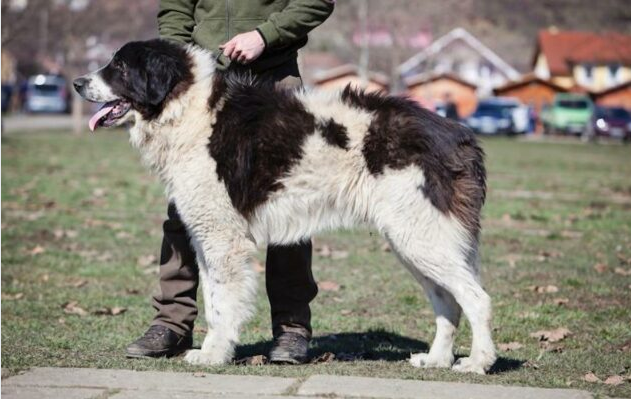 Mai multe comisii specializate vor monitoriza sâmbătă peste 250 de mioritici care au fost înscriși până acum la campionatul național. Este cel mai mare număr de patrupede înscrise la concurs în ultimii ani.”Zona Branului și tot culoarul Rucăr – Bran este un nucleu de creștere a ciobăneștilor românești, lucru care se vede în numărul mare de câini înscriși. Există o comisie de arbitri la fiecare ring, de minimum doi arbitri la fiecare ring, care urmăresc ca genotipul câinelui să fie tipic rasei, urmăresc mușcătura, urmăresc caracteristicile specifice fiecărei rase în parte“, a declarat Radu Tudor, președintele asociației Uniunea Chinologică Royal.Duminică are loc expoziția multi-rasă, la care vor participa câini din mai multe rase, chiar și internaționale.https://www.mediafax.ro/life-inedit/foto-spectaculos-un-artist-creeaza-protrete-ale-unor-insecte-si-animale-folosind-flori-frunze-si-seminte-21744956/galerie?foto=11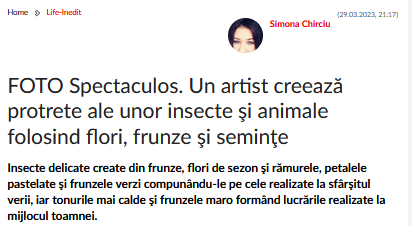 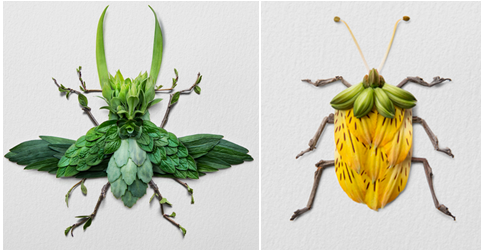 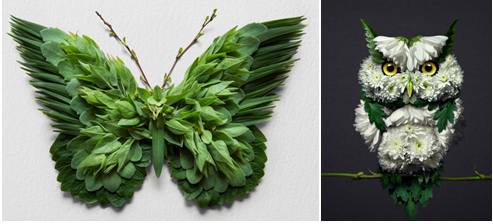 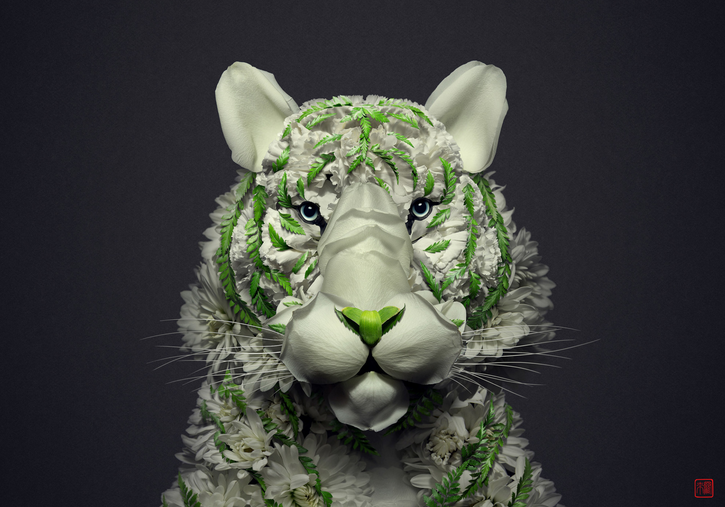 *  *  *1 EUR4.94791 USD4.5594Legislaţie românească Normele metodologice pentru aplicarea titlului I din Legea nr. 17/2014 privind unele măsuri de reglementare a vânzării terenurilor agricole situate în extravilan şi de modificare a Legii nr. 268/2001 privind privatizarea societăţilor ce deţin în administrare terenuri proprietate publică şi privată a statului cu destinaţie agricolă şi înfiinţarea Agenţiei Domeniilor Statului în scopul obţinerii avizului specific al Ministerului Apărării Naţionale din 12.05.2014 , Ministerul Agriculturii şi Dezvoltării Rurale - MADR  Modificat de Ordin 26/2023 la 27.03.2023Ordinul nr. 719/740/M.57/2333/2014 privind aprobarea normelor metodologice pentru aplicarea titlului I din Legea nr. 17/2014 privind unele măsuri de reglementare a vânzării terenurilor agricole situate în extravilan şi de modificare a Legii nr. 268/2001 privind privatizarea societăţilor ce deţin în administrare terenuri proprietate publică şi privată a statului cu destinaţie agricolă şi înfiinţarea Agenţiei Domeniilor Statului , Ministerul Agriculturii şi Dezvoltării Rurale - MADR Modificat de Ordin 26/2023 la 27.03.2023Ordinul nr. 52/644/1.176/2023 pentru aprobarea bugetului de venituri şi cheltuieli pe anul 2023 al S.C. PISCICOLA - S.A. Călăraşi din coordonarea Agenţiei Naţionale pentru Pescuit şi Acvacultură, Ministerul Finanţelor Publicat în Mof I nr. 251 din 27.03.2023. A intrat în vigoare la 27.03.2023Ordinul nr. 26/278/M.7/2.717/2023 pentru modificarea anexei nr. 2 la Ordinul viceprim-ministrului, ministrul agriculturii şi dezvoltării rurale, al viceprim-ministrului, ministrul dezvoltării regionale şi administraţiei publice, al ministrului apărării naţionale şi al viceprim-ministrului, ministrul culturii, nr. 719/740/M.57/2.333/2014 privind aprobarea normelor metodologice pentru aplicarea titlului I din Legea nr. 17/2014 privind unele măsuri de reglementare a vânzării terenurilor agricole situate în extravilan şi de modificare a Legii nr. 268/2001 privind privatizarea so cietăţilor ce deţin în administrare terenuri proprietate publică şi privată a statului cu destinaţie agricolă şi înfiinţarea Agenţiei Domeniilor Statului, Ministerul Agriculturii şi Dezvoltării Rurale - MADR Publicat în Mof I nr. 251 din 27.03.2023. A intrat în vigoare la 27.03.2023Ordinul nr. 26/278/M.7/2.717/2023 pentru modificarea anexei nr. 2 la Ordinul viceprim-ministrului, ministrul agriculturii şi dezvoltării rurale, al viceprim-ministrului, ministrul dezvoltării regionale şi administraţiei publice, al ministrului apărării naţionale şi al viceprim-ministrului, ministrul culturii, nr. 719/740/M.57/2.333/2014 privind aprobarea normelor metodologice pentru aplicarea titlului I din Legea nr. 17/2014 privind unele măsuri de reglementare a vânzării terenurilor agricole situate în extravilan şi de modificare a Legii nr. 268/2001 privind privatizarea so cietăţilor ce deţin în administrare terenuri proprietate publică şi privată a statului cu destinaţie agricolă şi înfiinţarea Agenţiei Domeniilor Statului, Ministerul Culturii Publicat în Mof I nr. 251 din 27.03.2023. A intrat în vigoare la 27.03.2023Ordinul nr. 26/278/M.7/2.717/2023 pentru modificarea anexei nr. 2 la Ordinul viceprim-ministrului, ministrul agriculturii şi dezvoltării rurale, al viceprim-ministrului, ministrul dezvoltării regionale şi administraţiei publice, al ministrului apărării naţionale şi al viceprim-ministrului, ministrul culturii, nr. 719/740/M.57/2.333/2014 privind aprobarea normelor metodologice pentru aplicarea titlului I din Legea nr. 17/2014 privind unele măsuri de reglementare a vânzării terenurilor agricole situate în extravilan şi de modificare a Legii nr. 268/2001 privind privatizarea so cietăţilor ce deţin în administrare terenuri proprietate publică şi privată a statului cu destinaţie agricolă şi înfiinţarea Agenţiei Domeniilor Statului, Ministerul Dezvoltării, Lucrărilor Publice şi Administraţiei Publicat în Mof I nr. 251 din 27.03.2023. A intrat în vigoare la 27.03.2023Ordinul nr. 52/644/1.176/2023 pentru aprobarea bugetului de venituri şi cheltuieli pe anul 2023 al S.C. PISCICOLA - S.A. Călăraşi din coordonarea Agenţiei Naţionale pentru Pescuit şi Acvacultură, Ministerul Agriculturii şi Dezvoltării Rurale - MADR Publicat în Mof I nr. 251 din 27.03.2023. A intrat în vigoare la 27.03.2023Ordinul nr. 52/644/1.176/2023 pentru aprobarea bugetului de venituri şi cheltuieli pe anul 2023 al S.C. PISCICOLA - S.A. Călăraşi din coordonarea Agenţiei Naţionale pentru Pescuit şi Acvacultură, Ministerul Muncii şi Solidarităţii Sociale Publicat în Mof I nr. 251 din 27.03.2023. A intrat în vigoare la 27.03.2023Ordinul nr. 26/278/M.7/2.717/2023 pentru modificarea anexei nr. 2 la Ordinul viceprim-ministrului, ministrul agriculturii şi dezvoltării rurale, al viceprim-ministrului, ministrul dezvoltării regionale şi administraţiei publice, al ministrului apărării naţionale şi al viceprim-ministrului, ministrul culturii, nr. 719/740/M.57/2.333/2014 privind aprobarea normelor metodologice pentru aplicarea titlului I din Legea nr. 17/2014 privind unele măsuri de reglementare a vânzării terenurilor agricole situate în extravilan şi de modificare a Legii nr. 268/2001 privind privatizarea so cietăţilor ce deţin în administrare terenuri proprietate publică şi privată a statului cu destinaţie agricolă şi înfiinţarea Agenţiei Domeniilor Statului, Ministerul Apărării Naţionale - MApN Publicat în Mof I nr. 251 din 27.03.2023. A intrat în vigoare la 27.03.2023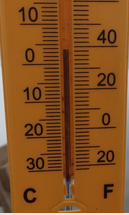 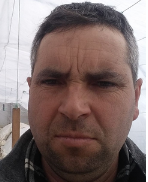 Toma Florin Stănilă cunoscut în mediul online ca gospodarul ”Tomiță”, a încălzit solariile în această perioadă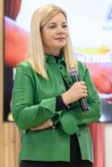 “Ambiția noastră este să fim partenerul ales nr. 1 al fermierilor din România, să furnizăm acestora în mod constant produse inovatoare de protecție a plantelor, oferind totodată flexibilitate și simplitate în desfășurarea afacerilor. În România, ADAMA se numără printre cei mai importanți furnizori de soluții pentru protecția plantelor care combat buruienile, insectele dăunătoare și bolile, atât din punctul de vedere al suprafeței tratate, cât și al cifrei de afaceri.”, declară Gabriela Vila, Director General ADAMA România și Republica Moldova.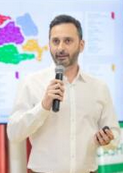 “ADAMA CASH+ este cel mai complet program de returnare a investițiilor pe care fermierii le fac în produsele din portofoliul companiei noastre. Mecanismul programului este unul simplu: fermerii participanți transmit fotografii cu facturile de achiziție a produselor ADAMA prin aplicația Whatsapp la numărul dedicat pus la dispoziție de companie. 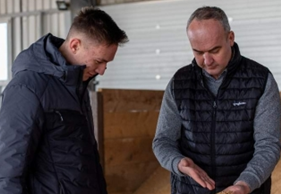 La capitolul dotare tehnică, suntem în top. Avem tractoare, mașini și utilaje performante, precum și o semănătoare de ultimă generație. Toate tractoarele au fost dotate cu sisteme GPS, ajungând la un randament foarte bun al activității din câmp.
FLORIN CARP , Agricultor din Ibănești, jud. Botoșani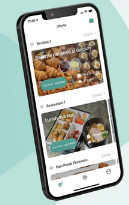 Fondatorii aplicaţiei Bonapp.eco, gândită ca o modalitate de a „lupta“ cu risipa alimentară, vor să dezvolte proiectul introducând un serviciu de livrare de fructe şi legume mai puţin aspectuoase, pe care retailerii nu le-ar cumpăra de la producători.Astfel, aceste produse şi-ar putea găsi totuşi cumpărătorii, gustul nefiind influenţat de aspectul lor.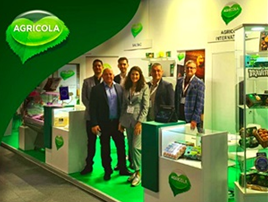 Compania Agricola Bacău, un adevărat etalon al calitatii procesării cărnii din România, a participat recent la târgul IFE 2023 desfășurat la Londra. Cu această ocazie, după cum susțin reprezentanți ai companiei băcăuane, calitatea superioară a produselor a încântat vizitatorii târgului IFE LONDRA și în acest an.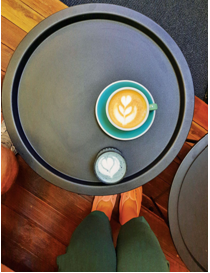 Un alt trend este încurajarea clienţilor să ia cafeaua la pachet în căni reutilizabile, iar cum oamenii cu aceleaşi mentalităţi de regulă se atrag în mod natural, astfel de obiceiuri se coagulează de la sine. În final, toată lumea este de acord că nu poate fi sustenabilă 100%, însă chiar şi micile iniţiative se dovedesc, până la urmă, eficiente. Unii antreprenori au încheiat colaborări cu firme care să-i ajute să devină sustenabili, cum este cazul reciclatorilor de ulei sau care gestionează alte tipuri de deşeuri. Sau le găsesc chiar ei o utilizare.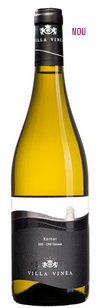 Villa Vinea cultiva soiuri de struguri autohtone si internationale, dintre acestea cel mai nou si inedit fiind Kerner, un soi din Germania, caruia ii merge de minune si in podgoriile din Transilvania. Terroir-ul, procesul de culegere, daruirea celor implicati, dar si folosirea cat mai multor ingrasaminte naturale in detrimentul celor chimice – toate cresc popularitatea, dar si aprecierea fata de aceasta crama in tara, dar nu numai. Vinul de astazi de la Villa Vinea, Kerner 2022, este un vin elegant, rafinat, intr-o culoare galben pai, cu un buchet fin ce aminteste de mere, piersici, caise, dar si de condimente precum nucsoara in plan secundar. Gustul este proaspat, intens, putin sarat, cu ceva accente minerale la final. Se recomanda degustarea acestui vin la 10-12 grade Celsius, in diverse combinatii culinare, de la aperitive usoare sau salate pana la peste, branzeturi sau preparate cu carne alba.